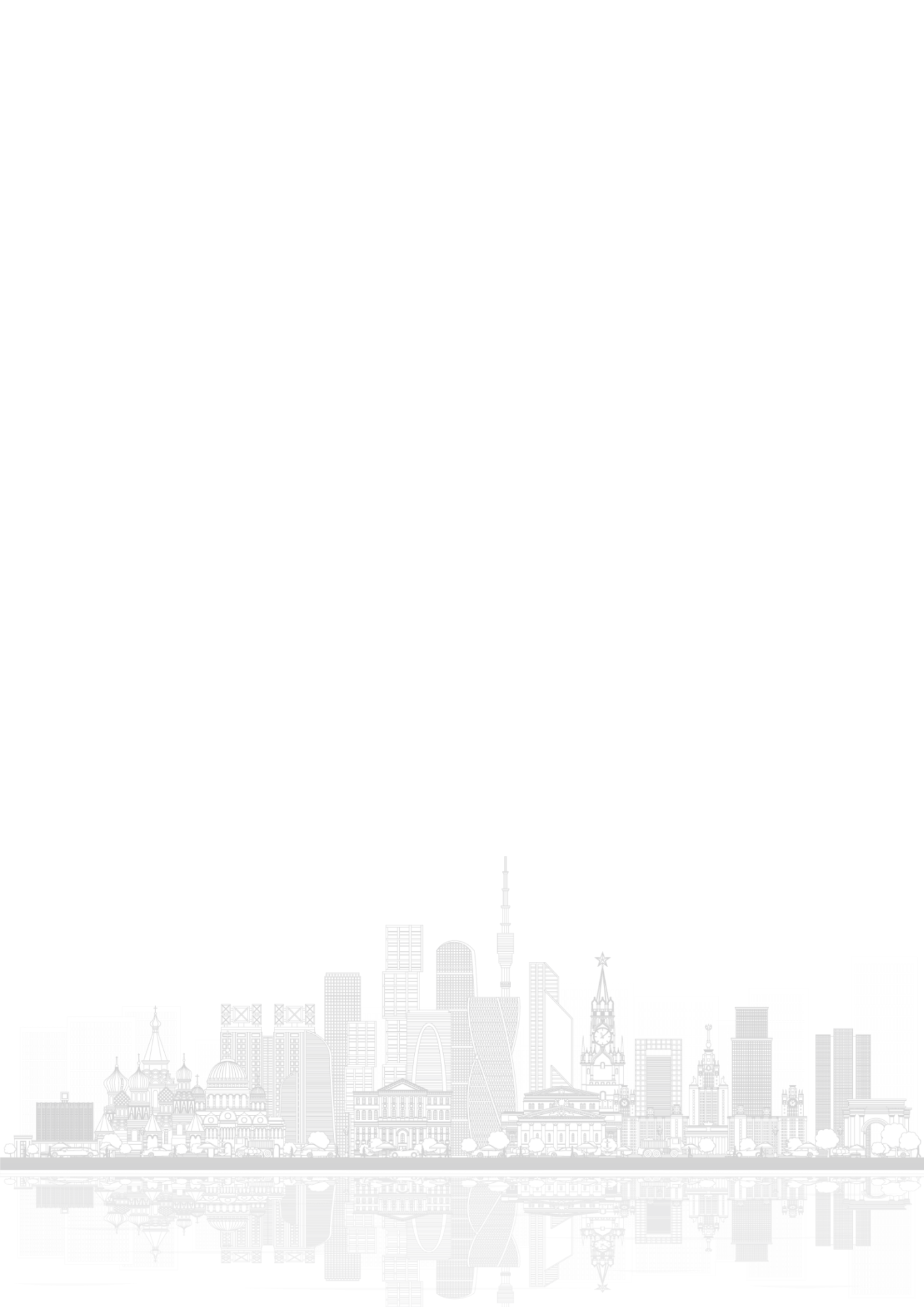 РАБОЧАЯ ПРОГРАММА УЧЕБНОГО ПРЕДМЕТА«ТЕХНОЛОГИЯ»начальное общее образованиеМосква2022Основное содержание рабочей программы1 год обучения2 год обучения3 год обучения4 год обученияТематическое планирование'Отмечены модули, включённые в Приложение № 1 к Федеральному государственному образовательному стандарту начального общего образования с пометкой: «с учётом возможностей материально-технической базы образовательной организации».ТемаТемаТема Технологии, профессии, производства Технологии, профессии, производства Технологии, профессии, производстваСодержание темыСодержание темыСодержание темыПрирода как источник сырьевых ресурсов и творчества мастеров. Красота и разнообразие природных форм, их воплощение в изделиях из различных материалов. Наблюдения природы и фантазия мастера — условия создания изделия. Общее понятие об изучаемых материалах, их происхождении, разнообразии. Подготовка к работе. Рабочее место, его организация в зависимости от вида работы. Рациональное размещение на рабочем месте материалов и инструментов, поддержание порядка во время работы, уборка по окончании работы. Рациональное и безопасное использование и хранение инструментов.Профессии родных и знакомых. Профессии, связанные с изучаемыми материалами и производствами. Профессии сферы обслуживанияПрирода как источник сырьевых ресурсов и творчества мастеров. Красота и разнообразие природных форм, их воплощение в изделиях из различных материалов. Наблюдения природы и фантазия мастера — условия создания изделия. Общее понятие об изучаемых материалах, их происхождении, разнообразии. Подготовка к работе. Рабочее место, его организация в зависимости от вида работы. Рациональное размещение на рабочем месте материалов и инструментов, поддержание порядка во время работы, уборка по окончании работы. Рациональное и безопасное использование и хранение инструментов.Профессии родных и знакомых. Профессии, связанные с изучаемыми материалами и производствами. Профессии сферы обслуживанияПрирода как источник сырьевых ресурсов и творчества мастеров. Красота и разнообразие природных форм, их воплощение в изделиях из различных материалов. Наблюдения природы и фантазия мастера — условия создания изделия. Общее понятие об изучаемых материалах, их происхождении, разнообразии. Подготовка к работе. Рабочее место, его организация в зависимости от вида работы. Рациональное размещение на рабочем месте материалов и инструментов, поддержание порядка во время работы, уборка по окончании работы. Рациональное и безопасное использование и хранение инструментов.Профессии родных и знакомых. Профессии, связанные с изучаемыми материалами и производствами. Профессии сферы обслуживанияПланируемые результатыПланируемые результатыПланируемые результатыПредметныеМетапредметныеЛичностныеПравильно организовывать свой труд: своевременно подготавливать и убирать рабочее место, поддерживать порядок на нём в процессе труда; применять правила безопасной работы с инструментами;определять наименования отдельных материалов (бумага, картон, фольга, пластилин, природные материалы, текстильные материалы и пр.) и способы их обработки (сгибание, отрывание, сминание, резание, лепка и пр.);различать и называть виды технологической работы (с бумагой, картоном, природными, пластичными и текстильными материалами);ориентироваться в наименованиях основных технологических операций: разметка деталей, выделение деталей, сборка изделияПринимать и удерживать готовую учебную задачу.Определять границы знания и незнания («что я знаю, а что не знаю»). Планировать с помощью учителя этапы выполнения задания (работы).Находить ошибки в своей работе и устанавливать их причины. Корректировать свои действия при необходимости (с помощью учителя).Оценивать результаты своей работы.Приводить примеры традиционных народных промыслов и ремёсел родного края и России;приводить примеры наиболее распространённых профессий в разных сферах деятельности.В совместной деятельности для решения учебной задачи совместно распределять работу, намечать план работы, договариваться, принимать различные позиции и точки зрения на какой-либо предмет или вопрос, находить общее решение, оценивать свой вклад в общее делоПроявление готовности вступать и осуществлять сотрудничеств в различных видах совместной деятельности с другими людьми с учётом этики общения, доброжелательности;       проявление волевых качеств и способностей к саморегуляции, таких как организованность, аккуратность, трудолюбие, ответственность, умение справляться с доступными проблемами;наличие мотивации к творческому труду, к работе на результат; проявление способности к различным видам практической преобразующей деятельности;  проявление интереса к работе товарищей; в доброжелательной форме комментирование и оценивание их достижений, высказывание своих предложений и пожеланий; оказание помощипри необходимостиСоциокультурные/научно-технические ресурсы города, страныСоциокультурные/научно-технические ресурсы города, страныСоциокультурные/научно-технические ресурсы города, страныМосковский чемпионат KidSkills https://kidskills.mcrpo.ru/ Государственный музей Палехского искусства http://muzei-paleh.ru/Музей «Филимоновская игрушка» http://www.filimonovo-museum.ru/Музей «Дымковская игрушка» http://dymkatoy.ru/Muzey.htmКремль в Измайлово https://www.kremlin-izmailovo.com/Город мастеров «Мастерславль» https://www.masterslavl.ru/Всероссийский музей декоративного искусства https://damuseum.ru/Музей-заповедник остров-град «Свияжск» https://www.ostrovgrad.org/Город мастеров «Кидбург»  https://moscow.kidburg.ru/Музей занимательных наук «Кварки» http://kvarky.ru/?yadclid=96953947&yadordid=171288717&yclid=4427621301172043775Музей занимательных наук «Экспериментаниум» https://experimentanium.ru/Галерея компьютерной эволюции http://gallery.oldi.ruМузей Москвы https://mosmuseum.ru/Московский чемпионат KidSkills https://kidskills.mcrpo.ru/ Государственный музей Палехского искусства http://muzei-paleh.ru/Музей «Филимоновская игрушка» http://www.filimonovo-museum.ru/Музей «Дымковская игрушка» http://dymkatoy.ru/Muzey.htmКремль в Измайлово https://www.kremlin-izmailovo.com/Город мастеров «Мастерславль» https://www.masterslavl.ru/Всероссийский музей декоративного искусства https://damuseum.ru/Музей-заповедник остров-град «Свияжск» https://www.ostrovgrad.org/Город мастеров «Кидбург»  https://moscow.kidburg.ru/Музей занимательных наук «Кварки» http://kvarky.ru/?yadclid=96953947&yadordid=171288717&yclid=4427621301172043775Музей занимательных наук «Экспериментаниум» https://experimentanium.ru/Галерея компьютерной эволюции http://gallery.oldi.ruМузей Москвы https://mosmuseum.ru/Московский чемпионат KidSkills https://kidskills.mcrpo.ru/ Государственный музей Палехского искусства http://muzei-paleh.ru/Музей «Филимоновская игрушка» http://www.filimonovo-museum.ru/Музей «Дымковская игрушка» http://dymkatoy.ru/Muzey.htmКремль в Измайлово https://www.kremlin-izmailovo.com/Город мастеров «Мастерславль» https://www.masterslavl.ru/Всероссийский музей декоративного искусства https://damuseum.ru/Музей-заповедник остров-град «Свияжск» https://www.ostrovgrad.org/Город мастеров «Кидбург»  https://moscow.kidburg.ru/Музей занимательных наук «Кварки» http://kvarky.ru/?yadclid=96953947&yadordid=171288717&yclid=4427621301172043775Музей занимательных наук «Экспериментаниум» https://experimentanium.ru/Галерея компьютерной эволюции http://gallery.oldi.ruМузей Москвы https://mosmuseum.ru/Цифровые ресурсы МЭШЦифровые ресурсы МЭШЦифровые ресурсы МЭШТехнология. 1 класс. Методическое пособие для учителя, ID: 37578357, ссылка: https://uchebnik.mos.ru/material_view/composed_documents/37578357?menuReferrer=catalogueСценарий урока «Трудовая деятельность и ее значение в жизни человека», ID: 4808, ссылка: https://uchebnik.mos.ru/material_view/lesson_templates/4808Проект «Подарок из осенних листьев и природных материалов», ID: 574, ссылка: https://uchebnik.mos.ru/material/globallab/574Технология. 1 класс. Методическое пособие для учителя, ID: 37578357, ссылка: https://uchebnik.mos.ru/material_view/composed_documents/37578357?menuReferrer=catalogueСценарий урока «Трудовая деятельность и ее значение в жизни человека», ID: 4808, ссылка: https://uchebnik.mos.ru/material_view/lesson_templates/4808Проект «Подарок из осенних листьев и природных материалов», ID: 574, ссылка: https://uchebnik.mos.ru/material/globallab/574Технология. 1 класс. Методическое пособие для учителя, ID: 37578357, ссылка: https://uchebnik.mos.ru/material_view/composed_documents/37578357?menuReferrer=catalogueСценарий урока «Трудовая деятельность и ее значение в жизни человека», ID: 4808, ссылка: https://uchebnik.mos.ru/material_view/lesson_templates/4808Проект «Подарок из осенних листьев и природных материалов», ID: 574, ссылка: https://uchebnik.mos.ru/material/globallab/574Возможные оценочные процедурыВозможные оценочные процедурыВозможные оценочные процедурыПроект «Профессии моей семьи».Творческая работа «Каждому мастеру — свой инструмент».Опрос «Как содержать рабочее место в порядке» (например, иллюстрированная памятка и др.)Проект «Профессии моей семьи».Творческая работа «Каждому мастеру — свой инструмент».Опрос «Как содержать рабочее место в порядке» (например, иллюстрированная памятка и др.)Проект «Профессии моей семьи».Творческая работа «Каждому мастеру — свой инструмент».Опрос «Как содержать рабочее место в порядке» (например, иллюстрированная памятка и др.)ТемаТемаТемаТехнологии работы с бумагой и картономТехнологии работы с бумагой и картономТехнологии работы с бумагой и картономСодержание темыСодержание темыСодержание темыНаиболее распространённые виды бумаги. Их общие свойства. Общее представление.Основные технологические операции ручной обработки материалов: разметка деталей, выделение деталей, формообразование деталей, сборка изделия, отделка изделия или его деталей. Способы разметки деталей: на глаз и от руки, по шаблону, по линейке, с опорой на рисунки, графическую инструкцию, простейшую схему. Чтение условных графических изображений (называние операций, способов и приёмов работы, последовательности изготовления изделий). Правила экономной и аккуратной разметки. Рациональная разметка и вырезание нескольких одинаковых деталей из бумаги. Способы соединения деталей в изделии: с помощью клея, скручивание и др. Приёмы и правила аккуратной работы с клеем. Отделка изделия или его деталей (окрашивание и др.). Подбор соответствующих инструментов и способов обработки материалов в зависимости от их свойств и видов изделий. Инструменты и приспособления (ножницы, линейка, шаблон и др.), их правильное, рациональное и безопасное использование. Использование дополнительных отделочных материалов. Бережное, экономное и рациональное использование обрабатываемых материалов. Использование конструктивных особенностей материалов при изготовлении изделийНаиболее распространённые виды бумаги. Их общие свойства. Общее представление.Основные технологические операции ручной обработки материалов: разметка деталей, выделение деталей, формообразование деталей, сборка изделия, отделка изделия или его деталей. Способы разметки деталей: на глаз и от руки, по шаблону, по линейке, с опорой на рисунки, графическую инструкцию, простейшую схему. Чтение условных графических изображений (называние операций, способов и приёмов работы, последовательности изготовления изделий). Правила экономной и аккуратной разметки. Рациональная разметка и вырезание нескольких одинаковых деталей из бумаги. Способы соединения деталей в изделии: с помощью клея, скручивание и др. Приёмы и правила аккуратной работы с клеем. Отделка изделия или его деталей (окрашивание и др.). Подбор соответствующих инструментов и способов обработки материалов в зависимости от их свойств и видов изделий. Инструменты и приспособления (ножницы, линейка, шаблон и др.), их правильное, рациональное и безопасное использование. Использование дополнительных отделочных материалов. Бережное, экономное и рациональное использование обрабатываемых материалов. Использование конструктивных особенностей материалов при изготовлении изделийНаиболее распространённые виды бумаги. Их общие свойства. Общее представление.Основные технологические операции ручной обработки материалов: разметка деталей, выделение деталей, формообразование деталей, сборка изделия, отделка изделия или его деталей. Способы разметки деталей: на глаз и от руки, по шаблону, по линейке, с опорой на рисунки, графическую инструкцию, простейшую схему. Чтение условных графических изображений (называние операций, способов и приёмов работы, последовательности изготовления изделий). Правила экономной и аккуратной разметки. Рациональная разметка и вырезание нескольких одинаковых деталей из бумаги. Способы соединения деталей в изделии: с помощью клея, скручивание и др. Приёмы и правила аккуратной работы с клеем. Отделка изделия или его деталей (окрашивание и др.). Подбор соответствующих инструментов и способов обработки материалов в зависимости от их свойств и видов изделий. Инструменты и приспособления (ножницы, линейка, шаблон и др.), их правильное, рациональное и безопасное использование. Использование дополнительных отделочных материалов. Бережное, экономное и рациональное использование обрабатываемых материалов. Использование конструктивных особенностей материалов при изготовлении изделийПланируемые результатыПланируемые результатыПланируемые результатыПредметныеМетапредметныеЛичностныеПравильно организовывать свой труд: своевременно подготавливать и убирать рабочее место, поддерживать порядок на нём в процессе труда; определять наименования отдельных материалов (бумага, картон, фольга, и пр.) и способы их обработки (сгибание, отрывание, резание и пр.); выполнять доступные технологические приёмы ручной обработки материалов при изготовлении изделий;понимать смысл понятий: «изделие», «деталь изделия», «образец», «заготовка», «материал», «инструмент», «приспособление», «конструирование», «аппликация»;распознавать изученные виды материалов (бумага, тонкий картон, клей и др.), их свойства (цвет, фактура, форма, гибкость и др.); называть инструменты для ручного труда (ножницы, линейка) и приспособления (шаблон и др.), безопасно хранить и работать ими;применять правила безопасной работы ножницами и аккуратной работы с клеем;выполнять практическую работу (с помощью учителя) и самоконтроль с опорой на инструкционную карту, образец, шаблон; действовать по предложенному образцу в соответствии с правилами рациональной разметки (разметка на изнаночной стороне материала; экономия материала при разметке);выполнять последовательность изготовления несложных изделий: разметка, резание, сборка, отделка; выполнять разметку деталей сгибанием, по шаблону, на глаз, от руки;выделять детали следующими способами: обрывания, вырезания и др.; собирать изделия с помощью клея и др.;использовать для сушки плоских изделий пресс;эстетично и аккуратно выполнять отделкуПринимать и удерживать готовую учебную задачу.Определять границы знания и незнания («что я знаю, а что не знаю»). Планировать с помощью учителя этапы выполнения задания (работы).Находить ошибки в своей работе и устанавливать их причины. Корректировать свои действия при необходимости (с помощью учителя).Оценивать результаты своей работы.Рассматривать и анализировать простые по конструкции образцы (по вопросам учителя);анализировать простейшую конструкцию изделия: выделять основные и дополнительные детали, называть их форму, определять взаимное расположение, виды соединения, способы изготовления;использовать комбинированные техники при изготовлении изделий в соответствии с технической или декоративно-художественной задачей.В совместной деятельности для решения учебной задачи совместно распределять работу, намечать план работы, договариваться, принимать различные позиции и точки зрения на какой-либо предмет или вопрос, находить общее решение, оценивать свой вклад в общее делоПроявление готовности вступать и осуществлять сотрудничество в различных видах совместной деятельности с другими людьми с учётом этики общения; проявление волевых качеств и способностей к саморегуляции, таких как организованность, аккуратность, трудолюбие, ответственность, умение справляться с доступными проблемами;наличие мотивации к творческому труду, к работе на результат; проявление способности к различным видам практической преобразующей деятельности;проявление интереса к работе товарищей, комментирование в доброжелательной форме и оценивание их достижений, высказывание своих предложений и пожеланий; оказание помощи при необходимостиСоциокультурные/научно-технические ресурсы города, страныСоциокультурные/научно-технические ресурсы города, страныСоциокультурные/научно-технические ресурсы города, страныМосковский чемпионат KidSkills https://kidskills.mcrpo.ru/ Музей бумаги «Бузеон» https://buzeon.ru/Московский чемпионат KidSkills https://kidskills.mcrpo.ru/ Музей бумаги «Бузеон» https://buzeon.ru/Московский чемпионат KidSkills https://kidskills.mcrpo.ru/ Музей бумаги «Бузеон» https://buzeon.ru/Цифровые ресурсы МЭШЦифровые ресурсы МЭШЦифровые ресурсы МЭШТехнология. 1 класс. Методическое пособие для учителя, ID: 37578357, ссылка: https://uchebnik.mos.ru/material_view/composed_documents/37578357?menuReferrer=catalogueПроект «Моя бумажная мастерская», ID: 577, ссылка: https://uchebnik.mos.ru/material/globallab/577Сценарий урока «Бумага. Животные зоопарка», ID: 2328068, ссылка: https://uchebnik.mos.ru/material_view/lesson_templates/2328068Технология. 1 класс. Методическое пособие для учителя, ID: 37578357, ссылка: https://uchebnik.mos.ru/material_view/composed_documents/37578357?menuReferrer=catalogueПроект «Моя бумажная мастерская», ID: 577, ссылка: https://uchebnik.mos.ru/material/globallab/577Сценарий урока «Бумага. Животные зоопарка», ID: 2328068, ссылка: https://uchebnik.mos.ru/material_view/lesson_templates/2328068Технология. 1 класс. Методическое пособие для учителя, ID: 37578357, ссылка: https://uchebnik.mos.ru/material_view/composed_documents/37578357?menuReferrer=catalogueПроект «Моя бумажная мастерская», ID: 577, ссылка: https://uchebnik.mos.ru/material/globallab/577Сценарий урока «Бумага. Животные зоопарка», ID: 2328068, ссылка: https://uchebnik.mos.ru/material_view/lesson_templates/2328068Материально-технические ресурсыМатериально-технические ресурсыМатериально-технические ресурсыЛабораторное оборудование. Наборы коллекций бумаги и картонаЛабораторное оборудование. Наборы коллекций бумаги и картонаЛабораторное оборудование. Наборы коллекций бумаги и картонаВозможные оценочные процедурыВозможные оценочные процедурыВозможные оценочные процедурыПрактическая работа по выполнению основных технологических операций ручной обработки материалов в процессе изготовления изделия.Исследовательская работа «Чем бумага отличается от картона?».Проект «Вторая жизнь бумаги».Творческая работа «Плоские и объёмные модели из бумаги и картона» Практическая работа по выполнению основных технологических операций ручной обработки материалов в процессе изготовления изделия.Исследовательская работа «Чем бумага отличается от картона?».Проект «Вторая жизнь бумаги».Творческая работа «Плоские и объёмные модели из бумаги и картона» Практическая работа по выполнению основных технологических операций ручной обработки материалов в процессе изготовления изделия.Исследовательская работа «Чем бумага отличается от картона?».Проект «Вторая жизнь бумаги».Творческая работа «Плоские и объёмные модели из бумаги и картона» ТемаТемаТемаТехнологии работы с пластичными материаламиТехнологии работы с пластичными материаламиТехнологии работы с пластичными материаламиСодержание темыСодержание темыСодержание темыПластические массы, их виды (пластилин, пластика и др.). Общее представление.Основные технологические операции ручной обработки материалов: разметка деталей, выделение деталей, формообразование деталей, сборка изделия, отделка изделия или его деталей. Чтение условных графических изображений (называние операций, способов и приёмов работы, последовательности изготовления изделий).  Способы соединения деталей в изделии: с помощью пластилина и др. Подбор соответствующих инструментов и способов обработки материалов в зависимости от их свойств и видов изделий. Инструменты и приспособления (стека, шаблон и др.), их правильное, рациональное и безопасное использование.Использование дополнительных отделочных материалов. Бережное, экономное и рациональное использование обрабатываемых материалов. Использование конструктивных особенностей материалов при изготовлении изделийПластические массы, их виды (пластилин, пластика и др.). Общее представление.Основные технологические операции ручной обработки материалов: разметка деталей, выделение деталей, формообразование деталей, сборка изделия, отделка изделия или его деталей. Чтение условных графических изображений (называние операций, способов и приёмов работы, последовательности изготовления изделий).  Способы соединения деталей в изделии: с помощью пластилина и др. Подбор соответствующих инструментов и способов обработки материалов в зависимости от их свойств и видов изделий. Инструменты и приспособления (стека, шаблон и др.), их правильное, рациональное и безопасное использование.Использование дополнительных отделочных материалов. Бережное, экономное и рациональное использование обрабатываемых материалов. Использование конструктивных особенностей материалов при изготовлении изделийПластические массы, их виды (пластилин, пластика и др.). Общее представление.Основные технологические операции ручной обработки материалов: разметка деталей, выделение деталей, формообразование деталей, сборка изделия, отделка изделия или его деталей. Чтение условных графических изображений (называние операций, способов и приёмов работы, последовательности изготовления изделий).  Способы соединения деталей в изделии: с помощью пластилина и др. Подбор соответствующих инструментов и способов обработки материалов в зависимости от их свойств и видов изделий. Инструменты и приспособления (стека, шаблон и др.), их правильное, рациональное и безопасное использование.Использование дополнительных отделочных материалов. Бережное, экономное и рациональное использование обрабатываемых материалов. Использование конструктивных особенностей материалов при изготовлении изделийПланируемые результатыПланируемые результатыПланируемые результатыПредметныеМетапредметныеЛичностныеПравильно организовывать свой труд: своевременно подготавливать и убирать рабочее место, поддерживать порядок на нём в процессе труда; определять наименования отдельных материалов (пластилин и пр.) и способы их обработки (лепка и пр.); выполнять доступные технологические приёмы ручной обработки материалов при изготовлении изделий;ориентироваться в наименованиях основных технологических операций: разметка деталей, выделение деталей, сборка изделия;понимать смысл понятий: «изделие», «деталь изделия», «образец», «заготовка», «материал», «инструмент», «приспособление», «конструирование»;определять названия и назначение основных инструментов и приспособлений для ручного труда (стека, шаблон и др.), использовать их в практической работе;соблюдать правила безопасности;выполнять практическую работу (с помощью учителя) и самоконтроль с опорой на инструкционную карту, образец, шаблон;понимать простейшие виды технической документации (рисунок, схема), конструировать и моделировать изделия из различных материалов по образцу, рисунку;выполнять последовательность изготовления несложных изделий: разметка, формообразование, сборка, отделка; выполнять операции и приёмы по изготовлению несложных изделий; придавать форму деталям и изделию вытягиванием, отрыванием и пр.; собирать изделия; эстетично и аккуратно выполнять отделкуПринимать и удерживать готовую учебную задачу.Определять границы знания и незнания («что я знаю, а что не знаю»). Планировать с помощью учителя этапы выполнения задания (работы).Находить ошибки в своей работе и устанавливать их причины. Корректировать свои действия при необходимости (с помощью учителя).Оценивать результаты своей работы.Рассматривать и анализировать простые по конструкции образцы (по вопросам учителя);анализировать простейшую конструкцию изделия: выделять основные и дополнительные детали, называть их форму, определять взаимное расположение, виды соединения, способы изготовления; использовать комбинированные техники при изготовлении изделий в соответствии с технической или декоративно-художественной задачей.В совместной деятельности для решения учебной задачи совместно распределять работу, намечать план работы, договариваться, принимать различные позиции и точки зрения на какой-либо предмет или вопрос, находить общее решение, оценивать свой вклад в общее делоПроявление готовности вступать и осуществлять сотрудничество в различных видах совместной деятельности с другими людьми с учётом этики общения, доброжелательности;       проявление волевых качеств и способностей к саморегуляции, таких как организованность, аккуратность, трудолюбие, ответственность, умение справляться с доступными проблемами;наличие мотивации к творческому труду, к работе на результат; проявление способности к различным видам практической преобразующей деятельности;проявление интереса к работе товарищей; в доброжелательной форме комментирование и оценивание их достижений, высказывание своих предложений и пожеланий; оказание помощипри необходимостиСоциокультурные/научно-технические ресурсы города, страныСоциокультурные/научно-технические ресурсы города, страныСоциокультурные/научно-технические ресурсы города, страныМосковский чемпионат KidSkills https://kidskills.mcrpo.ru/ Третьяковская галерея https://www.tretyakovgallery.ru/Государственный музей изобразительных искусств им. А. С. Пушкина https://www.pushkinmuseum.art/Государственный музей городской скульптуры https://gmgs.ru/Московский чемпионат KidSkills https://kidskills.mcrpo.ru/ Третьяковская галерея https://www.tretyakovgallery.ru/Государственный музей изобразительных искусств им. А. С. Пушкина https://www.pushkinmuseum.art/Государственный музей городской скульптуры https://gmgs.ru/Московский чемпионат KidSkills https://kidskills.mcrpo.ru/ Третьяковская галерея https://www.tretyakovgallery.ru/Государственный музей изобразительных искусств им. А. С. Пушкина https://www.pushkinmuseum.art/Государственный музей городской скульптуры https://gmgs.ru/Цифровые ресурсы МЭШЦифровые ресурсы МЭШЦифровые ресурсы МЭШТехнология. 1 класс. Методическое пособие для учителя, ID: 37578357, ссылка: https://uchebnik.mos.ru/material_view/composed_documents/37578357?menuReferrer=catalogueСценарий урока «Пластилин. Животные леса», ID: 2287044, ссылка: https://uchebnik.mos.ru/material_view/lesson_templates/2287044Проект «Пластилиновая мастерская», ID: 575, ссылка: https://uchebnik.mos.ru/material/globallab/575Технология. 1 класс. Методическое пособие для учителя, ID: 37578357, ссылка: https://uchebnik.mos.ru/material_view/composed_documents/37578357?menuReferrer=catalogueСценарий урока «Пластилин. Животные леса», ID: 2287044, ссылка: https://uchebnik.mos.ru/material_view/lesson_templates/2287044Проект «Пластилиновая мастерская», ID: 575, ссылка: https://uchebnik.mos.ru/material/globallab/575Технология. 1 класс. Методическое пособие для учителя, ID: 37578357, ссылка: https://uchebnik.mos.ru/material_view/composed_documents/37578357?menuReferrer=catalogueСценарий урока «Пластилин. Животные леса», ID: 2287044, ссылка: https://uchebnik.mos.ru/material_view/lesson_templates/2287044Проект «Пластилиновая мастерская», ID: 575, ссылка: https://uchebnik.mos.ru/material/globallab/575Возможные оценочные процедурыВозможные оценочные процедурыВозможные оценочные процедурыДиалог/полилог «Почему материалы называются пластичными?»Практическая работа по выполнению основных технологических операций ручной обработки материалов в процессе изготовления изделия.Исследовательская работа «Изучаем свойства пластичных материалов».Творческая работа «Модели из пластичных материалов» (например, фигуры животных, предметов посуды и др.)Диалог/полилог «Почему материалы называются пластичными?»Практическая работа по выполнению основных технологических операций ручной обработки материалов в процессе изготовления изделия.Исследовательская работа «Изучаем свойства пластичных материалов».Творческая работа «Модели из пластичных материалов» (например, фигуры животных, предметов посуды и др.)Диалог/полилог «Почему материалы называются пластичными?»Практическая работа по выполнению основных технологических операций ручной обработки материалов в процессе изготовления изделия.Исследовательская работа «Изучаем свойства пластичных материалов».Творческая работа «Модели из пластичных материалов» (например, фигуры животных, предметов посуды и др.)ТемаТемаТемаТехнологии работы с природными материаламиТехнологии работы с природными материаламиТехнологии работы с природными материаламиСодержание темыСодержание темыСодержание темыВиды природных материалов (плоские — листья и объёмные — орехи, шишки, семена, ветки). Общее представление.Основные технологические операции ручной обработки материалов: разметка деталей, выделение деталей, сборка изделия, отделка изделия или его деталей. Способы разметки деталей с опорой на рисунки, графическую инструкцию, простейшую схему. Чтение условных графических изображений (называние операций, способов и приёмов работы, последовательности изготовления изделий). Правила экономной и аккуратной разметки. Способы соединения деталей в изделии: с помощью пластилина и др. Приёмы и правила аккуратной работы с клеем. Отделка изделия или его деталей.Подбор соответствующих инструментов и способов обработки материалов в зависимости от их свойств и видов изделий. Инструменты и приспособления, их правильное, рациональное и безопасное использование. Использование дополнительных отделочных материалов. Бережное, экономное и рациональное использование обрабатываемых материалов. Использование конструктивных особенностей материалов при изготовлении изделийВиды природных материалов (плоские — листья и объёмные — орехи, шишки, семена, ветки). Общее представление.Основные технологические операции ручной обработки материалов: разметка деталей, выделение деталей, сборка изделия, отделка изделия или его деталей. Способы разметки деталей с опорой на рисунки, графическую инструкцию, простейшую схему. Чтение условных графических изображений (называние операций, способов и приёмов работы, последовательности изготовления изделий). Правила экономной и аккуратной разметки. Способы соединения деталей в изделии: с помощью пластилина и др. Приёмы и правила аккуратной работы с клеем. Отделка изделия или его деталей.Подбор соответствующих инструментов и способов обработки материалов в зависимости от их свойств и видов изделий. Инструменты и приспособления, их правильное, рациональное и безопасное использование. Использование дополнительных отделочных материалов. Бережное, экономное и рациональное использование обрабатываемых материалов. Использование конструктивных особенностей материалов при изготовлении изделийВиды природных материалов (плоские — листья и объёмные — орехи, шишки, семена, ветки). Общее представление.Основные технологические операции ручной обработки материалов: разметка деталей, выделение деталей, сборка изделия, отделка изделия или его деталей. Способы разметки деталей с опорой на рисунки, графическую инструкцию, простейшую схему. Чтение условных графических изображений (называние операций, способов и приёмов работы, последовательности изготовления изделий). Правила экономной и аккуратной разметки. Способы соединения деталей в изделии: с помощью пластилина и др. Приёмы и правила аккуратной работы с клеем. Отделка изделия или его деталей.Подбор соответствующих инструментов и способов обработки материалов в зависимости от их свойств и видов изделий. Инструменты и приспособления, их правильное, рациональное и безопасное использование. Использование дополнительных отделочных материалов. Бережное, экономное и рациональное использование обрабатываемых материалов. Использование конструктивных особенностей материалов при изготовлении изделийПланируемые результатыПланируемые результатыПланируемые результатыПредметныеМетапредметныеЛичностныеПравильно организовывать свой труд: своевременно подготавливать и убирать рабочее место, поддерживать порядок на нём в процессе труда;   определять наименования отдельных материалов (природных) и способы их обработки; выполнять доступные технологические приёмы ручной обработки материалов при изготовлении изделий;ориентироваться в наименованиях основных технологических операций: разметка деталей, выделение деталей, сборка изделия;понимать смысл понятий: «изделие», «деталь изделия», «образец», «заготовка», «материал», «инструмент», «приспособление», «конструирование»;определять названия и назначение основных инструментов и приспособлений для ручного труда, использовать их в практической работе;соблюдать правила безопасности;выполнять практическую работу (с помощью учителя) и самоконтроль с опорой на инструкционную карту, образец, шаблон;понимать простейшие виды технической документации (рисунок, схема), конструировать и моделировать изделия из различных материалов по образцу, рисунку;выполнять последовательность изготовления несложных изделий: разметка, формообразование, сборка, отделка; выполнять операции и приёмы по изготовлению несложных изделий; собирать изделия; эстетично и аккуратно выполнять отделкуПринимать и удерживать готовую учебную задачу.Определять границы знания и незнания («что я знаю, а что не знаю»). Планировать с помощью учителя этапы выполнения задания (работы).Находить ошибки в своей работе и устанавливать их причины. Корректировать свои действия при необходимости (с помощью учителя).Оценивать результаты своей работы.Рассматривать и анализировать (по вопросам учителя) простые по конструкции образцы;анализировать простейшую конструкцию изделия: выделять основные и дополнительные детали, называть их форму, определять взаимное расположение, виды соединения, способы изготовления; использовать комбинированные техники при изготовлении изделий в соответствии с технической или декоративно-художественной задачей.В совместной деятельности для решения учебной задачи совместно распределять работу, намечать план работы, договариваться, принимать различные позиции и точки зрения на какой-либо предмет или вопрос, находить общее решение, оценивать свой вклад в общее делоПроявление готовности вступать и осуществлять сотрудничеств в различных видах совместной деятельности с другими людьми с учётом этики общения, доброжелательности;       проявление волевых качеств и способностей к саморегуляции, таких как организованность, аккуратность, трудолюбие, ответственность, умение справляться с доступными проблемами;наличие мотивации к творческому труду, к работе на результат; проявление способности к различным видам практической преобразующей деятельности;  проявление интереса к работе товарищей; в доброжелательной форме комментирование и оценивание их достижений, высказывание своих предложений и пожеланий; оказание помощипри необходимости Социокультурные/научно-технические ресурсы города, страныСоциокультурные/научно-технические ресурсы города, страныСоциокультурные/научно-технические ресурсы города, страныМосковский чемпионат KidSkills https://kidskills.mcrpo.ru/ Кремль в Измайлово https://www.kremlin-izmailovo.com/Город мастеров «Мастерславль» https://www.masterslavl.ru/Всероссийский музей декоративного искусства https://damuseum.ru/Музей-заповедник остров-град «Свияжск» https://www.ostrovgrad.org/Город мастеров «Кидбург»  https://moscow.kidburg.ru/Музей занимательных наук «Кварки» http://kvarky.ru/?yadclid=96953947&yadordid=171288717&yclid=4427621301172043775Музей занимательных наук «Экспериментаниум» https://experimentanium.ru/Галерея компьютерной эволюции http://gallery.oldi.ruМузей Москвы https://mosmuseum.ru/Московский чемпионат KidSkills https://kidskills.mcrpo.ru/ Кремль в Измайлово https://www.kremlin-izmailovo.com/Город мастеров «Мастерславль» https://www.masterslavl.ru/Всероссийский музей декоративного искусства https://damuseum.ru/Музей-заповедник остров-град «Свияжск» https://www.ostrovgrad.org/Город мастеров «Кидбург»  https://moscow.kidburg.ru/Музей занимательных наук «Кварки» http://kvarky.ru/?yadclid=96953947&yadordid=171288717&yclid=4427621301172043775Музей занимательных наук «Экспериментаниум» https://experimentanium.ru/Галерея компьютерной эволюции http://gallery.oldi.ruМузей Москвы https://mosmuseum.ru/Московский чемпионат KidSkills https://kidskills.mcrpo.ru/ Кремль в Измайлово https://www.kremlin-izmailovo.com/Город мастеров «Мастерславль» https://www.masterslavl.ru/Всероссийский музей декоративного искусства https://damuseum.ru/Музей-заповедник остров-град «Свияжск» https://www.ostrovgrad.org/Город мастеров «Кидбург»  https://moscow.kidburg.ru/Музей занимательных наук «Кварки» http://kvarky.ru/?yadclid=96953947&yadordid=171288717&yclid=4427621301172043775Музей занимательных наук «Экспериментаниум» https://experimentanium.ru/Галерея компьютерной эволюции http://gallery.oldi.ruМузей Москвы https://mosmuseum.ru/Цифровые ресурсы МЭШЦифровые ресурсы МЭШЦифровые ресурсы МЭШТехнология. 1 класс. Методическое пособие для учителя, ID: 37578357, ссылка: https://uchebnik.mos.ru/material_view/composed_documents/37578357?menuReferrer=catalogueСценарий урока «Свойства и заготовка природных материалов. Птица», ID:2381226, ссылка:https://uchebnik.mos.ru/material_view/lesson_templates/2381226?menuReferrer=catalogueТехнология. 1 класс. Методическое пособие для учителя, ID: 37578357, ссылка: https://uchebnik.mos.ru/material_view/composed_documents/37578357?menuReferrer=catalogueСценарий урока «Свойства и заготовка природных материалов. Птица», ID:2381226, ссылка:https://uchebnik.mos.ru/material_view/lesson_templates/2381226?menuReferrer=catalogueТехнология. 1 класс. Методическое пособие для учителя, ID: 37578357, ссылка: https://uchebnik.mos.ru/material_view/composed_documents/37578357?menuReferrer=catalogueСценарий урока «Свойства и заготовка природных материалов. Птица», ID:2381226, ссылка:https://uchebnik.mos.ru/material_view/lesson_templates/2381226?menuReferrer=catalogueМатериально-технические ресурсыМатериально-технические ресурсыМатериально-технические ресурсыЛабораторное оборудование. Наборы коллекций природных материаловЛабораторное оборудование. Наборы коллекций природных материаловЛабораторное оборудование. Наборы коллекций природных материаловВозможные оценочные процедурыВозможные оценочные процедурыВозможные оценочные процедурыУстный ответ по теме «Правила работы с природными материалами». Практическая работа по выполнению основных технологических операций ручной обработки материалов в процессе изготовления изделия.Исследовательская работа «Изучаем свойства природных материалов».Творческая работа «Объёмная модель из природных материалов» (например, фигуры животных, сказочных персонажей и др.)Устный ответ по теме «Правила работы с природными материалами». Практическая работа по выполнению основных технологических операций ручной обработки материалов в процессе изготовления изделия.Исследовательская работа «Изучаем свойства природных материалов».Творческая работа «Объёмная модель из природных материалов» (например, фигуры животных, сказочных персонажей и др.)Устный ответ по теме «Правила работы с природными материалами». Практическая работа по выполнению основных технологических операций ручной обработки материалов в процессе изготовления изделия.Исследовательская работа «Изучаем свойства природных материалов».Творческая работа «Объёмная модель из природных материалов» (например, фигуры животных, сказочных персонажей и др.)ТемаТемаТемаТехнологии работы с текстильными материаламиТехнологии работы с текстильными материаламиТехнологии работы с текстильными материаламиСодержание темыСодержание темыСодержание темыОбщее представление о тканях (текстиле), их строении и свойствах.Основные технологические операции ручной обработки материалов: разметка деталей, выделение деталей, сборка изделия, отделка изделия или его деталей. Способы разметки деталей с опорой на рисунки, графическую инструкцию, простейшую схему. Чтение условных графических изображений (называние операций, способов и приёмов работы, последовательности изготовления изделий). Правила экономной и аккуратной разметки. Отмеривание и заправка нитки в иголку, строчка прямого стежка. Способы соединения деталей в изделии: сшивание и др. Отделка изделия или его деталей (окрашивание, вышивка и др.).Подбор соответствующих инструментов и способов обработки материалов в зависимости от их свойств и видов изделий. Инструменты и приспособления (ножницы, линейка, игла, булавки, гладилка и др.), их правильное, рациональное и безопасное использование. Использование дополнительных отделочных материалов. Бережное, экономное и рациональное использование обрабатываемых материалов. Использование конструктивных особенностей материалов при изготовлении изделийОбщее представление о тканях (текстиле), их строении и свойствах.Основные технологические операции ручной обработки материалов: разметка деталей, выделение деталей, сборка изделия, отделка изделия или его деталей. Способы разметки деталей с опорой на рисунки, графическую инструкцию, простейшую схему. Чтение условных графических изображений (называние операций, способов и приёмов работы, последовательности изготовления изделий). Правила экономной и аккуратной разметки. Отмеривание и заправка нитки в иголку, строчка прямого стежка. Способы соединения деталей в изделии: сшивание и др. Отделка изделия или его деталей (окрашивание, вышивка и др.).Подбор соответствующих инструментов и способов обработки материалов в зависимости от их свойств и видов изделий. Инструменты и приспособления (ножницы, линейка, игла, булавки, гладилка и др.), их правильное, рациональное и безопасное использование. Использование дополнительных отделочных материалов. Бережное, экономное и рациональное использование обрабатываемых материалов. Использование конструктивных особенностей материалов при изготовлении изделийОбщее представление о тканях (текстиле), их строении и свойствах.Основные технологические операции ручной обработки материалов: разметка деталей, выделение деталей, сборка изделия, отделка изделия или его деталей. Способы разметки деталей с опорой на рисунки, графическую инструкцию, простейшую схему. Чтение условных графических изображений (называние операций, способов и приёмов работы, последовательности изготовления изделий). Правила экономной и аккуратной разметки. Отмеривание и заправка нитки в иголку, строчка прямого стежка. Способы соединения деталей в изделии: сшивание и др. Отделка изделия или его деталей (окрашивание, вышивка и др.).Подбор соответствующих инструментов и способов обработки материалов в зависимости от их свойств и видов изделий. Инструменты и приспособления (ножницы, линейка, игла, булавки, гладилка и др.), их правильное, рациональное и безопасное использование. Использование дополнительных отделочных материалов. Бережное, экономное и рациональное использование обрабатываемых материалов. Использование конструктивных особенностей материалов при изготовлении изделийПланируемые результатыПланируемые результатыПланируемые результатыПредметныеМетапредметныеЛичностныеПравильно организовывать свой труд: своевременно подготавливать и убирать рабочее место, поддерживать порядок на нём в процессе труда; определять наименования отдельных материалов (текстильных) и способы их обработки; выполнять доступные технологические приёмы ручной обработки материалов при изготовлении изделий;ориентироваться в наименованиях основных технологических операций: разметка деталей, выделение деталей, сборка изделия;понимать смысл понятий: «изделие», «деталь изделия», «образец», «заготовка», «материал», «инструмент», «приспособление», «конструирование»;определять названия и назначение основных инструментов и приспособлений для ручного труда, использовать их в практической работе;соблюдать правила безопасности;выполнять практическую работу (с помощью учителя) и самоконтроль с опорой на инструкционную карту, образец, шаблон;понимать простейшие виды технической документации (рисунок, схема), конструировать и моделировать изделия из различных материалов по образцу, рисунку;выполнять последовательность изготовления несложных изделий: разметка, формообразование, сборка, отделка; выполнять операции и приёмы по изготовлению несложных изделий; собирать изделия; эстетично и аккуратно выполнять отделкуПринимать и удерживать готовую учебную задачу.Определять границы знания и незнания («что я знаю, а что не знаю»). Планировать с помощью учителя этапы выполнения задания (работы).Находить ошибки в своей работе и устанавливать их причины. Корректировать свои действия при необходимости (с помощью учителя).Оценивать результаты своей работы.Рассматривать и анализировать (по вопросам учителя) простые по конструкции образцы;анализировать простейшую конструкцию изделия: выделять основные идополнительные детали, называть их форму, определять взаимное расположение, виды соединения, способы изготовления;использовать комбинированные техники при изготовлении изделий в соответствии с технической или декоративно-художественной задачей.В совместной деятельности для решения учебной задачи совместно распределять работу, намечать план работы, договариваться, принимать различные позиции и точки зрения на какой-либо предмет или вопрос, находить общее решение, оценивать свой вклад в общее делоПроявление готовности вступать и осуществлять сотрудничеств в различных видах совместнойдеятельности с другими людьми с учётом этики общения, доброжелательности;       проявление волевых качеств и способностей к саморегуляции, таких как организованность, аккуратность, трудолюбие, ответственность, умение справляться с доступными проблемами;наличие мотивации к творческому труду, к работе на результат; проявление способности к различным видам практической преобразующей деятельности;  проявление интереса к работе товарищей; в доброжелательной форме комментирование и оценивание их достижений, высказывание своих предложений и пожеланий; оказание помощипри необходимости Социокультурные/научно-технические ресурсы города, страныСоциокультурные/научно-технические ресурсы города, страныСоциокультурные/научно-технические ресурсы города, страныМосковский чемпионат KidSkills https://kidskills.mcrpo.ru/ Город мастеров «Мастерславль» https://www.masterslavl.ru/Всероссийский музей декоративного искусства https://damuseum.ru/Музей-заповедник остров-град «Свияжск» https://www.ostrovgrad.org/Город мастеров «Кидбург»  https://moscow.kidburg.ru/Музей занимательных наук «Кварки» http://kvarky.ru/?yadclid=96953947&yadordid=171288717&yclid=4427621301172043775Музей занимательных наук «Экспериментаниум» https://experimentanium.ru/Галерея компьютерной эволюции http://gallery.oldi.ruМузей Москвы https://mosmuseum.ru/Московский чемпионат KidSkills https://kidskills.mcrpo.ru/ Город мастеров «Мастерславль» https://www.masterslavl.ru/Всероссийский музей декоративного искусства https://damuseum.ru/Музей-заповедник остров-град «Свияжск» https://www.ostrovgrad.org/Город мастеров «Кидбург»  https://moscow.kidburg.ru/Музей занимательных наук «Кварки» http://kvarky.ru/?yadclid=96953947&yadordid=171288717&yclid=4427621301172043775Музей занимательных наук «Экспериментаниум» https://experimentanium.ru/Галерея компьютерной эволюции http://gallery.oldi.ruМузей Москвы https://mosmuseum.ru/Московский чемпионат KidSkills https://kidskills.mcrpo.ru/ Город мастеров «Мастерславль» https://www.masterslavl.ru/Всероссийский музей декоративного искусства https://damuseum.ru/Музей-заповедник остров-град «Свияжск» https://www.ostrovgrad.org/Город мастеров «Кидбург»  https://moscow.kidburg.ru/Музей занимательных наук «Кварки» http://kvarky.ru/?yadclid=96953947&yadordid=171288717&yclid=4427621301172043775Музей занимательных наук «Экспериментаниум» https://experimentanium.ru/Галерея компьютерной эволюции http://gallery.oldi.ruМузей Москвы https://mosmuseum.ru/Цифровые ресурсы МЭШЦифровые ресурсы МЭШЦифровые ресурсы МЭШТехнология. 1 класс. Методическое пособие для учителя, ID: 37578357, ссылка: https://uchebnik.mos.ru/material_view/composed_documents/37578357?menuReferrer=catalogueПроект «Вышиваем простыми стежками», ID: 578, ссылка: https://uchebnik.mos.ru/material/globallab/578Технология. 1 класс. Методическое пособие для учителя, ID: 37578357, ссылка: https://uchebnik.mos.ru/material_view/composed_documents/37578357?menuReferrer=catalogueПроект «Вышиваем простыми стежками», ID: 578, ссылка: https://uchebnik.mos.ru/material/globallab/578Технология. 1 класс. Методическое пособие для учителя, ID: 37578357, ссылка: https://uchebnik.mos.ru/material_view/composed_documents/37578357?menuReferrer=catalogueПроект «Вышиваем простыми стежками», ID: 578, ссылка: https://uchebnik.mos.ru/material/globallab/578Материально-технические ресурсыМатериально-технические ресурсыМатериально-технические ресурсыЛабораторное оборудование. Наборы коллекций тканейЛабораторное оборудование. Наборы коллекций тканейЛабораторное оборудование. Наборы коллекций тканейВозможные оценочные процедурыВозможные оценочные процедурыВозможные оценочные процедурыУстный ответ по теме «Правила работы с инструментами и приспособлениями при работе с текстильными материалами».Практическая работа по выполнению основных технологических операций ручной обработки материалов в процессе изготовления изделия.Исследовательская работа «Изучаем свойства образцов ткани».Проект «Моя коллекция разнообразия тканей»Устный ответ по теме «Правила работы с инструментами и приспособлениями при работе с текстильными материалами».Практическая работа по выполнению основных технологических операций ручной обработки материалов в процессе изготовления изделия.Исследовательская работа «Изучаем свойства образцов ткани».Проект «Моя коллекция разнообразия тканей»Устный ответ по теме «Правила работы с инструментами и приспособлениями при работе с текстильными материалами».Практическая работа по выполнению основных технологических операций ручной обработки материалов в процессе изготовления изделия.Исследовательская работа «Изучаем свойства образцов ткани».Проект «Моя коллекция разнообразия тканей»ТемаТемаТемаИнформационно-коммуникационные технологииИнформационно-коммуникационные технологииИнформационно-коммуникационные технологииСодержание темыСодержание темыСодержание темыИнформация. Виды информации. Примеры источников информации, воспринимаемой человеком (визуальная, звуковая, обонятельная, вкусовая, тактильная). Простейшие преобразования информацииИнформация. Виды информации. Примеры источников информации, воспринимаемой человеком (визуальная, звуковая, обонятельная, вкусовая, тактильная). Простейшие преобразования информацииИнформация. Виды информации. Примеры источников информации, воспринимаемой человеком (визуальная, звуковая, обонятельная, вкусовая, тактильная). Простейшие преобразования информацииПланируемые результатыПланируемые результатыПланируемые результатыПредметные Метапредметные Личностные Организовывать рабочее место;осуществлять поиск информации, в том числе в Интернете по заданному плану; выполнять простейшие преобразования информации (например, перевод текстовой информации в рисуночную и/или табличную форму);соблюдать правила безопасной работы на компьютереПринимать и удерживать готовую учебную задачу.Определять границы знания и незнания («что я знаю, а что не знаю»). Планировать с помощью учителя этапы выполнения задания (работы).Находить ошибки в своей работе и устанавливать их причины. Корректировать свои действия при необходимости (с помощью учителя).Оценивать результаты своей работы.Анализировать информацию и отбирать в соответствии с решаемой задачей;соотносить разные информационные объекты (текст, иллюстративный ряд) и делать выводы;использовать средства информационно-коммуникационных технологий для решения учебных и практических задач (в том числе Интернет с контролируемым выходом);оценивать объективность информации и возможности её использования для решения конкретных учебных задач.В совместной деятельности для решения учебной задачи совместно распределять работу, намечать план работы, договариваться, принимать различные позиции и точки зрения на какой-либо предмет или вопрос, находить общее решение, оценивать свой вклад в общее делоПроявление готовности вступать и осуществлять сотрудничество в различных видах совместной деятельности с другими людьми с учётом этики общения;проявление толерантности и доброжелательности; проявление волевых качеств и способности к саморегуляции, таких как организованность, аккуратность, трудолюбие, ответственность, умение справляться с доступными проблемами;проявление интереса к работе товарищей, комментирование в доброжелательной форме и оценивание их достижений, высказывание своих предложений и пожеланий; оказание помощи при необходимости Социокультурные/научно-технические ресурсы города, страныСоциокультурные/научно-технические ресурсы города, страныСоциокультурные/научно-технические ресурсы города, страныМосковский чемпионат KidSkills https://kidskills.mcrpo.ru/ Музей занимательных наук «Кварки» http://kvarky.ru/?yadclid=96953947&yadordid=171288717&yclid=4427621301172043775Музей занимательных наук «Экспериментаниум» https://experimentanium.ru/Галерея компьютерной эволюции http://gallery.oldi.ruМузей Москвы https://mosmuseum.ru/Московский чемпионат KidSkills https://kidskills.mcrpo.ru/ Музей занимательных наук «Кварки» http://kvarky.ru/?yadclid=96953947&yadordid=171288717&yclid=4427621301172043775Музей занимательных наук «Экспериментаниум» https://experimentanium.ru/Галерея компьютерной эволюции http://gallery.oldi.ruМузей Москвы https://mosmuseum.ru/Московский чемпионат KidSkills https://kidskills.mcrpo.ru/ Музей занимательных наук «Кварки» http://kvarky.ru/?yadclid=96953947&yadordid=171288717&yclid=4427621301172043775Музей занимательных наук «Экспериментаниум» https://experimentanium.ru/Галерея компьютерной эволюции http://gallery.oldi.ruМузей Москвы https://mosmuseum.ru/Цифровые ресурсы МЭШЦифровые ресурсы МЭШЦифровые ресурсы МЭШТехнология. 1 класс. Методическое пособие для учителя, ID: 37578357, ссылка: https://uchebnik.mos.ru/material_view/composed_documents/37578357?menuReferrer=catalogueСценарий урока «Компьютер. Основные устройства компьютера. 1 класс», ID:59345, ссылка:https://uchebnik.mos.ru/material_view/lesson_templates/59345?menuReferrer=catalogueТехнология. 1 класс. Методическое пособие для учителя, ID: 37578357, ссылка: https://uchebnik.mos.ru/material_view/composed_documents/37578357?menuReferrer=catalogueСценарий урока «Компьютер. Основные устройства компьютера. 1 класс», ID:59345, ссылка:https://uchebnik.mos.ru/material_view/lesson_templates/59345?menuReferrer=catalogueТехнология. 1 класс. Методическое пособие для учителя, ID: 37578357, ссылка: https://uchebnik.mos.ru/material_view/composed_documents/37578357?menuReferrer=catalogueСценарий урока «Компьютер. Основные устройства компьютера. 1 класс», ID:59345, ссылка:https://uchebnik.mos.ru/material_view/lesson_templates/59345?menuReferrer=catalogueВозможные оценочные процедурыВозможные оценочные процедурыВозможные оценочные процедурыТест «Источники информации, полученной при помощи органов чувств человека».Практическая работа «Моделирование процесса передачи информации».Творческая работа «Преобразование информации».(например, создание инфографики: перевод текстовой информации в рисуночную и/или табличную форму).Тест «Правила безопасной работы на компьютере»Тест «Источники информации, полученной при помощи органов чувств человека».Практическая работа «Моделирование процесса передачи информации».Творческая работа «Преобразование информации».(например, создание инфографики: перевод текстовой информации в рисуночную и/или табличную форму).Тест «Правила безопасной работы на компьютере»Тест «Источники информации, полученной при помощи органов чувств человека».Практическая работа «Моделирование процесса передачи информации».Творческая работа «Преобразование информации».(например, создание инфографики: перевод текстовой информации в рисуночную и/или табличную форму).Тест «Правила безопасной работы на компьютере»ТемаТемаТемаТехнологии, профессии, производстваТехнологии, профессии, производстваТехнологии, профессии, производстваСодержание темыСодержание темыСодержание темыРукотворный мир — результат труда человека. Элементарные представления об основном принципе создания мира вещей: прочность конструкции, удобство использования, эстетическая выразительность. Средства художественной выразительности (композиция, цвет, тон и др.). Общее представление о технологическом процессе: анализ устройства и назначения изделия; выстраивание последовательности практических действий и технологических операций; подбор материалов и инструментов; экономная разметка; обработка с целью получения (выделения) деталей, сборка, отделка изделия; проверка изделия в действии, внесение необходимых дополнений и изменений. Изготовление изделий из различных материалов с соблюдением этапов технологического процесса.Традиции и современность. Новая жизнь древних профессий. Совершенствование их технологических процессов. Мастера и их профессии. Культурные традиции.Рукотворный мир — результат труда человека. Элементарные представления об основном принципе создания мира вещей: прочность конструкции, удобство использования, эстетическая выразительность. Средства художественной выразительности (композиция, цвет, тон и др.). Общее представление о технологическом процессе: анализ устройства и назначения изделия; выстраивание последовательности практических действий и технологических операций; подбор материалов и инструментов; экономная разметка; обработка с целью получения (выделения) деталей, сборка, отделка изделия; проверка изделия в действии, внесение необходимых дополнений и изменений. Изготовление изделий из различных материалов с соблюдением этапов технологического процесса.Традиции и современность. Новая жизнь древних профессий. Совершенствование их технологических процессов. Мастера и их профессии. Культурные традиции.Рукотворный мир — результат труда человека. Элементарные представления об основном принципе создания мира вещей: прочность конструкции, удобство использования, эстетическая выразительность. Средства художественной выразительности (композиция, цвет, тон и др.). Общее представление о технологическом процессе: анализ устройства и назначения изделия; выстраивание последовательности практических действий и технологических операций; подбор материалов и инструментов; экономная разметка; обработка с целью получения (выделения) деталей, сборка, отделка изделия; проверка изделия в действии, внесение необходимых дополнений и изменений. Изготовление изделий из различных материалов с соблюдением этапов технологического процесса.Традиции и современность. Новая жизнь древних профессий. Совершенствование их технологических процессов. Мастера и их профессии. Культурные традиции.Планируемые результатыПланируемые результатыПланируемые результатыПредметныеМетапредметныеЛичностныеСамостоятельно готовить рабочее место в соответствии с видом деятельности, поддерживать порядок во время работы, убирать рабочее место;применять правила безопасной работы с инструментами;различать и называть материалы (бумага, картон, природные, пластичные и текстильные материалы); самостоятельно отбирать материалы и инструменты для работы, исследовать свойства новых изучаемых материалов (толстый картон и др.);       различать и называть виды технологической работы (с бумагой, картоном, природными, пластичными и текстильными материалами);определять основные этапы создания изделияПланировать   действия по решению учебной задачи.Планировать этапы выполнения задания (работы).Осуществлять контроль процесса и результата своей деятельности.Отмечать и характеризовать тип ошибки в работе, объяснять их причины; корректировать свои действия при необходимости (с помощью учителя).Оценивать результаты своей деятельности.Осуществлять поиск необходимой для выполнения работы информации в учебнике и других доступных источниках, анализировать её и отбирать в соответствии с решаемой задачей;анализировать задание/образец по предложенным вопросам, памятке или инструкции, самостоятельно выполнять задания с опорой на инструкционную (технологическую) карту;применять освоенные знания и практические умения (технологические, графические, конструкторские) в самостоятельной интеллектуальной и практической деятельности;    решать несложные конструкторско-технологические задачи;распознавать элементарные общие правила создания рукотворного мира (прочность, удобство, эстетическая выразительность — симметрия, асимметрия, равновесие);наблюдать гармонию предметов и окружающей среды; называть характерные особенности изученных видов декоративно-прикладного искусства; выделять, называть и применять изученные общие правила создания рукотворного мира в своей предметно-творческой деятельности;называть профессии людей, работающих в сфере обслуживания;осуществлять под руководством учителя элементарную проектную деятельность в малых группах: разрабатывать замысел, искать пути её реализации, воплощать её в продукт, демонстрировать готовый продукт.Распределять обязанности, действия в группе.Задавать вопросы с целью получения недостающих сведений от партнера в совместно-распределенной деятельности.Уважать и координировать другие точки зрения.Высказывать свое мнение, принимать попытки его аргументировать.Осуществлять взаимный контроль и оказывать помощь другомуПроявление готовности вступать и осуществлять сотрудничеств в различных видах совместной деятельности с другими людьми с учётом этики общения, доброжелательности;       проявление волевых качеств и способностей к саморегуляции, таких как организованность, аккуратность, трудолюбие, ответственность, умение справляться с доступными проблемами;наличие мотивации к творческому труду, к работе на результат; проявление способности к различным видам практической преобразующей деятельности;  понимание культурно-исторической ценности традиций, отражённых в предметном мире; чувство сопричастности к культуре своего народа, уважительное отношение к культурным традициям других народов;проявление интереса к работе товарищей; в доброжелательной форме комментирование и оценивание их достижений, высказывание своих предложений и пожеланий; оказание помощипри необходимостиСоциокультурные/научно-технические ресурсы города, страныСоциокультурные/научно-технические ресурсы города, страныСоциокультурные/научно-технические ресурсы города, страныМосковский чемпионат KidSkills https://kidskills.mcrpo.ru/ Государственный музей Палехского искусства http://muzei-paleh.ru/Музей «Филимоновская игрушка» http://www.filimonovo-museum.ru/Музей «Дымковская игрушка» http://dymkatoy.ru/Muzey.htmКремль в Измайлово https://www.kremlin-izmailovo.com/Город мастеров «Мастерславль» https://www.masterslavl.ru/Всероссийский музей декоративного искусства https://damuseum.ru/Музей-заповедник остров-град «Свияжск» https://www.ostrovgrad.org/Город мастеров «Кидбург»  https://moscow.kidburg.ru/Музей занимательных наук «Кварки» http://kvarky.ru/?yadclid=96953947&yadordid=171288717&yclid=4427621301172043775Музей занимательных наук «Экспериментаниум» https://experimentanium.ru/Галерея компьютерной эволюции http://gallery.oldi.ruМузей Москвы https://mosmuseum.ru/Московский чемпионат KidSkills https://kidskills.mcrpo.ru/ Государственный музей Палехского искусства http://muzei-paleh.ru/Музей «Филимоновская игрушка» http://www.filimonovo-museum.ru/Музей «Дымковская игрушка» http://dymkatoy.ru/Muzey.htmКремль в Измайлово https://www.kremlin-izmailovo.com/Город мастеров «Мастерславль» https://www.masterslavl.ru/Всероссийский музей декоративного искусства https://damuseum.ru/Музей-заповедник остров-град «Свияжск» https://www.ostrovgrad.org/Город мастеров «Кидбург»  https://moscow.kidburg.ru/Музей занимательных наук «Кварки» http://kvarky.ru/?yadclid=96953947&yadordid=171288717&yclid=4427621301172043775Музей занимательных наук «Экспериментаниум» https://experimentanium.ru/Галерея компьютерной эволюции http://gallery.oldi.ruМузей Москвы https://mosmuseum.ru/Московский чемпионат KidSkills https://kidskills.mcrpo.ru/ Государственный музей Палехского искусства http://muzei-paleh.ru/Музей «Филимоновская игрушка» http://www.filimonovo-museum.ru/Музей «Дымковская игрушка» http://dymkatoy.ru/Muzey.htmКремль в Измайлово https://www.kremlin-izmailovo.com/Город мастеров «Мастерславль» https://www.masterslavl.ru/Всероссийский музей декоративного искусства https://damuseum.ru/Музей-заповедник остров-град «Свияжск» https://www.ostrovgrad.org/Город мастеров «Кидбург»  https://moscow.kidburg.ru/Музей занимательных наук «Кварки» http://kvarky.ru/?yadclid=96953947&yadordid=171288717&yclid=4427621301172043775Музей занимательных наук «Экспериментаниум» https://experimentanium.ru/Галерея компьютерной эволюции http://gallery.oldi.ruМузей Москвы https://mosmuseum.ru/Цифровые ресурсы МЭШЦифровые ресурсы МЭШЦифровые ресурсы МЭШТехнология. 2 класс. Методическое пособие для учителя, ID: 49064422, ссылка: https://uchebnik.mos.ru/material_view/composed_documents/49064422?menuReferrer=catalogueСценарий урока «Цветы в доме», ID: 1800925, ссылка: https://uchebnik.mos.ru/material_view/lesson_templates/1800925Технология. 2 класс. Методическое пособие для учителя, ID: 49064422, ссылка: https://uchebnik.mos.ru/material_view/composed_documents/49064422?menuReferrer=catalogueСценарий урока «Цветы в доме», ID: 1800925, ссылка: https://uchebnik.mos.ru/material_view/lesson_templates/1800925Технология. 2 класс. Методическое пособие для учителя, ID: 49064422, ссылка: https://uchebnik.mos.ru/material_view/composed_documents/49064422?menuReferrer=catalogueСценарий урока «Цветы в доме», ID: 1800925, ссылка: https://uchebnik.mos.ru/material_view/lesson_templates/1800925Возможные оценочные процедурыВозможные оценочные процедурыВозможные оценочные процедурыДоклад (рассказ) «Народные промыслы».Творческая работа «Орнаменты и декоративные элементы».Диалог/полилог «Почему нужны разные профессии?».Устный ответ по теме «Правила организации рабочего места»Доклад (рассказ) «Народные промыслы».Творческая работа «Орнаменты и декоративные элементы».Диалог/полилог «Почему нужны разные профессии?».Устный ответ по теме «Правила организации рабочего места»Доклад (рассказ) «Народные промыслы».Творческая работа «Орнаменты и декоративные элементы».Диалог/полилог «Почему нужны разные профессии?».Устный ответ по теме «Правила организации рабочего места»ТемаТемаТема Технологии работы с бумагой и картоном Технологии работы с бумагой и картоном Технологии работы с бумагой и картономСодержание темыСодержание темыСодержание темыМногообразие материалов и их свойства, практическое применение в жизни. Исследование и сравнение элементарных физических, механических и технологических свойств различных материалов. Выбор материалов по их декоративно-художественным и конструктивным свойствам. Работа с бумагой и картоном. Называние и выполнение основных технологических операций ручной обработки материалов в процессе изготовления изделия: разметка деталей с помощью линейки (угольника), циркуля, формообразование деталей (сгибание, складывание тонкого картона и плотных видов бумаги и др.), сборка изделия. Использование соответствующих способов обработки материалов в зависимости от вида и назначения изделия.Виды условных графических изображений: рисунок, простейший чертёж, эскиз, схема. Назначение линий чертежа (контур, линия разреза, сгиба, выносная, размерная). Чтение условных графических изображений. Чертёжные инструменты — линейка (угольник), циркуль. Их функциональное назначение, конструкция. Приёмы безопасной работы с колющими инструментами (циркуль и др.).Построение прямоугольника от двух прямых углов (от одного прямого угла). Разметка деталей с опорой на простейший чертёж, эскиз. Изготовление изделий по рисунку, простейшему чертежу или эскизу, схеме. Использование измерений, вычислений и построений для решения практических задач. Сгибание и складывание тонкого картона и плотных видов бумаги — биговка. Подвижное соединение деталей на проволоку, толстую нитку. Использование дополнительных материалов. Бережное, экономное и рациональное использование обрабатываемых материалов. Использование конструктивных особенностей материалов при изготовлении изделийМногообразие материалов и их свойства, практическое применение в жизни. Исследование и сравнение элементарных физических, механических и технологических свойств различных материалов. Выбор материалов по их декоративно-художественным и конструктивным свойствам. Работа с бумагой и картоном. Называние и выполнение основных технологических операций ручной обработки материалов в процессе изготовления изделия: разметка деталей с помощью линейки (угольника), циркуля, формообразование деталей (сгибание, складывание тонкого картона и плотных видов бумаги и др.), сборка изделия. Использование соответствующих способов обработки материалов в зависимости от вида и назначения изделия.Виды условных графических изображений: рисунок, простейший чертёж, эскиз, схема. Назначение линий чертежа (контур, линия разреза, сгиба, выносная, размерная). Чтение условных графических изображений. Чертёжные инструменты — линейка (угольник), циркуль. Их функциональное назначение, конструкция. Приёмы безопасной работы с колющими инструментами (циркуль и др.).Построение прямоугольника от двух прямых углов (от одного прямого угла). Разметка деталей с опорой на простейший чертёж, эскиз. Изготовление изделий по рисунку, простейшему чертежу или эскизу, схеме. Использование измерений, вычислений и построений для решения практических задач. Сгибание и складывание тонкого картона и плотных видов бумаги — биговка. Подвижное соединение деталей на проволоку, толстую нитку. Использование дополнительных материалов. Бережное, экономное и рациональное использование обрабатываемых материалов. Использование конструктивных особенностей материалов при изготовлении изделийМногообразие материалов и их свойства, практическое применение в жизни. Исследование и сравнение элементарных физических, механических и технологических свойств различных материалов. Выбор материалов по их декоративно-художественным и конструктивным свойствам. Работа с бумагой и картоном. Называние и выполнение основных технологических операций ручной обработки материалов в процессе изготовления изделия: разметка деталей с помощью линейки (угольника), циркуля, формообразование деталей (сгибание, складывание тонкого картона и плотных видов бумаги и др.), сборка изделия. Использование соответствующих способов обработки материалов в зависимости от вида и назначения изделия.Виды условных графических изображений: рисунок, простейший чертёж, эскиз, схема. Назначение линий чертежа (контур, линия разреза, сгиба, выносная, размерная). Чтение условных графических изображений. Чертёжные инструменты — линейка (угольник), циркуль. Их функциональное назначение, конструкция. Приёмы безопасной работы с колющими инструментами (циркуль и др.).Построение прямоугольника от двух прямых углов (от одного прямого угла). Разметка деталей с опорой на простейший чертёж, эскиз. Изготовление изделий по рисунку, простейшему чертежу или эскизу, схеме. Использование измерений, вычислений и построений для решения практических задач. Сгибание и складывание тонкого картона и плотных видов бумаги — биговка. Подвижное соединение деталей на проволоку, толстую нитку. Использование дополнительных материалов. Бережное, экономное и рациональное использование обрабатываемых материалов. Использование конструктивных особенностей материалов при изготовлении изделийПланируемые результатыПланируемые результатыПланируемые результатыПредметныеМетапредметныеЛичностныеСамостоятельно готовить рабочее место в соответствии с видом деятельности, поддерживать порядок во время работы, убирать рабочее место;понимать смысл понятий: «инструкционная (технологическая) карта», «чертёж», «эскиз», «линии чертежа», «развёртка», «макет», «модель», «технология», «технологические операции», «способы обработки», использовать их в практической деятельности;определять наименования отдельных материалов и способы их обработки, выполнять доступные технологические приёмы ручной обработки материалов при изготовлении изделий; самостоятельно отбирать материалы и инструменты для работы, исследовать свойства новых изучаемых материалов (толстый картон и др.);       понимать смысл понятий: «изделие», «деталь изделия», «образец», «заготовка», «материал», «инструмент», «приспособление», «конструирование»;понимать смысл понятия «развёртка» (трёхмерного предмета); соотносить объёмную конструкцию с изображениями её развёртки;выполнять экономную разметку прямоугольника (от двух прямых углов и одного прямого угла) с помощью чертёжных инструментов (линейки, угольника) с опорой на простейший чертёж (эскиз), выполнять построение окружности по шаблону (или с помощью циркуля);соблюдать правила безопасной работы с инструментами и приспособлениями при выполнении изделия из бумаги, картона;читать простейшие чертежи (эскизы), называть линии чертежа (линия контура и надреза, линия выносная и размерная, линия сгиба, линия симметрии);конструировать и моделировать изделия из различных материалов по модели, простейшему чертежу или эскизуПланировать   действия по решению учебной задачи.Планировать этапы выполнения задания (работы).Осуществлять контроль процесса и результата своей деятельности.Отмечать и характеризовать тип ошибки в работе, объяснять их причины; корректировать свои действия при необходимости (с помощью учителя).Оценивать результаты своей деятельности.Осуществлять поиск необходимой для выполнения работы информации в учебнике и других доступных источниках, анализировать её и отбирать в соответствии с решаемой задачей;анализировать задание/образец по предложенным вопросам, памятке или инструкции, самостоятельно выполнять задания с опорой на инструкционную (технологическую) карту;применять освоенные знания и практические умения (технологические, графические, конструкторские) в самостоятельной интеллектуальной и практической деятельности;    отличать макет от модели, строить трёхмерный макет из готовой развёртки;решать несложные конструкторско-технологические задачи.Распределять обязанности, действия в группе.Задавать вопросы с целью получения недостающих сведений от партнера в совместно-распределенной деятельности.Уважать и координировать другие точки зрения.Высказывать свое мнение, принимать попытки его аргументировать.Осуществлять взаимный контроль и оказывать помощь другому   Проявление готовности вступать и осуществлять сотрудничеств в различных видах совместной деятельности с другими людьми с учётом этики общения, доброжелательности;       проявление волевых качеств и способностей к саморегуляции, таких как организованность, аккуратность, трудолюбие, ответственность, умение справляться с доступными проблемами;наличие мотивации к творческому труду, к работе на результат; проявление способности к различным видам практической преобразующей деятельности;  проявление интереса к работе товарищей; в доброжелательной форме комментирование и оценивание их достижений, высказывание своих предложений и пожеланий; оказание помощипри необходимостиСоциокультурные/научно-технические ресурсы города, страныСоциокультурные/научно-технические ресурсы города, страныСоциокультурные/научно-технические ресурсы города, страныМосковский чемпионат KidSkills https://kidskills.mcrpo.ru/ Музей бумаги «Бузеон» https://buzeon.ru/Московский чемпионат KidSkills https://kidskills.mcrpo.ru/ Музей бумаги «Бузеон» https://buzeon.ru/Московский чемпионат KidSkills https://kidskills.mcrpo.ru/ Музей бумаги «Бузеон» https://buzeon.ru/Цифровые ресурсы МЭШЦифровые ресурсы МЭШЦифровые ресурсы МЭШТехнология. 2 класс. Методическое пособие для учителя, ID: 49064422, ссылка: https://uchebnik.mos.ru/material_view/composed_documents/49064422?menuReferrer=catalogueСценарий урока. «Художественная мастерская. Какова роль цвета в композиции? Аппликация из цветной бумаги “Цветочная композиция”», ID:1168275, ссылка: https://uchebnik.mos.ru/catalogue/material_view/lesson_templates/1168275Проект «Моя бумажная мастерская», ID: 579, ссылка: https://uchebnik.mos.ru/material/globallab/579Технология. 2 класс. Методическое пособие для учителя, ID: 49064422, ссылка: https://uchebnik.mos.ru/material_view/composed_documents/49064422?menuReferrer=catalogueСценарий урока. «Художественная мастерская. Какова роль цвета в композиции? Аппликация из цветной бумаги “Цветочная композиция”», ID:1168275, ссылка: https://uchebnik.mos.ru/catalogue/material_view/lesson_templates/1168275Проект «Моя бумажная мастерская», ID: 579, ссылка: https://uchebnik.mos.ru/material/globallab/579Технология. 2 класс. Методическое пособие для учителя, ID: 49064422, ссылка: https://uchebnik.mos.ru/material_view/composed_documents/49064422?menuReferrer=catalogueСценарий урока. «Художественная мастерская. Какова роль цвета в композиции? Аппликация из цветной бумаги “Цветочная композиция”», ID:1168275, ссылка: https://uchebnik.mos.ru/catalogue/material_view/lesson_templates/1168275Проект «Моя бумажная мастерская», ID: 579, ссылка: https://uchebnik.mos.ru/material/globallab/579Возможные оценочные процедурыВозможные оценочные процедурыВозможные оценочные процедурыУстный ответ по теме «Правила безопасной работы с инструментами и приспособлениями при выполнении изделия из бумаги, картона».Исследовательская работа «Изучаем свойства тонкого картона и плотных видов бумаги».Творческая работа «Искусство оригами».Практическая работа по выполнению основных технологических операций ручной обработки материалов в процессе изготовления изделияУстный ответ по теме «Правила безопасной работы с инструментами и приспособлениями при выполнении изделия из бумаги, картона».Исследовательская работа «Изучаем свойства тонкого картона и плотных видов бумаги».Творческая работа «Искусство оригами».Практическая работа по выполнению основных технологических операций ручной обработки материалов в процессе изготовления изделияУстный ответ по теме «Правила безопасной работы с инструментами и приспособлениями при выполнении изделия из бумаги, картона».Исследовательская работа «Изучаем свойства тонкого картона и плотных видов бумаги».Творческая работа «Искусство оригами».Практическая работа по выполнению основных технологических операций ручной обработки материалов в процессе изготовления изделияТемаТемаТема Технологии работы с пластичными материалами Технологии работы с пластичными материалами Технологии работы с пластичными материаламиСодержание темыСодержание темыСодержание темыМногообразие материалов и их свойства, практическое применение в жизни. Исследование и сравнение элементарных физических, механических и технологических свойств различных материалов. Выбор материалов по их декоративно-художественным и конструктивным свойствам. Использование соответствующих способов обработки материалов в зависимости от вида и назначения изделия.Виды условных графических изображений: рисунок, простейший чертёж, эскиз, схема.Работа с пластичными материалами.Называние и выполнение основных технологических операций ручной обработки материалов в процессе изготовления изделия: разметка деталей, формообразование, сборка изделия. Подвижное соединение деталей изделия. Использование дополнительных материалов. Бережное, экономное и рациональное использование обрабатываемых материалов. Использование конструктивных особенностей материалов при изготовлении изделийМногообразие материалов и их свойства, практическое применение в жизни. Исследование и сравнение элементарных физических, механических и технологических свойств различных материалов. Выбор материалов по их декоративно-художественным и конструктивным свойствам. Использование соответствующих способов обработки материалов в зависимости от вида и назначения изделия.Виды условных графических изображений: рисунок, простейший чертёж, эскиз, схема.Работа с пластичными материалами.Называние и выполнение основных технологических операций ручной обработки материалов в процессе изготовления изделия: разметка деталей, формообразование, сборка изделия. Подвижное соединение деталей изделия. Использование дополнительных материалов. Бережное, экономное и рациональное использование обрабатываемых материалов. Использование конструктивных особенностей материалов при изготовлении изделийМногообразие материалов и их свойства, практическое применение в жизни. Исследование и сравнение элементарных физических, механических и технологических свойств различных материалов. Выбор материалов по их декоративно-художественным и конструктивным свойствам. Использование соответствующих способов обработки материалов в зависимости от вида и назначения изделия.Виды условных графических изображений: рисунок, простейший чертёж, эскиз, схема.Работа с пластичными материалами.Называние и выполнение основных технологических операций ручной обработки материалов в процессе изготовления изделия: разметка деталей, формообразование, сборка изделия. Подвижное соединение деталей изделия. Использование дополнительных материалов. Бережное, экономное и рациональное использование обрабатываемых материалов. Использование конструктивных особенностей материалов при изготовлении изделийПланируемые результатыПланируемые результатыПланируемые результатыПредметныеМетапредметныеЛичностныеСамостоятельно готовить рабочее место в соответствии с видом деятельности, поддерживать порядок во время работы, убирать рабочее место;понимать смысл понятий: «инструкционная (технологическая) карта», «чертёж», «эскиз», «линии чертежа», «макет», «модель», «технология», «технологические операции», «способы обработки»; использовать их в практической деятельности;определять наименования отдельных материалов и способы их обработки, выполнять доступные технологические приёмы ручной обработки материалов при изготовлении изделий; самостоятельно отбирать материалы и инструменты для работы, исследовать свойства новых изучаемых материалов;понимать смысл понятий: «изделие», «деталь изделия», «образец», «заготовка», «материал», «инструмент», «приспособление», «конструирование»;читать простейшие чертежи (эскизы), называть линии чертежа;конструировать и моделировать изделия из различных материалов по модели, простейшему чертежу или эскиз;соблюдать правила безопасной работы с инструментами и приспособлениями при выполнении изделия из пластичных материаловПланировать   действия по решению учебной задачи.Планировать этапы выполнения задания (работы).Осуществлять контроль процесса и результата своей деятельности.Отмечать и характеризовать тип ошибки в работе, объяснять их причины; корректировать свои действия при необходимости (с помощью учителя).Оценивать результаты своей деятельности.Осуществлять поиск необходимой для выполнения работы информации в учебнике и других доступных источниках, анализировать её и отбирать в соответствии с решаемой задачей;анализировать задание/образец по предложенным вопросам, памятке или инструкции, самостоятельно выполнять задания с опорой на инструкционную (технологическую) карту;применять освоенные знания и практические умения (технологические, графические, конструкторские) в самостоятельной интеллектуальной и практической деятельности;    решать несложные конструкторско-технологические задачи;осуществлять под руководством учителя проектную деятельность в малых группах: разрабатывать замысел, искать пути её реализации, воплощать её в продукт, демонстрировать готовый продукт.Распределять обязанности, действия в группе.Задавать вопросы с целью получения недостающих сведений от партнера в совместно-распределенной деятельности.Уважать и координировать другие точки зрения.Высказывать свое мнение, принимать попытки его аргументировать.Осуществлять взаимный контроль и оказывать помощь другомуПроявление готовности вступать и осуществлять сотрудничеств в различных видах совместной деятельности с другими людьми с учётом этики общения, доброжелательности;       проявление волевых качеств и способностей к саморегуляции, таких как организованность, аккуратность, трудолюбие, ответственность, умение справляться с доступными проблемами;наличие мотивации к творческому труду, к работе на результат; проявление способности к различным видам практической преобразующей деятельности;  проявление интереса к работе товарищей; в доброжелательной форме комментирование и оценивание их достижений, высказывание своих предложений и пожеланий; оказание помощипри необходимостиСоциокультурные/научно-технические ресурсы города, страныСоциокультурные/научно-технические ресурсы города, страныСоциокультурные/научно-технические ресурсы города, страныМосковский чемпионат KidSkills https://kidskills.mcrpo.ru/ Третьяковская галерея https://www.tretyakovgallery.ru/Государственный музей изобразительных искусств им. А. С. Пушкина https://www.pushkinmuseum.art/Государственный музей городской скульптуры https://gmgs.ru/Московский чемпионат KidSkills https://kidskills.mcrpo.ru/ Третьяковская галерея https://www.tretyakovgallery.ru/Государственный музей изобразительных искусств им. А. С. Пушкина https://www.pushkinmuseum.art/Государственный музей городской скульптуры https://gmgs.ru/Московский чемпионат KidSkills https://kidskills.mcrpo.ru/ Третьяковская галерея https://www.tretyakovgallery.ru/Государственный музей изобразительных искусств им. А. С. Пушкина https://www.pushkinmuseum.art/Государственный музей городской скульптуры https://gmgs.ru/Цифровые ресурсы МЭШЦифровые ресурсы МЭШЦифровые ресурсы МЭШТехнология. 2 класс. Методическое пособие для учителя, ID: 49064422, ссылка: https://uchebnik.mos.ru/material_view/composed_documents/49064422?menuReferrer=catalogueСценарий урока «В мире животных. Пластилин. Собачка», ID: 2321287, ссылка: https://uchebnik.mos.ru/material_view/lesson_templates/2321287Технология. 2 класс. Методическое пособие для учителя, ID: 49064422, ссылка: https://uchebnik.mos.ru/material_view/composed_documents/49064422?menuReferrer=catalogueСценарий урока «В мире животных. Пластилин. Собачка», ID: 2321287, ссылка: https://uchebnik.mos.ru/material_view/lesson_templates/2321287Технология. 2 класс. Методическое пособие для учителя, ID: 49064422, ссылка: https://uchebnik.mos.ru/material_view/composed_documents/49064422?menuReferrer=catalogueСценарий урока «В мире животных. Пластилин. Собачка», ID: 2321287, ссылка: https://uchebnik.mos.ru/material_view/lesson_templates/2321287Возможные оценочные процедурыВозможные оценочные процедурыВозможные оценочные процедурыДиалог/полилог «Как сохранить игрушку из пластичных материалов надолго?».Устный ответ по теме «Правила безопасной работы с инструментами и приспособлениями при выполнении изделия из пластичных материалов».Исследовательская работа «Изучаем свойства различных пластичных материалов».Практическая работа по выполнению основных технологических операций ручной обработки материалов в процессе изготовления изделия.Проект «Глиняные игрушки»Диалог/полилог «Как сохранить игрушку из пластичных материалов надолго?».Устный ответ по теме «Правила безопасной работы с инструментами и приспособлениями при выполнении изделия из пластичных материалов».Исследовательская работа «Изучаем свойства различных пластичных материалов».Практическая работа по выполнению основных технологических операций ручной обработки материалов в процессе изготовления изделия.Проект «Глиняные игрушки»Диалог/полилог «Как сохранить игрушку из пластичных материалов надолго?».Устный ответ по теме «Правила безопасной работы с инструментами и приспособлениями при выполнении изделия из пластичных материалов».Исследовательская работа «Изучаем свойства различных пластичных материалов».Практическая работа по выполнению основных технологических операций ручной обработки материалов в процессе изготовления изделия.Проект «Глиняные игрушки»ТемаТемаТема Технологии работы с природными материалами Технологии работы с природными материалами Технологии работы с природными материаламиСодержание темыСодержание темыСодержание темыМногообразие материалов и их свойства, практическое применение в жизни. Исследование и сравнение элементарных физических, механических и технологических свойств различных материалов. Выбор материалов по их декоративно-художественным и конструктивным свойствам. Работа с природным материалом.Называние и выполнение основных технологических операций ручной обработки материалов в процессе изготовления изделия: разметка деталей, сборка изделия. Подвижное соединение деталей изделия. Использование соответствующих способов обработки материалов в зависимости от вида и назначения изделия.Виды условных графических изображений: рисунок, простейший чертёж, эскиз, схема. Приёмы безопасной работы с колющими инструментами.Использование дополнительных материалов. Бережное, экономное и рациональное использование обрабатываемых материалов. Использование конструктивных особенностей материалов при изготовлении изделийМногообразие материалов и их свойства, практическое применение в жизни. Исследование и сравнение элементарных физических, механических и технологических свойств различных материалов. Выбор материалов по их декоративно-художественным и конструктивным свойствам. Работа с природным материалом.Называние и выполнение основных технологических операций ручной обработки материалов в процессе изготовления изделия: разметка деталей, сборка изделия. Подвижное соединение деталей изделия. Использование соответствующих способов обработки материалов в зависимости от вида и назначения изделия.Виды условных графических изображений: рисунок, простейший чертёж, эскиз, схема. Приёмы безопасной работы с колющими инструментами.Использование дополнительных материалов. Бережное, экономное и рациональное использование обрабатываемых материалов. Использование конструктивных особенностей материалов при изготовлении изделийМногообразие материалов и их свойства, практическое применение в жизни. Исследование и сравнение элементарных физических, механических и технологических свойств различных материалов. Выбор материалов по их декоративно-художественным и конструктивным свойствам. Работа с природным материалом.Называние и выполнение основных технологических операций ручной обработки материалов в процессе изготовления изделия: разметка деталей, сборка изделия. Подвижное соединение деталей изделия. Использование соответствующих способов обработки материалов в зависимости от вида и назначения изделия.Виды условных графических изображений: рисунок, простейший чертёж, эскиз, схема. Приёмы безопасной работы с колющими инструментами.Использование дополнительных материалов. Бережное, экономное и рациональное использование обрабатываемых материалов. Использование конструктивных особенностей материалов при изготовлении изделийПланируемые результатыПланируемые результатыПланируемые результатыПредметныеМетапредметныеЛичностныеСамостоятельно готовить рабочее место в соответствии с видом деятельности, поддерживать порядок во время работы, убирать рабочее место;понимать смысл понятий: «инструкционная (технологическая) карта», «чертёж», «эскиз», «линии чертежа», «макет», «модель», «технология», «технологические операции», «способы обработки», использовать их в практической деятельности;определять наименования отдельных материалов и способы их обработки, выполнять доступные технологические приёмы ручной обработки материалов при изготовлении изделий; самостоятельно отбирать материалы и инструменты для работы, исследовать свойства новых изучаемых материалов;понимать смысл понятий: «изделие», «деталь изделия», «образец», «заготовка», «материал», «инструмент», «приспособление», «конструирование»;читать простейшие чертежи (эскизы);конструировать и моделировать изделия из различных материалов по модели, простейшему чертежу или эскизу;соблюдать правила безопасной работы с инструментами и приспособлениями при выполнении изделия из пластичных материаловПланировать   действия по решению учебной задачи.Планировать этапы выполнения задания (работы).Осуществлять контроль процесса и результата своей деятельности.Отмечать и характеризовать тип ошибки в работе, объяснять их причины; корректировать свои действия при необходимости (с помощью учителя).Оценивать результаты своей деятельности.Осуществлять поиск необходимой для выполнения работы информации в учебнике и других доступных источниках, анализировать её и отбирать в соответствии с решаемой задачей;анализировать задание/образец по предложенным вопросам, памятке или инструкции, самостоятельно выполнять задания с опорой на инструкционную (технологическую) карту;применять освоенные знания и практические умения (технологические, графические, конструкторские) в самостоятельной интеллектуальной и практической деятельности;    решать несложные конструкторско-технологические задачи;осуществлять под руководством учителя проектную деятельность в малых группах: разрабатывать замысел, искать пути её реализации, воплощать её в продукт, демонстрировать готовый продукт.Распределять обязанности, действия в группе.Задавать вопросы с целью получения недостающих сведений от партнера в совместно-распределенной деятельности.Уважать и координировать другие точки зрения.Высказывать свое мнение, принимать попытки его аргументировать.Осуществлять взаимный контроль, оказывать помощь  другомуПроявление готовности вступать и осуществлять сотрудничеств в различных видах совместной деятельности с другими людьми с учётом этики общения, доброжелательности;       проявление волевых качеств и способностей к саморегуляции, таких как организованность, аккуратность, трудолюбие, ответственность, умение справляться с доступными проблемами;наличие мотивации к творческому труду, к работе на результат; проявление способности к различным видам практической преобразующей деятельности;  проявление интереса к работе товарищей; в доброжелательной форме комментирование и оценивание их достижений, высказывание своих предложений и пожеланий; оказание помощипри необходимостиСоциокультурные/научно-технические ресурсы города, страныСоциокультурные/научно-технические ресурсы города, страныСоциокультурные/научно-технические ресурсы города, страныМосковский чемпионат KidSkills https://kidskills.mcrpo.ru/ Кремль в Измайлово https://www.kremlin-izmailovo.com/Город мастеров «Мастерславль» https://www.masterslavl.ru/Всероссийский музей декоративного искусства https://damuseum.ru/Музей-заповедник остров-град «Свияжск» https://www.ostrovgrad.org/Город мастеров «Кидбург»  https://moscow.kidburg.ru/Музей занимательных наук «Кварки» http://kvarky.ru/?yadclid=96953947&yadordid=171288717&yclid=4427621301172043775Музей занимательных наук «Экспериментаниум» https://experimentanium.ru/Галерея компьютерной эволюции http://gallery.oldi.ruМузей Москвы https://mosmuseum.ru/Московский чемпионат KidSkills https://kidskills.mcrpo.ru/ Кремль в Измайлово https://www.kremlin-izmailovo.com/Город мастеров «Мастерславль» https://www.masterslavl.ru/Всероссийский музей декоративного искусства https://damuseum.ru/Музей-заповедник остров-град «Свияжск» https://www.ostrovgrad.org/Город мастеров «Кидбург»  https://moscow.kidburg.ru/Музей занимательных наук «Кварки» http://kvarky.ru/?yadclid=96953947&yadordid=171288717&yclid=4427621301172043775Музей занимательных наук «Экспериментаниум» https://experimentanium.ru/Галерея компьютерной эволюции http://gallery.oldi.ruМузей Москвы https://mosmuseum.ru/Московский чемпионат KidSkills https://kidskills.mcrpo.ru/ Кремль в Измайлово https://www.kremlin-izmailovo.com/Город мастеров «Мастерславль» https://www.masterslavl.ru/Всероссийский музей декоративного искусства https://damuseum.ru/Музей-заповедник остров-град «Свияжск» https://www.ostrovgrad.org/Город мастеров «Кидбург»  https://moscow.kidburg.ru/Музей занимательных наук «Кварки» http://kvarky.ru/?yadclid=96953947&yadordid=171288717&yclid=4427621301172043775Музей занимательных наук «Экспериментаниум» https://experimentanium.ru/Галерея компьютерной эволюции http://gallery.oldi.ruМузей Москвы https://mosmuseum.ru/Цифровые ресурсы МЭШЦифровые ресурсы МЭШЦифровые ресурсы МЭШТехнология. 2 класс. Методическое пособие для учителя, ID: 49064422, ссылка: https://uchebnik.mos.ru/material_view/composed_documents/49064422?menuReferrer=catalogueЭОМ МЭШ https://uchebnik.mos.ru/catalogueТехнология. 2 класс. Методическое пособие для учителя, ID: 49064422, ссылка: https://uchebnik.mos.ru/material_view/composed_documents/49064422?menuReferrer=catalogueЭОМ МЭШ https://uchebnik.mos.ru/catalogueТехнология. 2 класс. Методическое пособие для учителя, ID: 49064422, ссылка: https://uchebnik.mos.ru/material_view/composed_documents/49064422?menuReferrer=catalogueЭОМ МЭШ https://uchebnik.mos.ru/catalogueВозможные оценочные процедурыВозможные оценочные процедурыВозможные оценочные процедурыУстный ответ по теме «Правила сбора природных материалов».Опрос «Правила безопасной работы с инструментами и приспособлениями при выполнении изделия из природных материалов».Исследовательская работа «Изучаем свойства различных природных материалов».Практическая работа по выполнению основных технологических операций ручной обработки материалов в процессе изготовления изделия.Тест «Природные материалы, их свойства»Устный ответ по теме «Правила сбора природных материалов».Опрос «Правила безопасной работы с инструментами и приспособлениями при выполнении изделия из природных материалов».Исследовательская работа «Изучаем свойства различных природных материалов».Практическая работа по выполнению основных технологических операций ручной обработки материалов в процессе изготовления изделия.Тест «Природные материалы, их свойства»Устный ответ по теме «Правила сбора природных материалов».Опрос «Правила безопасной работы с инструментами и приспособлениями при выполнении изделия из природных материалов».Исследовательская работа «Изучаем свойства различных природных материалов».Практическая работа по выполнению основных технологических операций ручной обработки материалов в процессе изготовления изделия.Тест «Природные материалы, их свойства»ТемаТемаТемаТехнологии работы с текстильными материаламиТехнологии работы с текстильными материаламиТехнологии работы с текстильными материаламиСодержание темыСодержание темыСодержание темыМногообразие материалов и их свойства, практическое применение в жизни. Исследование и сравнение элементарных физических, механических и технологических свойств различных материалов. Выбор материалов по их декоративно-художественным и конструктивным свойствам. Называние и выполнение основных технологических операций ручной обработки материалов в процессе изготовления изделия. Использование соответствующих способов обработки материалов в зависимости от вида и назначения изделия.Виды условных графических изображений: рисунок, простейший чертёж, эскиз, схема.Работа с текстильными материалами. Технология обработки текстильных материалов. Строение ткани (поперечное и продольное направление нитей). Ткани и нитки растительного происхождения (полученные на основе натурального сырья). Виды ниток (швейные, мулине). Трикотаж, нетканые материалы (общее представление), их строение и основные свойства. Строчка прямого стежка и её варианты (перевивы, наборы) и/или строчка косого стежка и её варианты (крестик, стебельчатая, ёлочка). Лекало. Разметка с помощью лекала (простейшей выкройки). Технологическая последовательность изготовления несложного швейного изделия (разметка деталей, выкраивание деталей, отделка деталей, сшивание деталей).Использование дополнительных материалов. Бережное, экономное и рациональное использование обрабатываемых материалов. Использование конструктивных особенностей материалов при изготовлении изделийМногообразие материалов и их свойства, практическое применение в жизни. Исследование и сравнение элементарных физических, механических и технологических свойств различных материалов. Выбор материалов по их декоративно-художественным и конструктивным свойствам. Называние и выполнение основных технологических операций ручной обработки материалов в процессе изготовления изделия. Использование соответствующих способов обработки материалов в зависимости от вида и назначения изделия.Виды условных графических изображений: рисунок, простейший чертёж, эскиз, схема.Работа с текстильными материалами. Технология обработки текстильных материалов. Строение ткани (поперечное и продольное направление нитей). Ткани и нитки растительного происхождения (полученные на основе натурального сырья). Виды ниток (швейные, мулине). Трикотаж, нетканые материалы (общее представление), их строение и основные свойства. Строчка прямого стежка и её варианты (перевивы, наборы) и/или строчка косого стежка и её варианты (крестик, стебельчатая, ёлочка). Лекало. Разметка с помощью лекала (простейшей выкройки). Технологическая последовательность изготовления несложного швейного изделия (разметка деталей, выкраивание деталей, отделка деталей, сшивание деталей).Использование дополнительных материалов. Бережное, экономное и рациональное использование обрабатываемых материалов. Использование конструктивных особенностей материалов при изготовлении изделийМногообразие материалов и их свойства, практическое применение в жизни. Исследование и сравнение элементарных физических, механических и технологических свойств различных материалов. Выбор материалов по их декоративно-художественным и конструктивным свойствам. Называние и выполнение основных технологических операций ручной обработки материалов в процессе изготовления изделия. Использование соответствующих способов обработки материалов в зависимости от вида и назначения изделия.Виды условных графических изображений: рисунок, простейший чертёж, эскиз, схема.Работа с текстильными материалами. Технология обработки текстильных материалов. Строение ткани (поперечное и продольное направление нитей). Ткани и нитки растительного происхождения (полученные на основе натурального сырья). Виды ниток (швейные, мулине). Трикотаж, нетканые материалы (общее представление), их строение и основные свойства. Строчка прямого стежка и её варианты (перевивы, наборы) и/или строчка косого стежка и её варианты (крестик, стебельчатая, ёлочка). Лекало. Разметка с помощью лекала (простейшей выкройки). Технологическая последовательность изготовления несложного швейного изделия (разметка деталей, выкраивание деталей, отделка деталей, сшивание деталей).Использование дополнительных материалов. Бережное, экономное и рациональное использование обрабатываемых материалов. Использование конструктивных особенностей материалов при изготовлении изделийПланируемые результатыПланируемые результатыПланируемые результатыПредметныеМетапредметныеЛичностныеСамостоятельно готовить рабочее место в соответствии с видом деятельности, поддерживать порядок во время работы, убирать рабочее место;понимать смысл понятий: «инструкционная (технологическая) карта», «чертёж», «эскиз», «линии чертежа», «макет», «модель», «технология», «технологические операции», «способы обработки», использовать их в практической деятельности;определять наименования отдельных материалов и способы их обработки, выполнять доступные технологические приёмы ручной обработки материалов при изготовлении изделий; самостоятельно отбирать материалы и инструменты для работы, исследовать свойства новых изучаемых материалов;понимать смысл понятий: «изделие», «деталь изделия», «образец», «заготовка», «материал», «инструмент», «приспособление», «конструирование»;читать простейшие чертежи (эскизы);конструировать и моделировать изделия из различных материалов по модели, простейшему чертежу или эскиз;соблюдать правила безопасной работы с инструментами и приспособлениями при выполнении изделия из пластичных материаловПланировать   действия по решению учебной задачи.Планировать этапы выполнения задания (работы).Осуществлять контроль процесса и результата своей деятельности.Отмечать и характеризовать тип ошибки в работе, объяснять их причины; корректировать свои действия при необходимости (с помощью учителя).Оценивать результаты своей деятельности.Осуществлять поиск необходимой для выполнения работы информации в учебнике и других доступных источниках, анализировать её и отбирать в соответствии с решаемой задачей;анализировать задание/образец по предложенным вопросам, памятке или инструкции, самостоятельно выполнять задания с опорой на инструкционную (технологическую) карту;применять освоенные знания и практические умения (технологические, графические, конструкторские) в самостоятельной интеллектуальной и практической деятельности;    решать несложные конструкторско-технологические задачи;осуществлять под руководством учителя проектную деятельность в малых группах: разрабатывать замысел, искать пути её реализации, воплощать её в продукт, демонстрировать готовый продукт.Распределять обязанности, действия в группе.Задавать вопросы с целью получения недостающих сведений от партнера в совместно-распределенной деятельности.Уважать и координировать другие точки зрения.Высказывать свое мнение, принимать попытки его аргументировать.Осуществлять взаимный контроль и оказывать помощь другомуПроявление готовности вступать и осуществлять сотрудничеств в различных видах совместной деятельности с другими людьми с учётом этики общения, доброжелательности;       проявление волевых качеств и способностей к саморегуляции, таких как организованность, аккуратность, трудолюбие, ответственность, умение справляться с доступными проблемами;наличие мотивации к творческому труду, к работе на результат; проявление способности к различным видам практической преобразующей деятельности;  проявление интереса к работе товарищей; в доброжелательной форме комментирование и оценивание их достижений, высказывание своих предложений и пожеланий; оказание помощипри необходимостиСоциокультурные/научно-технические ресурсы города, страныСоциокультурные/научно-технические ресурсы города, страныСоциокультурные/научно-технические ресурсы города, страныМосковский чемпионат KidSkills https://kidskills.mcrpo.ru/ Город мастеров «Мастерславль» https://www.masterslavl.ru/Всероссийский музей декоративного искусства https://damuseum.ru/Город мастеров «Кидбург»  https://moscow.kidburg.ru/Музей Москвы https://mosmuseum.ru/Московский чемпионат KidSkills https://kidskills.mcrpo.ru/ Город мастеров «Мастерславль» https://www.masterslavl.ru/Всероссийский музей декоративного искусства https://damuseum.ru/Город мастеров «Кидбург»  https://moscow.kidburg.ru/Музей Москвы https://mosmuseum.ru/Московский чемпионат KidSkills https://kidskills.mcrpo.ru/ Город мастеров «Мастерславль» https://www.masterslavl.ru/Всероссийский музей декоративного искусства https://damuseum.ru/Город мастеров «Кидбург»  https://moscow.kidburg.ru/Музей Москвы https://mosmuseum.ru/Цифровые ресурсы МЭШЦифровые ресурсы МЭШЦифровые ресурсы МЭШТехнология. 2 класс. Методическое пособие для учителя, ID: 49064422, ссылка: https://uchebnik.mos.ru/material_view/composed_documents/49064422?menuReferrer=catalogueСценарий урока «Работа с тканью. Мягкая игрушка "Котёнок", ID:1731333, ссылка:https://uchebnik.mos.ru/material_view/lesson_templates/1731333?menuReferrer=catalogueТехнология. 2 класс. Методическое пособие для учителя, ID: 49064422, ссылка: https://uchebnik.mos.ru/material_view/composed_documents/49064422?menuReferrer=catalogueСценарий урока «Работа с тканью. Мягкая игрушка "Котёнок", ID:1731333, ссылка:https://uchebnik.mos.ru/material_view/lesson_templates/1731333?menuReferrer=catalogueТехнология. 2 класс. Методическое пособие для учителя, ID: 49064422, ссылка: https://uchebnik.mos.ru/material_view/composed_documents/49064422?menuReferrer=catalogueСценарий урока «Работа с тканью. Мягкая игрушка "Котёнок", ID:1731333, ссылка:https://uchebnik.mos.ru/material_view/lesson_templates/1731333?menuReferrer=catalogueВозможные оценочные процедурыВозможные оценочные процедурыВозможные оценочные процедурыДиалог/полилог «Как ткань превращается в изделие?»Устный ответ/опрос по теме «Правила безопасной работы с инструментами и приспособлениями при выполнении изделия из текстильных материалов».Исследовательская работа «Из чего делают натуральные ткани?»Практическая работа по выполнению основных технологических операций ручной обработки материалов в процессе изготовления изделия.Проект «Коллекция вышивки разных народов России»Диалог/полилог «Как ткань превращается в изделие?»Устный ответ/опрос по теме «Правила безопасной работы с инструментами и приспособлениями при выполнении изделия из текстильных материалов».Исследовательская работа «Из чего делают натуральные ткани?»Практическая работа по выполнению основных технологических операций ручной обработки материалов в процессе изготовления изделия.Проект «Коллекция вышивки разных народов России»Диалог/полилог «Как ткань превращается в изделие?»Устный ответ/опрос по теме «Правила безопасной работы с инструментами и приспособлениями при выполнении изделия из текстильных материалов».Исследовательская работа «Из чего делают натуральные ткани?»Практическая работа по выполнению основных технологических операций ручной обработки материалов в процессе изготовления изделия.Проект «Коллекция вышивки разных народов России»ТемаТемаТемаТехнологии работы с конструкторомТехнологии работы с конструкторомТехнологии работы с конструкторомСодержание темыСодержание темыСодержание темыПредставление о конструировании. Инструкционная карта конструктора. Конструктор: основные и дополнительные детали. Инструменты и механизмы для сборки моделей. Подвижное соединение деталей конструкции. Внесение элементарных конструктивных изменений и дополнений в изделие. Презентация модели из конструктораПредставление о конструировании. Инструкционная карта конструктора. Конструктор: основные и дополнительные детали. Инструменты и механизмы для сборки моделей. Подвижное соединение деталей конструкции. Внесение элементарных конструктивных изменений и дополнений в изделие. Презентация модели из конструктораПредставление о конструировании. Инструкционная карта конструктора. Конструктор: основные и дополнительные детали. Инструменты и механизмы для сборки моделей. Подвижное соединение деталей конструкции. Внесение элементарных конструктивных изменений и дополнений в изделие. Презентация модели из конструктораПланируемые результатыПланируемые результатыПланируемые результатыПредметныеМетапредметныеЛичностныеСамостоятельно готовить рабочее место в соответствии с видом деятельности, поддерживать порядок во время работы, убирать рабочее место;понимать смысл понятий: «инструкционная (технологическая) карта», «чертёж», «макет», «модель», «технология», «технологические операции», «способы соединения», использовать их в практической деятельности;читать простейшие чертежи (эскизы, инструкции);выделять основные и дополнительные детали конструктора; называть форму и определять способ соединения;конструировать и моделировать из конструктора по модели, инструкции сборки;вносить конструктивные изменения и дополнения в изделие; соблюдать правила безопасной работы с инструментами и приспособлениями при выполнении изделия из пластичных материаловПланировать   действия по решению учебной задачи.Планировать этапы выполнения задания (работы).Осуществлять контроль процесса и результата своей деятельности.Отмечать и характеризовать тип ошибки в работе, объяснять их причины; корректировать свои действия при необходимости (с помощью учителя).Оценивать результаты своей деятельности.Осуществлять поиск необходимой для выполнения работы информации в учебнике и других доступных источниках, анализировать её и отбирать в соответствии с решаемой задачей;анализировать задание/образец по предложенным вопросам, памятке или инструкции, самостоятельно выполнять задания с опорой на инструкционную (технологическую) карту;применять освоенные знания и практические умения (технологические, графические, конструкторские) в самостоятельной интеллектуальной и практической деятельности;    решать несложные конструкторско-технологические задачи; учитывать основные принципы создания конструкции: прочность и жесткость;осуществлять под руководством учителя проектную деятельность в малых группах: разрабатывать замысел, искать пути её реализации, воплощать её в продукт, демонстрировать готовый продукт.Распределять обязанности, действия в группе.Задавать вопросы с целью получения недостающих сведений от партнера в совместно-распределенной деятельности.Уважать и координировать другие точки зрения.Высказывать свое мнение, принимать попытки его аргументировать.Осуществлять взаимный контроль и оказывать помощь другомуПроявление готовности вступать и осуществлять сотрудничеств в различных видах совместной деятельности с другими людьми с учётом этики общения, доброжелательности;       проявление волевых качеств и способностей к саморегуляции, таких как организованность, аккуратность, трудолюбие, ответственность, умение справляться с доступными проблемами;наличие мотивации к творческому труду, к работе на результат; проявление способности к различным видам практической преобразующей деятельности;  проявление интереса к работе товарищей; в доброжелательной форме комментирование и оценивание их достижений, высказывание своих предложений и пожеланий; оказание помощипри необходимостиСоциокультурные/научно-технические ресурсы города, страныСоциокультурные/научно-технические ресурсы города, страныСоциокультурные/научно-технические ресурсы города, страныМосковский чемпионат KidSkills https://kidskills.mcrpo.ru/Музей лего «Брик Стар» https://brickstar.ru/Музей Лего https://letsgo-museum.ru/#about«Роботостанция» https://xn--80abwtcbllj6b9f.xn--p1ai/Московский чемпионат KidSkills https://kidskills.mcrpo.ru/Музей лего «Брик Стар» https://brickstar.ru/Музей Лего https://letsgo-museum.ru/#about«Роботостанция» https://xn--80abwtcbllj6b9f.xn--p1ai/Московский чемпионат KidSkills https://kidskills.mcrpo.ru/Музей лего «Брик Стар» https://brickstar.ru/Музей Лего https://letsgo-museum.ru/#about«Роботостанция» https://xn--80abwtcbllj6b9f.xn--p1ai/Цифровые ресурсы МЭШЦифровые ресурсы МЭШЦифровые ресурсы МЭШТехнология. 2 класс. Методическое пособие для учителя, ID: 49064422, ссылка: https://uchebnik.mos.ru/material_view/composed_documents/49064422?menuReferrer=catalogueСценарий темы «Lego. Город», ID: 2349070, ссылка: https://uchebnik.mos.ru/material_view/lesson_templates/2349070Технология. 2 класс. Методическое пособие для учителя, ID: 49064422, ссылка: https://uchebnik.mos.ru/material_view/composed_documents/49064422?menuReferrer=catalogueСценарий темы «Lego. Город», ID: 2349070, ссылка: https://uchebnik.mos.ru/material_view/lesson_templates/2349070Технология. 2 класс. Методическое пособие для учителя, ID: 49064422, ссылка: https://uchebnik.mos.ru/material_view/composed_documents/49064422?menuReferrer=catalogueСценарий темы «Lego. Город», ID: 2349070, ссылка: https://uchebnik.mos.ru/material_view/lesson_templates/2349070Возможные оценочные процедурыВозможные оценочные процедурыВозможные оценочные процедурыТест «Основные и дополнительные детали конструктора».Практическая работа «Моделирование из конструктора, преобразование модели из конструктора»Тест «Основные и дополнительные детали конструктора».Практическая работа «Моделирование из конструктора, преобразование модели из конструктора»Тест «Основные и дополнительные детали конструктора».Практическая работа «Моделирование из конструктора, преобразование модели из конструктора»ТемаТемаТема Информационно-коммуникационные технологии Информационно-коммуникационные технологии Информационно-коммуникационные технологииСодержание темыСодержание темыСодержание темы Работа с информацией и простыми информационными объектами. Поиск информации. Интернет как источник информации Работа с информацией и простыми информационными объектами. Поиск информации. Интернет как источник информации Работа с информацией и простыми информационными объектами. Поиск информации. Интернет как источник информацииПланируемые результатыПланируемые результатыПланируемые результатыПредметныеМетапредметныеЛичностныеСамостоятельно готовить рабочее место в соответствии с видом деятельности, поддерживать порядок во время работы, убирать рабочее место;осуществлять поиск информации, в том числе в Интернете;соблюдать правила безопасной работы на компьютереПланировать   действия по решению учебной задачи.Планировать этапы выполнения задания (работы).Осуществлять контроль процесса и результата своей деятельности.Отмечать и характеризовать тип ошибки в работе, объяснять их причины; корректировать свои действия при необходимости (с помощью учителя).Оценивать результаты своей деятельности.Осуществлять поиск необходимой для выполнения работы информации в учебнике и других доступных источниках, анализировать её и отбирать в соответствии с решаемой задачей;использовать средства информационно-коммуникационных технологий для решения учебных и практических задач (в том числе Интернет с контролируемым выходом), оценивать объективность информации и возможности её использования для решения конкретных учебных задач;наблюдать, анализировать и соотносить разные информационные объекты в учебнике (текст, иллюстративный материал, текстовый и/или слайдовый план) и делать простейшие выводы;осуществлять под руководством учителя проектную деятельность в малых группах: разрабатывать замысел, искать пути её реализации, воплощать её в продукт, демонстрировать готовый продукт.Распределять обязанности, действия в группе.Задавать вопросы с целью получения недостающих сведений от партнера в совместно-распределенной деятельности.Уважать и координировать другие точки зрения.Высказывать свое мнение, принимать попытки его аргументировать.Осуществлять взаимный контроль и оказывать помощь другомуПроявление готовности вступать и осуществлять сотрудничеств в различных видах совместной деятельности с другими людьми с учётом этики общения, доброжелательности;       проявление волевых качеств и способностей к саморегуляции, таких как организованность, аккуратность, трудолюбие, ответственность, умение справляться с доступными проблемами;наличие мотивации к творческому труду, к работе на результат; проявление способности к различным видам практической преобразующей деятельности;  проявление интереса к работе товарищей; в доброжелательной форме комментирование и оценивание их достижений, высказывание своих предложений и пожеланий; оказание помощипри необходимостиСоциокультурные/научно-технические ресурсы города, страныСоциокультурные/научно-технические ресурсы города, страныСоциокультурные/научно-технические ресурсы города, страныМосковский чемпионат KidSkills https://kidskills.mcrpo.ru/ Город мастеров «Мастерславль» https://www.masterslavl.ru/Город мастеров «Кидбург»  https://moscow.kidburg.ru/Музей занимательных наук «Кварки» http://kvarky.ru/?yadclid=96953947&yadordid=171288717&yclid=4427621301172043775Музей занимательных наук «Экспериментаниум» https://experimentanium.ru/Галерея компьютерной эволюции http://gallery.oldi.ruМузей Москвы https://mosmuseum.ru/Московский чемпионат KidSkills https://kidskills.mcrpo.ru/ Город мастеров «Мастерславль» https://www.masterslavl.ru/Город мастеров «Кидбург»  https://moscow.kidburg.ru/Музей занимательных наук «Кварки» http://kvarky.ru/?yadclid=96953947&yadordid=171288717&yclid=4427621301172043775Музей занимательных наук «Экспериментаниум» https://experimentanium.ru/Галерея компьютерной эволюции http://gallery.oldi.ruМузей Москвы https://mosmuseum.ru/Московский чемпионат KidSkills https://kidskills.mcrpo.ru/ Город мастеров «Мастерславль» https://www.masterslavl.ru/Город мастеров «Кидбург»  https://moscow.kidburg.ru/Музей занимательных наук «Кварки» http://kvarky.ru/?yadclid=96953947&yadordid=171288717&yclid=4427621301172043775Музей занимательных наук «Экспериментаниум» https://experimentanium.ru/Галерея компьютерной эволюции http://gallery.oldi.ruМузей Москвы https://mosmuseum.ru/Цифровые ресурсы МЭШЦифровые ресурсы МЭШЦифровые ресурсы МЭШТехнология. 2 класс. Методическое пособие для учителя, ID: 49064422, ссылка: https://uchebnik.mos.ru/material_view/composed_documents/49064422?menuReferrer=catalogueПроект «Новогодняя игрушка своими руками», ID: 581, ссылка: https://uchebnik.mos.ru/material/globallab/581Сценарий урока «Схемы вокруг нас. Схема движения транспорта», ID:1731333, ссылка:https://uchebnik.mos.ru/material_view/lesson_templates/943860Технология. 2 класс. Методическое пособие для учителя, ID: 49064422, ссылка: https://uchebnik.mos.ru/material_view/composed_documents/49064422?menuReferrer=catalogueПроект «Новогодняя игрушка своими руками», ID: 581, ссылка: https://uchebnik.mos.ru/material/globallab/581Сценарий урока «Схемы вокруг нас. Схема движения транспорта», ID:1731333, ссылка:https://uchebnik.mos.ru/material_view/lesson_templates/943860Технология. 2 класс. Методическое пособие для учителя, ID: 49064422, ссылка: https://uchebnik.mos.ru/material_view/composed_documents/49064422?menuReferrer=catalogueПроект «Новогодняя игрушка своими руками», ID: 581, ссылка: https://uchebnik.mos.ru/material/globallab/581Сценарий урока «Схемы вокруг нас. Схема движения транспорта», ID:1731333, ссылка:https://uchebnik.mos.ru/material_view/lesson_templates/943860Возможные оценочные процедурыВозможные оценочные процедурыВозможные оценочные процедурыДиалог/полилог «Может ли книга быть источником информации?»Устный ответ по теме «Правила безопасной работы на компьютере».Тест «Источники информации, воспринимаемой человеком»Диалог/полилог «Может ли книга быть источником информации?»Устный ответ по теме «Правила безопасной работы на компьютере».Тест «Источники информации, воспринимаемой человеком»Диалог/полилог «Может ли книга быть источником информации?»Устный ответ по теме «Правила безопасной работы на компьютере».Тест «Источники информации, воспринимаемой человеком»ТемаТемаТемаТехнологии, профессии, производстваТехнологии, профессии, производстваТехнологии, профессии, производстваСодержание темыСодержание темыСодержание темыНепрерывность процесса деятельностного освоения мира человеком и создания культуры. Материальные и духовные потребности человека как движущие силы прогресса. Разнообразие творческой трудовой деятельности в современных условиях. Разнообразие предметов рукотворного мира: архитектура, техника, предметы быта и декоративно-прикладного искусства. Современные производства и профессии, связанные с обработкой материалов, аналогичных используемым на уроках технологии. Общие правила создания предметов рукотворного мира: соответствие формы, размеров, материала и внешнего оформления изделия его назначению. Стилевая гармония в предметном ансамбле; гармония предметной и окружающей среды (общее представление). Мир современной техники. Информационно-коммуникационные технологии в жизни современного человека. Решение человеком инженерных задач на основе изучения природных законов — жёсткость конструкции (трубчатые сооружения, треугольник как устойчивая геометрическая форма и др.).Бережное и внимательное отношение к природе как источнику сырьевых ресурсов и идей для технологий будущегоНепрерывность процесса деятельностного освоения мира человеком и создания культуры. Материальные и духовные потребности человека как движущие силы прогресса. Разнообразие творческой трудовой деятельности в современных условиях. Разнообразие предметов рукотворного мира: архитектура, техника, предметы быта и декоративно-прикладного искусства. Современные производства и профессии, связанные с обработкой материалов, аналогичных используемым на уроках технологии. Общие правила создания предметов рукотворного мира: соответствие формы, размеров, материала и внешнего оформления изделия его назначению. Стилевая гармония в предметном ансамбле; гармония предметной и окружающей среды (общее представление). Мир современной техники. Информационно-коммуникационные технологии в жизни современного человека. Решение человеком инженерных задач на основе изучения природных законов — жёсткость конструкции (трубчатые сооружения, треугольник как устойчивая геометрическая форма и др.).Бережное и внимательное отношение к природе как источнику сырьевых ресурсов и идей для технологий будущегоНепрерывность процесса деятельностного освоения мира человеком и создания культуры. Материальные и духовные потребности человека как движущие силы прогресса. Разнообразие творческой трудовой деятельности в современных условиях. Разнообразие предметов рукотворного мира: архитектура, техника, предметы быта и декоративно-прикладного искусства. Современные производства и профессии, связанные с обработкой материалов, аналогичных используемым на уроках технологии. Общие правила создания предметов рукотворного мира: соответствие формы, размеров, материала и внешнего оформления изделия его назначению. Стилевая гармония в предметном ансамбле; гармония предметной и окружающей среды (общее представление). Мир современной техники. Информационно-коммуникационные технологии в жизни современного человека. Решение человеком инженерных задач на основе изучения природных законов — жёсткость конструкции (трубчатые сооружения, треугольник как устойчивая геометрическая форма и др.).Бережное и внимательное отношение к природе как источнику сырьевых ресурсов и идей для технологий будущегоПланируемые результатыПланируемые результатыПланируемые результатыПредметныеМетапредметныеЛичностныеОрганизовывать рабочее место;выделять и называть характерные особенности изученных видов декоративно-прикладного искусства, профессии мастеров прикладного искусства (в рамках изученного); узнавать и называть по характерным особенностям образцов или по описанию изученные ремёсла; называть и описывать свойства изучаемых материалов;различать и называть виды технологий (технология работы с бумагой, картоном, природными, пластичными и текстильными материалами);изменять конструкцию изделия по заданным условиям;выбирать способ соединения и соединительный материал в зависимости от требований конструкции   Самостоятельно формулировать учебную задачу.Определять границы знания и незнания, характеризовать область незнания. Планировать этапы предстоящей работы, определять последовательность учебных действий.Контролировать и оценивать правильность выполнения задания; находить и исправлять ошибки, выяснять причины ошибок, намечать пути их устранения в совместно-распределенной деятельности.Осуществлять поиск необходимой для выполнения работы информации в учебнике и других доступных источниках, анализировать её и отбирать в соответствии с решаемой задачей;анализировать задание/образец по предложенным вопросам, памятке или инструкции, самостоятельно выполнять задания с опорой на инструкционную (технологическую) карту;применять освоенные знания и практические умения (технологические, графические, конструкторские) в самостоятельной интеллектуальной и практической деятельности;    выполнять проектные задания в соответствии с содержанием изученного материала на основе полученных знаний и умений; применять освоенные знания и практические умения (технологические, графические, конструкторские) в самостоятельной интеллектуальной и практической деятельности.Участвовать в совместной деятельности: распределять работу между членами группы.Договариваться, находить компромиссное решение задачПроявление готовности вступать и осуществлять сотрудничеств в различных видах совместной деятельности с другими людьми с учётом этики общения, доброжелательности;       проявление волевых качеств и способностей к саморегуляции, таких как организованность, аккуратность, трудолюбие, ответственность, умение справляться с доступными проблемами;наличие мотивации к творческому труду, к работе на результат; проявление способности к различным видам практической преобразующей деятельности;  понимание культурно-исторической ценности традиций, отражённых в предметном мире; чувство сопричастности к культуре своего народа, уважительное отношение к культурным традициям других народов;проявление интереса к работе товарищей; в доброжелательной форме комментирование и оценивание их достижений, высказывание своих предложений и пожеланий; оказание помощипри необходимостиСоциокультурные/научно-технические ресурсы города, страныСоциокультурные/научно-технические ресурсы города, страныСоциокультурные/научно-технические ресурсы города, страныМосковский чемпионат KidSkills https://kidskills.mcrpo.ru/ Государственный музей Палехского искусства http://muzei-paleh.ru/Музей «Филимоновская игрушка» http://www.filimonovo-museum.ru/Музей «Дымковская игрушка» http://dymkatoy.ru/Muzey.htmКремль в Измайлово https://www.kremlin-izmailovo.com/Город мастеров «Мастерславль» https://www.masterslavl.ru/Всероссийский музей декоративного искусства https://damuseum.ru/Музей-заповедник остров-град «Свияжск» https://www.ostrovgrad.org/Город мастеров «Кидбург»  https://moscow.kidburg.ru/Музей занимательных наук «Кварки» http://kvarky.ru/?yadclid=96953947&yadordid=171288717&yclid=4427621301172043775Музей занимательных наук «Экспериментаниум» https://experimentanium.ru/Галерея компьютерной эволюции http://gallery.oldi.ruМузей Москвы https://mosmuseum.ru/Московский чемпионат KidSkills https://kidskills.mcrpo.ru/ Государственный музей Палехского искусства http://muzei-paleh.ru/Музей «Филимоновская игрушка» http://www.filimonovo-museum.ru/Музей «Дымковская игрушка» http://dymkatoy.ru/Muzey.htmКремль в Измайлово https://www.kremlin-izmailovo.com/Город мастеров «Мастерславль» https://www.masterslavl.ru/Всероссийский музей декоративного искусства https://damuseum.ru/Музей-заповедник остров-град «Свияжск» https://www.ostrovgrad.org/Город мастеров «Кидбург»  https://moscow.kidburg.ru/Музей занимательных наук «Кварки» http://kvarky.ru/?yadclid=96953947&yadordid=171288717&yclid=4427621301172043775Музей занимательных наук «Экспериментаниум» https://experimentanium.ru/Галерея компьютерной эволюции http://gallery.oldi.ruМузей Москвы https://mosmuseum.ru/Московский чемпионат KidSkills https://kidskills.mcrpo.ru/ Государственный музей Палехского искусства http://muzei-paleh.ru/Музей «Филимоновская игрушка» http://www.filimonovo-museum.ru/Музей «Дымковская игрушка» http://dymkatoy.ru/Muzey.htmКремль в Измайлово https://www.kremlin-izmailovo.com/Город мастеров «Мастерславль» https://www.masterslavl.ru/Всероссийский музей декоративного искусства https://damuseum.ru/Музей-заповедник остров-град «Свияжск» https://www.ostrovgrad.org/Город мастеров «Кидбург»  https://moscow.kidburg.ru/Музей занимательных наук «Кварки» http://kvarky.ru/?yadclid=96953947&yadordid=171288717&yclid=4427621301172043775Музей занимательных наук «Экспериментаниум» https://experimentanium.ru/Галерея компьютерной эволюции http://gallery.oldi.ruМузей Москвы https://mosmuseum.ru/Цифровые ресурсы МЭШЦифровые ресурсы МЭШЦифровые ресурсы МЭШТехнология. 3 класс. Методическое пособие для учителя, ID:50600224, ссылка: https://uchebnik.mos.ru/material_view/composed_documents/50600224?menuReferrer=catalogueСценарий урока «Дизайн предметов быта. 3 класс», ID:57935, ссылка: https://uchebnik.mos.ru/material_view/lesson_templates/57935?menuReferrer=catalogueСценарий урока «Д. Родари. Чем пахнут ремёсла», ID: 2540276, ссылка: https://uchebnik.mos.ru/material_view/lesson_templates/2540276Технология. 3 класс. Методическое пособие для учителя, ID:50600224, ссылка: https://uchebnik.mos.ru/material_view/composed_documents/50600224?menuReferrer=catalogueСценарий урока «Дизайн предметов быта. 3 класс», ID:57935, ссылка: https://uchebnik.mos.ru/material_view/lesson_templates/57935?menuReferrer=catalogueСценарий урока «Д. Родари. Чем пахнут ремёсла», ID: 2540276, ссылка: https://uchebnik.mos.ru/material_view/lesson_templates/2540276Технология. 3 класс. Методическое пособие для учителя, ID:50600224, ссылка: https://uchebnik.mos.ru/material_view/composed_documents/50600224?menuReferrer=catalogueСценарий урока «Дизайн предметов быта. 3 класс», ID:57935, ссылка: https://uchebnik.mos.ru/material_view/lesson_templates/57935?menuReferrer=catalogueСценарий урока «Д. Родари. Чем пахнут ремёсла», ID: 2540276, ссылка: https://uchebnik.mos.ru/material_view/lesson_templates/2540276Возможные оценочные процедурыВозможные оценочные процедурыВозможные оценочные процедурыДиалог/полилог «Что такое стиль?»Проект «Идеи для технологий будущего».Конференция «Мир современной техники».Тест «Предметы быта и декоративно-прикладного искусства»Диалог/полилог «Что такое стиль?»Проект «Идеи для технологий будущего».Конференция «Мир современной техники».Тест «Предметы быта и декоративно-прикладного искусства»Диалог/полилог «Что такое стиль?»Проект «Идеи для технологий будущего».Конференция «Мир современной техники».Тест «Предметы быта и декоративно-прикладного искусства»ТемаТемаТемаТехнологии работы с бумагой и картономТехнологии работы с бумагой и картономТехнологии работы с бумагой и картономСодержание темыСодержание темыСодержание темыРабота с бумагой и картоном.Углубление общих представлений о технологическом процессе (анализ устройства и назначения изделия; выстраивание последовательности практических действий и технологических операций; подбор материалов и инструментов; экономная разметка материалов; обработка с целью получения деталей, сборка, отделка изделия; проверка изделия в действии, внесение необходимых дополнений и изменений). Рицовка. Изготовление объёмных изделий из развёрток. Преобразование развёрток несложных форм.Технология обработки бумаги и картона. Виды картона (гофрированный, толстый, тонкий, цветной и др.). Чтение и построение простого чертежа/эскиза развёртки изделия. Разметка деталей с опорой на простейший чертёж, эскиз. Решение задач на внесение необходимых дополнений и изменений в схему, чертёж, эскиз. Выполнение измерений, расчётов, несложных построений. Выполнение рицовки на картоне с помощью канцелярского ножа, выполнение отверстий шилом. Использование дополнительных материалов. Комбинирование разных материалов в одном изделииРабота с бумагой и картоном.Углубление общих представлений о технологическом процессе (анализ устройства и назначения изделия; выстраивание последовательности практических действий и технологических операций; подбор материалов и инструментов; экономная разметка материалов; обработка с целью получения деталей, сборка, отделка изделия; проверка изделия в действии, внесение необходимых дополнений и изменений). Рицовка. Изготовление объёмных изделий из развёрток. Преобразование развёрток несложных форм.Технология обработки бумаги и картона. Виды картона (гофрированный, толстый, тонкий, цветной и др.). Чтение и построение простого чертежа/эскиза развёртки изделия. Разметка деталей с опорой на простейший чертёж, эскиз. Решение задач на внесение необходимых дополнений и изменений в схему, чертёж, эскиз. Выполнение измерений, расчётов, несложных построений. Выполнение рицовки на картоне с помощью канцелярского ножа, выполнение отверстий шилом. Использование дополнительных материалов. Комбинирование разных материалов в одном изделииРабота с бумагой и картоном.Углубление общих представлений о технологическом процессе (анализ устройства и назначения изделия; выстраивание последовательности практических действий и технологических операций; подбор материалов и инструментов; экономная разметка материалов; обработка с целью получения деталей, сборка, отделка изделия; проверка изделия в действии, внесение необходимых дополнений и изменений). Рицовка. Изготовление объёмных изделий из развёрток. Преобразование развёрток несложных форм.Технология обработки бумаги и картона. Виды картона (гофрированный, толстый, тонкий, цветной и др.). Чтение и построение простого чертежа/эскиза развёртки изделия. Разметка деталей с опорой на простейший чертёж, эскиз. Решение задач на внесение необходимых дополнений и изменений в схему, чертёж, эскиз. Выполнение измерений, расчётов, несложных построений. Выполнение рицовки на картоне с помощью канцелярского ножа, выполнение отверстий шилом. Использование дополнительных материалов. Комбинирование разных материалов в одном изделииПланируемые результатыПланируемые результатыПланируемые результатыПредметныеМетапредметныеЛичностныеСамостоятельно готовить рабочее место в соответствии с видом деятельности, поддерживать порядок во время работы, убирать рабочее место;применять правила безопасной работы с инструментами и приспособлениями при выполнении изделия из бумаги, картона; описывать свойства изучаемых материалов (бумага и др.);читать чертёж развёртки и выполнять разметку развёрток с помощью чертёжных инструментов (линейка, угольник, циркуль);узнавать и называть линии чертежа (осевая и центровая);выполнять рицовку;  самостоятельно отбирать материалы и инструменты для работы, исследовать свойства новых изучаемых материалов (толстый картон и др.);       выполнять экономную разметку прямоугольника (от двух прямых углов и одного прямого угла) с помощью чертёжных инструментов (линейки, угольника) с опорой на простейший чертёж (эскиз); чертить окружность с помощью циркуля;определять этапы изготовления изделия на основе готового изделия, текстового и/слайдового плана, работы с технологической картой;создавать и презентовать изделия (в том числе модель, макет) из бумаги и картона;изменять конструкцию изделия по заданным условиям;выбирать способ соединения и соединительный материал в зависимости от требований конструкцииСамостоятельно формулировать учебную задачу.Определять границы знания и незнания, характеризовать область незнания. Планировать этапы предстоящей работы, определять последовательность учебных действий.Контролировать и оценивать правильность выполнения задания; находить и исправлять ошибки, выяснять причины ошибок, намечать пути их устранения в совместно-распределенной деятельности.Осуществлять поиск необходимой для выполнения работы информации в учебнике и других доступных источниках, анализировать её и отбирать в соответствии с решаемой задачей; анализировать задание/образец по предложенным вопросам, памятке или инструкции, самостоятельно выполнять задания с опорой на инструкционную (технологическую) карту;применять освоенные знания и практические умения (технологические, графические, конструкторские) в самостоятельной интеллектуальной и практической деятельности;    решать простейшие задачи технико-технологического характера по изменению вида и способа соединения деталей: на достраивание, придание новых свойств конструкции в соответствии с новыми/дополненными требованиями; использовать комбинированные техники при изготовлении изделий в соответствии с технической или декоративно-художественной задачей;оценивать качество выполнения изделия по заданным критериям.Участвовать в совместной деятельности: распределять работу между членами группы.Договариваться, находить компромиссное решение задачПроявление готовности вступать и осуществлять сотрудничеств в различных видах совместной деятельности с другими людьми с учётом этики общения, доброжелательности;       проявление толерантности и доброжелательности;проявление волевых качеств и способностей к саморегуляции, таких как организованность, аккуратность, трудолюбие, ответственность, умение справляться с доступными проблемами;проявление интереса к работе товарищей; в доброжелательной форме комментирование и оценивание их достижений, высказывание своих предложений и пожеланий; оказание помощипри необходимостиСоциокультурные/научно-технические ресурсы города, страныСоциокультурные/научно-технические ресурсы города, страныСоциокультурные/научно-технические ресурсы города, страныМосковский чемпионат KidSkills https://kidskills.mcrpo.ru/ Музей бумаги «Бузеон» https://buzeon.ru/Московский чемпионат KidSkills https://kidskills.mcrpo.ru/ Музей бумаги «Бузеон» https://buzeon.ru/Московский чемпионат KidSkills https://kidskills.mcrpo.ru/ Музей бумаги «Бузеон» https://buzeon.ru/Цифровые ресурсы МЭШЦифровые ресурсы МЭШЦифровые ресурсы МЭШТехнология. 3 класс. Методическое пособие для учителя, ID:50600224, ссылка: https://uchebnik.mos.ru/material_view/composed_documents/50600224?menuReferrer=catalogueПроект «Авторская подарочная упаковка», ID: 571, ссылка: https://uchebnik.mos.ru/material/globallab/571Сценарий урока «Объём и объёмные формы. Развёртка. 3 класс», ID: 1437161, ссылка:https://uchebnik.mos.ru/catalogue/material_view/lesson_templates/1437161Технология. 3 класс. Методическое пособие для учителя, ID:50600224, ссылка: https://uchebnik.mos.ru/material_view/composed_documents/50600224?menuReferrer=catalogueПроект «Авторская подарочная упаковка», ID: 571, ссылка: https://uchebnik.mos.ru/material/globallab/571Сценарий урока «Объём и объёмные формы. Развёртка. 3 класс», ID: 1437161, ссылка:https://uchebnik.mos.ru/catalogue/material_view/lesson_templates/1437161Технология. 3 класс. Методическое пособие для учителя, ID:50600224, ссылка: https://uchebnik.mos.ru/material_view/composed_documents/50600224?menuReferrer=catalogueПроект «Авторская подарочная упаковка», ID: 571, ссылка: https://uchebnik.mos.ru/material/globallab/571Сценарий урока «Объём и объёмные формы. Развёртка. 3 класс», ID: 1437161, ссылка:https://uchebnik.mos.ru/catalogue/material_view/lesson_templates/1437161Возможные оценочные процедурыВозможные оценочные процедурыВозможные оценочные процедурыДиалог/полилог «Можно ли соединить детали конструкции без соединительных материалов?»Устный ответ по теме «Правила безопасной работы с инструментами и приспособлениями при выполнении изделия из бумаги, картона».Практическая работа по выполнению основных технологических операций ручной обработки материалов в процессе изготовления изделияДиалог/полилог «Можно ли соединить детали конструкции без соединительных материалов?»Устный ответ по теме «Правила безопасной работы с инструментами и приспособлениями при выполнении изделия из бумаги, картона».Практическая работа по выполнению основных технологических операций ручной обработки материалов в процессе изготовления изделияДиалог/полилог «Можно ли соединить детали конструкции без соединительных материалов?»Устный ответ по теме «Правила безопасной работы с инструментами и приспособлениями при выполнении изделия из бумаги, картона».Практическая работа по выполнению основных технологических операций ручной обработки материалов в процессе изготовления изделияТемаТемаТемаТехнологии работы с пластичными материаламиТехнологии работы с пластичными материаламиТехнологии работы с пластичными материаламиСодержание темыСодержание темыСодержание темыУглубление общих представлений о технологическом процессе (анализ устройства и назначения изделия; выстраивание последовательности практических действий и технологических операций; подбор материалов и инструментов; разметка материалов; обработка с целью получения деталей, сборка, отделка изделия; проверка изделия в действии, внесение необходимых дополнений и изменений). Использование дополнительных материалов. Комбинирование разных материалов в одном изделииУглубление общих представлений о технологическом процессе (анализ устройства и назначения изделия; выстраивание последовательности практических действий и технологических операций; подбор материалов и инструментов; разметка материалов; обработка с целью получения деталей, сборка, отделка изделия; проверка изделия в действии, внесение необходимых дополнений и изменений). Использование дополнительных материалов. Комбинирование разных материалов в одном изделииУглубление общих представлений о технологическом процессе (анализ устройства и назначения изделия; выстраивание последовательности практических действий и технологических операций; подбор материалов и инструментов; разметка материалов; обработка с целью получения деталей, сборка, отделка изделия; проверка изделия в действии, внесение необходимых дополнений и изменений). Использование дополнительных материалов. Комбинирование разных материалов в одном изделииПланируемые результатыПланируемые результатыПланируемые результатыПредметныеМетапредметныеЛичностныеСамостоятельно готовить рабочее место в соответствии с видом деятельности, поддерживать порядок во время работы, убирать рабочее место;применять правила безопасной работы с инструментами и приспособлениями при выполнении изделия из пластичных материалов; описывать свойства изучаемых пластичных материалов;самостоятельно отбирать материалы и инструменты для работы над изделием;определять этапы изготовления изделия на основе готового изделия, текстового и/слайдового плана, работы с технологической картой;создавать и презентовать изделия (в том числе модель, макет) из пластичных материалов;изменять конструкцию изделия по заданным условиям;выбирать способ соединения и соединительный материал в зависимости от требований конструкцииСамостоятельно формулировать учебную задачу.Определять границы знания и незнания, характеризовать область незнания. Планировать этапы предстоящей работы, определять последовательность учебных действий.Контролировать и оценивать правильность выполнения задания; находить и исправлять ошибки, выяснять причины ошибок, намечать пути их устранения в совместно-распределенной деятельности.Осуществлять поиск необходимой для выполнения работы информации в учебнике и других доступных источниках, анализировать её и отбирать в соответствии с решаемой задачей;анализировать задание/образец по предложенным вопросам, памятке или инструкции, самостоятельно выполнять задания с опорой на инструкционную (технологическую) карту;использовать комбинированные техники при изготовлении изделий в соответствии с технической или декоративно-художественной задачей;применять освоенные знания и практические умения (технологические, графические, конструкторские) в самостоятельной интеллектуальной и практической деятельности;    решать простейшие задачи технико-технологического характера по изменению вида и способа соединения деталей: на достраивание, придание новых свойств конструкции в соответствии с новыми/дополненными требованиями;      оценивать качество выполнения изделия по заданным критериям.Участвовать в совместной деятельности: распределять работу между членами группы.Договариваться, находить компромиссное решение задачПроявление готовности вступать и осуществлять сотрудничеств в различных видах совместной деятельности с другими людьми с учётом этики общения, доброжелательности; проявление толерантности и доброжелательности;      проявление волевых качеств и способностей к саморегуляции, таких как организованность, аккуратность, трудолюбие, ответственность, умение справляться с доступными проблемами;наличие мотивации к творческому труду, к работе на результат; проявление способности к различным видам практической преобразующей деятельности;  проявление интереса к работе товарищей; в доброжелательной форме комментирование и оценивание их достижений, высказывание своих предложений и пожеланий; оказание помощипри необходимости Социокультурные/научно-технические ресурсы города, страныСоциокультурные/научно-технические ресурсы города, страныСоциокультурные/научно-технические ресурсы города, страныМосковский чемпионат KidSkills https://kidskills.mcrpo.ru/ Третьяковская галерея https://www.tretyakovgallery.ru/Государственный музей изобразительных искусств им. А. С. Пушкина https://www.pushkinmuseum.art/Государственный музей городской скульптуры https://gmgs.ru/Московский чемпионат KidSkills https://kidskills.mcrpo.ru/ Третьяковская галерея https://www.tretyakovgallery.ru/Государственный музей изобразительных искусств им. А. С. Пушкина https://www.pushkinmuseum.art/Государственный музей городской скульптуры https://gmgs.ru/Московский чемпионат KidSkills https://kidskills.mcrpo.ru/ Третьяковская галерея https://www.tretyakovgallery.ru/Государственный музей изобразительных искусств им. А. С. Пушкина https://www.pushkinmuseum.art/Государственный музей городской скульптуры https://gmgs.ru/Цифровые ресурсы МЭШЦифровые ресурсы МЭШЦифровые ресурсы МЭШТехнология. 3 класс. Методическое пособие для учителя, ID: 50600224, ссылка: https://uchebnik.mos.ru/material_view/composed_documents/50600224?menuReferrer=catalogueСценарий урока «Поделка. Хранитель сокровищ», ID: 1775205, ссылка: https://uchebnik.mos.ru/material_view/lesson_templates/1775205Технология. 3 класс. Методическое пособие для учителя, ID: 50600224, ссылка: https://uchebnik.mos.ru/material_view/composed_documents/50600224?menuReferrer=catalogueСценарий урока «Поделка. Хранитель сокровищ», ID: 1775205, ссылка: https://uchebnik.mos.ru/material_view/lesson_templates/1775205Технология. 3 класс. Методическое пособие для учителя, ID: 50600224, ссылка: https://uchebnik.mos.ru/material_view/composed_documents/50600224?menuReferrer=catalogueСценарий урока «Поделка. Хранитель сокровищ», ID: 1775205, ссылка: https://uchebnik.mos.ru/material_view/lesson_templates/1775205Возможные оценочные процедурыВозможные оценочные процедурыВозможные оценочные процедурыДоклад (рассказ) «Использование пластичных материалов в жизни человека».Устный ответ/опрос «Правила безопасной работы с инструментами и приспособлениями при выполнении изделия из пластичных материалов».Творческая работа «Статуэтки по мотивам народных промыслов».Практическая работа по выполнению основных технологических операций ручной обработки материалов в процессе изготовления изделияДоклад (рассказ) «Использование пластичных материалов в жизни человека».Устный ответ/опрос «Правила безопасной работы с инструментами и приспособлениями при выполнении изделия из пластичных материалов».Творческая работа «Статуэтки по мотивам народных промыслов».Практическая работа по выполнению основных технологических операций ручной обработки материалов в процессе изготовления изделияДоклад (рассказ) «Использование пластичных материалов в жизни человека».Устный ответ/опрос «Правила безопасной работы с инструментами и приспособлениями при выполнении изделия из пластичных материалов».Творческая работа «Статуэтки по мотивам народных промыслов».Практическая работа по выполнению основных технологических операций ручной обработки материалов в процессе изготовления изделияТемаТемаТемаТехнологии работы с природными материаламиТехнологии работы с природными материаламиТехнологии работы с природными материаламиСодержание темыСодержание темыСодержание темыРабота с природным материаломУглубление общих представлений о технологическом процессе (анализ устройства и назначения изделия; выстраивание последовательности практических действий и технологических операций; подбор материалов и инструментов; экономная разметка материалов; обработка с целью получения деталей, сборка, отделка изделия; проверка изделия в действии, внесение необходимых дополнений и изменений). Использование дополнительных материалов. Комбинирование разных материалов в одном изделииРабота с природным материаломУглубление общих представлений о технологическом процессе (анализ устройства и назначения изделия; выстраивание последовательности практических действий и технологических операций; подбор материалов и инструментов; экономная разметка материалов; обработка с целью получения деталей, сборка, отделка изделия; проверка изделия в действии, внесение необходимых дополнений и изменений). Использование дополнительных материалов. Комбинирование разных материалов в одном изделииРабота с природным материаломУглубление общих представлений о технологическом процессе (анализ устройства и назначения изделия; выстраивание последовательности практических действий и технологических операций; подбор материалов и инструментов; экономная разметка материалов; обработка с целью получения деталей, сборка, отделка изделия; проверка изделия в действии, внесение необходимых дополнений и изменений). Использование дополнительных материалов. Комбинирование разных материалов в одном изделииПланируемые результатыПланируемые результатыПланируемые результатыПредметныеМетапредметныеЛичностныеСамостоятельно готовить рабочее место в соответствии с видом деятельности, поддерживать порядок во время работы, убирать рабочее место;применять правила безопасной работы с инструментами и приспособлениями при выполнении изделия из природных материалов; описывать свойства изучаемых природных материалов;самостоятельно отбирать материалы и инструменты для работы над изделием;определять этапы изготовления изделия на основе готового изделия, текстового и/слайдового плана, работы с технологической картой;создавать и презентовать изделия (в том числе модель, макет) из природных материалов;изменять конструкцию изделия по заданным условиям;выбирать способ соединения и соединительный материал в зависимости от требований конструкцииСамостоятельно формулировать учебную задачу.Определять границы знания и незнания, характеризовать область незнания. Планировать этапы предстоящей работы, определять последовательность учебных действий.Контролировать и оценивать правильность выполнения задания; находить и исправлять ошибки, выяснять причины ошибок, намечать пути их устранения в совместно-распределенной деятельности.Осуществлять поиск необходимой для выполнения работы информации в учебнике и других доступных источниках, анализировать её и отбирать в соответствии с решаемой задачей;анализировать задание/образец по предложенным вопросам, памятке или инструкции, самостоятельно выполнять задания с опорой на инструкционную (технологическую) карту;использовать комбинированные техники при изготовлении изделий в соответствии с технической или декоративно-художественной задачей;применять освоенные знания и практические умения (технологические, графические, конструкторские) в самостоятельной интеллектуальной и практической деятельности;    решать простейшие задачи технико-технологического характера по изменению вида и способа соединения деталей: на достраивание, придание новых свойств конструкции в соответствии с новыми/дополненными требованиями;оценивать качество выполнения изделия по заданным критериям.Участвовать в совместной деятельности: распределять работу между членами группы.Договариваться, находить компромиссное решение задачПроявление готовности вступать и осуществлять сотрудничеств в различных видах совместной деятельности с другими людьми с учётом этики общения, доброжелательности; проявление толерантности и доброжелательности;      проявление волевых качеств и способностей к саморегуляции, таких как организованность, аккуратность, трудолюбие, ответственность, умение справляться с доступными проблемами;наличие мотивации к творческому труду, к работе на результат; проявление способности к различным видам практической преобразующей деятельности;  проявление интереса к работе товарищей; в доброжелательной форме комментирование и оценивание их достижений, высказывание своих предложений и пожеланий; оказание помощипри необходимости Социокультурные/научно-технические ресурсы города, страныСоциокультурные/научно-технические ресурсы города, страныСоциокультурные/научно-технические ресурсы города, страныМосковский чемпионат KidSkills https://kidskills.mcrpo.ru/ Кремль в Измайлово https://www.kremlin-izmailovo.com/Город мастеров «Мастерславль» https://www.masterslavl.ru/Всероссийский музей декоративного искусства https://damuseum.ru/Музей-заповедник остров-град «Свияжск» https://www.ostrovgrad.org/Город мастеров «Кидбург»  https://moscow.kidburg.ru/Музей Москвы https://mosmuseum.ru/Московский чемпионат KidSkills https://kidskills.mcrpo.ru/ Кремль в Измайлово https://www.kremlin-izmailovo.com/Город мастеров «Мастерславль» https://www.masterslavl.ru/Всероссийский музей декоративного искусства https://damuseum.ru/Музей-заповедник остров-град «Свияжск» https://www.ostrovgrad.org/Город мастеров «Кидбург»  https://moscow.kidburg.ru/Музей Москвы https://mosmuseum.ru/Московский чемпионат KidSkills https://kidskills.mcrpo.ru/ Кремль в Измайлово https://www.kremlin-izmailovo.com/Город мастеров «Мастерславль» https://www.masterslavl.ru/Всероссийский музей декоративного искусства https://damuseum.ru/Музей-заповедник остров-град «Свияжск» https://www.ostrovgrad.org/Город мастеров «Кидбург»  https://moscow.kidburg.ru/Музей Москвы https://mosmuseum.ru/Цифровые ресурсы МЭШЦифровые ресурсы МЭШЦифровые ресурсы МЭШТехнология. 3 класс. Методическое пособие для учителя, ID:50600224, ссылка: https://uchebnik.mos.ru/material_view/composed_documents/50600224?menuReferrer=catalogueСценарий урока «Новогодний сувенир», ID: 1997140, ссылка: https://uchebnik.mos.ru/material_view/lesson_templates/1997140Технология. 3 класс. Методическое пособие для учителя, ID:50600224, ссылка: https://uchebnik.mos.ru/material_view/composed_documents/50600224?menuReferrer=catalogueСценарий урока «Новогодний сувенир», ID: 1997140, ссылка: https://uchebnik.mos.ru/material_view/lesson_templates/1997140Технология. 3 класс. Методическое пособие для учителя, ID:50600224, ссылка: https://uchebnik.mos.ru/material_view/composed_documents/50600224?menuReferrer=catalogueСценарий урока «Новогодний сувенир», ID: 1997140, ссылка: https://uchebnik.mos.ru/material_view/lesson_templates/1997140Возможные оценочные процедурыВозможные оценочные процедурыВозможные оценочные процедурыПроект «Коллекция природных материалов».Устный ответ/опрос «Правила безопасной работы с инструментами и приспособлениями при выполнении изделия из природных материалов». Практическая работа по выполнению основных технологических операций ручной обработки материалов в процессе изготовления изделия.Творческая работа «Изделие из природного материала по собственному замыслу»Проект «Коллекция природных материалов».Устный ответ/опрос «Правила безопасной работы с инструментами и приспособлениями при выполнении изделия из природных материалов». Практическая работа по выполнению основных технологических операций ручной обработки материалов в процессе изготовления изделия.Творческая работа «Изделие из природного материала по собственному замыслу»Проект «Коллекция природных материалов».Устный ответ/опрос «Правила безопасной работы с инструментами и приспособлениями при выполнении изделия из природных материалов». Практическая работа по выполнению основных технологических операций ручной обработки материалов в процессе изготовления изделия.Творческая работа «Изделие из природного материала по собственному замыслу»ТемаТемаТема Технологии работы с конструктором Технологии работы с конструктором Технологии работы с конструкторомСодержание темыСодержание темыСодержание темыКонструирование и моделирование. Создание простых макетов и моделей архитектурных сооружений, технических устройств, бытовых конструкций. Доработка конструкций (отдельных узлов, соединений) с учётом дополнительных условий (требований). Преобразование модели из конструктора (по собственному замыслу). Презентация модели из конструктораКонструирование и моделирование. Создание простых макетов и моделей архитектурных сооружений, технических устройств, бытовых конструкций. Доработка конструкций (отдельных узлов, соединений) с учётом дополнительных условий (требований). Преобразование модели из конструктора (по собственному замыслу). Презентация модели из конструктораКонструирование и моделирование. Создание простых макетов и моделей архитектурных сооружений, технических устройств, бытовых конструкций. Доработка конструкций (отдельных узлов, соединений) с учётом дополнительных условий (требований). Преобразование модели из конструктора (по собственному замыслу). Презентация модели из конструктораПланируемые результатыПланируемые результатыПланируемые результатыПредметныеМетапредметныеЛичностныеСамостоятельно готовить рабочее место в соответствии с видом деятельности, поддерживать порядок во время работы, убирать рабочее место; применять правила безопасной работы с конструктором;определять детали конструктора;конструировать и моделировать изделия по заданным техническим, технологическим и декоративно-художественным условиям; выбирать способ соединения и соединительный материал в зависимости от требований конструкции;создавать и презентовать модель из конструктора;изменять конструкцию модели по собственному замыслу;выбирать способ соединения и соединительный материал в зависимости от требований конструкцииСамостоятельно формулировать учебную задачу.Определять границы знания и незнания, характеризовать область незнания. Планировать этапы предстоящей работы, определять последовательность учебных действий.Контролировать и оценивать правильность выполнения задания; находить и исправлять ошибки, выяснять причины ошибок, намечать пути их устранения в совместно-распределенной деятельности.Осуществлять поиск необходимой для выполнения работы информации в учебнике и других доступных источниках, анализировать её и отбирать в соответствии с решаемой задачей;анализировать задание/образец по предложенным вопросам, памятке или инструкции, самостоятельно выполнять задания с опорой на инструкционную (технологическую) карту;использовать комбинированные техники при изготовлении изделий в соответствии с технической или декоративно-художественной задачей;применять освоенные знания и практические умения (технологические, графические, конструкторские) в самостоятельной интеллектуальной и практической деятельности;    решать простейшие задачи технико-технологического характера по изменению вида и способа соединения деталей: на достраивание, придание новых свойств конструкции в соответствии с новыми/дополненными требованиями; оценивать качество выполнения изделия по заданным критериям.Участвовать в совместной деятельности: распределять работу между членами группы.Договариваться, находить компромиссное решение задачПроявление готовности вступать и осуществлять сотрудничеств в различных видах совместной деятельности с другими людьми с учётом этики общения, доброжелательности; проявление толерантности и доброжелательности;      проявление волевых качеств и способностей к саморегуляции, таких как организованность, аккуратность, трудолюбие, ответственность, умение справляться с доступными проблемами;наличие мотивации к творческому труду, к работе на результат; проявление способности к различным видам практической преобразующей деятельности;  проявление интереса к работе товарищей; в доброжелательной форме комментирование и оценивание их достижений, высказывание своих предложений и пожеланий; оказание помощипри необходимостиСоциокультурные/научно-технические ресурсы города, страныСоциокультурные/научно-технические ресурсы города, страныСоциокультурные/научно-технические ресурсы города, страныМосковский чемпионат KidSkills https://kidskills.mcrpo.ru/Музей Лего «Брик Стар» https://brickstar.ru/Музей Лего https://letsgo-museum.ru/#about«Роботостанция» https://xn--80abwtcbllj6b9f.xn--p1ai/Московский чемпионат KidSkills https://kidskills.mcrpo.ru/Музей Лего «Брик Стар» https://brickstar.ru/Музей Лего https://letsgo-museum.ru/#about«Роботостанция» https://xn--80abwtcbllj6b9f.xn--p1ai/Московский чемпионат KidSkills https://kidskills.mcrpo.ru/Музей Лего «Брик Стар» https://brickstar.ru/Музей Лего https://letsgo-museum.ru/#about«Роботостанция» https://xn--80abwtcbllj6b9f.xn--p1ai/Цифровые ресурсы МЭШЦифровые ресурсы МЭШЦифровые ресурсы МЭШТехнология. 3 класс. Методическое пособие для учителя, ID:50600224, ссылка: https://uchebnik.mos.ru/material_view/composed_documents/50600224?menuReferrer=catalogueПроект «Создание модели из деталей конструктора», ID 572, ссылка: https://uchebnik.mos.ru/material/globallab/572Технология. 3 класс. Методическое пособие для учителя, ID:50600224, ссылка: https://uchebnik.mos.ru/material_view/composed_documents/50600224?menuReferrer=catalogueПроект «Создание модели из деталей конструктора», ID 572, ссылка: https://uchebnik.mos.ru/material/globallab/572Технология. 3 класс. Методическое пособие для учителя, ID:50600224, ссылка: https://uchebnik.mos.ru/material_view/composed_documents/50600224?menuReferrer=catalogueПроект «Создание модели из деталей конструктора», ID 572, ссылка: https://uchebnik.mos.ru/material/globallab/572Возможные оценочные процедурыВозможные оценочные процедурыВозможные оценочные процедурыУстный ответ/опрос по теме «Правила работы с конструктором».Тест «Детали конструктора, их назначение».Исследовательская работа «Плюсы и минусы металлического и пластмассового конструктора».Решение задач по изменению и преобразованию конструкции изделия по заданному условию, по собственному замыслуУстный ответ/опрос по теме «Правила работы с конструктором».Тест «Детали конструктора, их назначение».Исследовательская работа «Плюсы и минусы металлического и пластмассового конструктора».Решение задач по изменению и преобразованию конструкции изделия по заданному условию, по собственному замыслуУстный ответ/опрос по теме «Правила работы с конструктором».Тест «Детали конструктора, их назначение».Исследовательская работа «Плюсы и минусы металлического и пластмассового конструктора».Решение задач по изменению и преобразованию конструкции изделия по заданному условию, по собственному замыслуТемаТемаТема Информационно-коммуникационные технологии Информационно-коммуникационные технологии Информационно-коммуникационные технологииСодержание темыСодержание темыСодержание темыИнформационная среда, основные источники (органы восприятия) информации, получаемой человеком. Сохранение и передача информации. Информационные технологии. Источники информации, используемые человеком в быту: телевидение, радио, печатные издания, персональный компьютер и др.Современный информационный мир. Персональный компьютер (ПК) и его назначение. Правила пользования ПК для сохранения здоровья. Назначение основных устройств компьютера для ввода, вывода и обработки информации. Работа с доступной информацией (книги, музеи, беседы (мастер-классы) с мастерами, Интернет, видео, DVD). Работа с текстовым редактором Microsoft Word или другимИнформационная среда, основные источники (органы восприятия) информации, получаемой человеком. Сохранение и передача информации. Информационные технологии. Источники информации, используемые человеком в быту: телевидение, радио, печатные издания, персональный компьютер и др.Современный информационный мир. Персональный компьютер (ПК) и его назначение. Правила пользования ПК для сохранения здоровья. Назначение основных устройств компьютера для ввода, вывода и обработки информации. Работа с доступной информацией (книги, музеи, беседы (мастер-классы) с мастерами, Интернет, видео, DVD). Работа с текстовым редактором Microsoft Word или другимИнформационная среда, основные источники (органы восприятия) информации, получаемой человеком. Сохранение и передача информации. Информационные технологии. Источники информации, используемые человеком в быту: телевидение, радио, печатные издания, персональный компьютер и др.Современный информационный мир. Персональный компьютер (ПК) и его назначение. Правила пользования ПК для сохранения здоровья. Назначение основных устройств компьютера для ввода, вывода и обработки информации. Работа с доступной информацией (книги, музеи, беседы (мастер-классы) с мастерами, Интернет, видео, DVD). Работа с текстовым редактором Microsoft Word или другимПланируемые результатыПланируемые результатыПланируемые результатыПредметныеМетапредметныеЛичностныеСамостоятельно готовить рабочее место в соответствии с видом деятельности, поддерживать порядок во время работы, убирать рабочее место; применять правила безопасной работы на компьютере;распознавать основные устройства персонального компьютера для ввода, вывода и обработки информации;создавать и сохранять документ в программе Microsoft Word (или другой), форматировать (выбор шрифта, размера, цвета шрифта, выравнивание абзаца) и печатать документ;выполнять операции над готовыми файлами и папками (открывать, читать);создавать небольшие тексты, редактировать ихСамостоятельно формулировать учебную задачу.Определять границы знания и незнания, характеризовать область незнания. Планировать этапы предстоящей работы, определять последовательность учебных действий.Контролировать и оценивать правильность выполнения задания; находить и исправлять ошибки, выяснять причины ошибок, намечать пути их устранения в совместно-распределенной деятельности.Осуществлять поиск необходимой для выполнения работы информации в учебнике и других доступных источниках, анализировать её и отбирать в соответствии с решаемой задачей;анализировать задание/образец по предложенным вопросам, памятке или инструкции, самостоятельно выполнять задания с опорой на инструкционную (технологическую) карту; соблюдать правила информационной безопасности при поиске информации в сети Интернет;использовать возможности компьютера и информационно-коммуникационных технологий для поиска необходимой информации при выполнении обучающих, творческих и проектных заданий.Участвовать в совместной деятельности: распределять работу между членами группы.Договариваться, находить компромиссное решение задачПроявление готовности вступать и осуществлять сотрудничеств в различных видах совместной деятельности с другими людьми с учётом этики общения, доброжелательности;       проявление толерантности и доброжелательности;проявление волевых качеств и способностей к саморегуляции, таких как организованность, аккуратность, трудолюбие, ответственность, умение справляться с доступными проблемами;наличие мотивации к творческому труду, к работе на результат; проявление способности к различным видам практической преобразующей деятельности;  проявление интереса к работе товарищей; в доброжелательной форме комментирование и оценивание их достижений, высказывание своих предложений и пожеланий; оказание помощипри необходимостиСоциокультурные/научно-технические ресурсы города, страныСоциокультурные/научно-технические ресурсы города, страныСоциокультурные/научно-технические ресурсы города, страныМосковский чемпионат KidSkills https://kidskills.mcrpo.ru/ Город мастеров «Мастерславль» https://www.masterslavl.ru/Город мастеров «Кидбург»  https://moscow.kidburg.ru/Музей занимательных наук «Кварки» http://kvarky.ru/?yadclid=96953947&yadordid=171288717&yclid=4427621301172043775Музей занимательных наук «Экспериментаниум» https://experimentanium.ru/Галерея компьютерной эволюции http://gallery.oldi.ruМузей Москвы https://mosmuseum.ru/Московский чемпионат KidSkills https://kidskills.mcrpo.ru/ Город мастеров «Мастерславль» https://www.masterslavl.ru/Город мастеров «Кидбург»  https://moscow.kidburg.ru/Музей занимательных наук «Кварки» http://kvarky.ru/?yadclid=96953947&yadordid=171288717&yclid=4427621301172043775Музей занимательных наук «Экспериментаниум» https://experimentanium.ru/Галерея компьютерной эволюции http://gallery.oldi.ruМузей Москвы https://mosmuseum.ru/Московский чемпионат KidSkills https://kidskills.mcrpo.ru/ Город мастеров «Мастерславль» https://www.masterslavl.ru/Город мастеров «Кидбург»  https://moscow.kidburg.ru/Музей занимательных наук «Кварки» http://kvarky.ru/?yadclid=96953947&yadordid=171288717&yclid=4427621301172043775Музей занимательных наук «Экспериментаниум» https://experimentanium.ru/Галерея компьютерной эволюции http://gallery.oldi.ruМузей Москвы https://mosmuseum.ru/Цифровые ресурсы МЭШЦифровые ресурсы МЭШЦифровые ресурсы МЭШТехнология. 3 класс. Методическое пособие для учителя, ID:50600224, ссылка: https://uchebnik.mos.ru/material_view/composed_documents/50600224?menuReferrer=catalogueСценарий урока «Учимся работать на компьютере», ID: 808036, ссылка: https://uchebnik.mos.ru/material_view/lesson_templates/808036Технология. 3 класс. Методическое пособие для учителя, ID:50600224, ссылка: https://uchebnik.mos.ru/material_view/composed_documents/50600224?menuReferrer=catalogueСценарий урока «Учимся работать на компьютере», ID: 808036, ссылка: https://uchebnik.mos.ru/material_view/lesson_templates/808036Технология. 3 класс. Методическое пособие для учителя, ID:50600224, ссылка: https://uchebnik.mos.ru/material_view/composed_documents/50600224?menuReferrer=catalogueСценарий урока «Учимся работать на компьютере», ID: 808036, ссылка: https://uchebnik.mos.ru/material_view/lesson_templates/808036Возможные оценочные процедурыВозможные оценочные процедурыВозможные оценочные процедурыИсследовательская работа «Возможности использования программы Microsoft Office Word при создании документа».Практические работы: создание и сохранение текстовых документов, создание и редактирование текстов.Опрос/устный ответ «Назначение устройств компьютера для ввода, вывода и обработки информации»Тест «Правила безопасного поиска образовательных ресурсов в сети Интернет».Тест «Правила безопасности в сети Интернет: социальные сети (коммуникация в мессенджерах, социальных группах и сообществах)»Исследовательская работа «Возможности использования программы Microsoft Office Word при создании документа».Практические работы: создание и сохранение текстовых документов, создание и редактирование текстов.Опрос/устный ответ «Назначение устройств компьютера для ввода, вывода и обработки информации»Тест «Правила безопасного поиска образовательных ресурсов в сети Интернет».Тест «Правила безопасности в сети Интернет: социальные сети (коммуникация в мессенджерах, социальных группах и сообществах)»Исследовательская работа «Возможности использования программы Microsoft Office Word при создании документа».Практические работы: создание и сохранение текстовых документов, создание и редактирование текстов.Опрос/устный ответ «Назначение устройств компьютера для ввода, вывода и обработки информации»Тест «Правила безопасного поиска образовательных ресурсов в сети Интернет».Тест «Правила безопасности в сети Интернет: социальные сети (коммуникация в мессенджерах, социальных группах и сообществах)»ТемаТемаТемаТехнологии, профессии, производстваТехнологии, профессии, производстваТехнологии, профессии, производстваСодержание темыСодержание темыСодержание темыПрофессии и технологии современного мира. Профессии, связанные с опасностями (пожарные, космонавты, химики и др.).Использование достижений науки в развитии технического прогресса. Изобретение и использование синтетических материалов с определёнными заданными свойствами в различных отраслях и профессиях. Нефть как универсальное сырьё. Материалы, получаемые из нефти (пластик, стеклоткань, пенопласт и др.).Информационный мир, его место и влияние на жизнь и деятельность людей. Влияние современных технологий и преобразующей деятельности человека на окружающую среду, способы её защиты. Сохранение и развитие традиций прошлого в творчестве современных мастеров. Бережное и уважительное отношение людей к культурным традициямПрофессии и технологии современного мира. Профессии, связанные с опасностями (пожарные, космонавты, химики и др.).Использование достижений науки в развитии технического прогресса. Изобретение и использование синтетических материалов с определёнными заданными свойствами в различных отраслях и профессиях. Нефть как универсальное сырьё. Материалы, получаемые из нефти (пластик, стеклоткань, пенопласт и др.).Информационный мир, его место и влияние на жизнь и деятельность людей. Влияние современных технологий и преобразующей деятельности человека на окружающую среду, способы её защиты. Сохранение и развитие традиций прошлого в творчестве современных мастеров. Бережное и уважительное отношение людей к культурным традициямПрофессии и технологии современного мира. Профессии, связанные с опасностями (пожарные, космонавты, химики и др.).Использование достижений науки в развитии технического прогресса. Изобретение и использование синтетических материалов с определёнными заданными свойствами в различных отраслях и профессиях. Нефть как универсальное сырьё. Материалы, получаемые из нефти (пластик, стеклоткань, пенопласт и др.).Информационный мир, его место и влияние на жизнь и деятельность людей. Влияние современных технологий и преобразующей деятельности человека на окружающую среду, способы её защиты. Сохранение и развитие традиций прошлого в творчестве современных мастеров. Бережное и уважительное отношение людей к культурным традициямПланируемые результатыПланируемые результатыПланируемые результатыПредметныеМетапредметныеЛичностныеОрганизовывать рабочее место;выделять и называть характерные особенности изученных видов декоративно-прикладного искусства, профессии мастеров прикладного искусства (в рамках изученного); особенности профессий, связанных с опасностями;узнавать и называть по характерным особенностям образцов или по описанию изученные ремёсла; называть и описывать свойства изучаемых материалов;различать и называть виды технологий (технология работы с бумагой, картоном, природными, пластичными и текстильными материалами)    Самостоятельно формулировать учебную задачу.Определять границы знания и незнания, характеризовать область незнания. Планировать этапы предстоящей работы, определять последовательность учебных действий.Контролировать и оценивать (по критериям) правильность выполнения задания; находить и исправлять ошибки, выяснять причины ошибок, намечать пути их устранения в совместно-распределенной деятельности.Выполнять практическое задание (практическую работу) с опорой на инструкционную (технологическую) карту или творческий замысел; при необходимости вносить коррективы в выполняемые действия;решать простейшие задачи рационализаторского характера по изменению конструкции изделия: на достраивание, придание новых свойств конструкции в связи с изменением функционального назначения изделия;на основе усвоенных правил дизайна решать простейшие художественно-конструкторские задачи по созданию изделий с заданной функцией;решать творческие задачи, мысленно создавать и разрабатывать проектный замысел, осуществлять выбор средств и способов его практического воплощения, аргументированно представлять продукт проектной деятельности;оценивать качество выполнения изделия по заданным/самостоятельно составленным критериям.Участвовать в совместной деятельности: распределять работу между членами группы.Допускать возможность существования у людей различных точек зрения, в том числе не совпадающих с его собственной, и ориентироваться на позицию партнера в общении и взаимодействии.Учитывать разные мнения и стремиться к координации различных позиций в сотрудничествеОсуществление сотрудничества в различных видах совместной деятельности; предложение идей для обсуждения, уважительное отношение к мнению товарищей; участие в распределении ролей, координация собственной работы в общем процессе;проявление толерантности и доброжелательности; проявление волевых качеств и способностей к саморегуляции, таких как организованность, аккуратность, трудолюбие, ответственность, умение справляться с доступными проблемами;наличие мотивации к творческому труду, к работе на результат; проявление способности к различным видам практической преобразующей деятельности;  проявление интереса к работе товарищей; в доброжелательной форме комментирование и оценивание их достижений, высказывание своих предложений и пожеланий; оказание помощипри необходимостиСоциокультурные/научно-технические ресурсы города, страныСоциокультурные/научно-технические ресурсы города, страныСоциокультурные/научно-технические ресурсы города, страныМосковский чемпионат KidSkills https://kidskills.mcrpo.ru/ Государственный музей Палехского искусства http://muzei-paleh.ru/Музей «Филимоновская игрушка» http://www.filimonovo-museum.ru/Музей «Дымковская игрушка» http://dymkatoy.ru/Muzey.htmКремль в Измайлово https://www.kremlin-izmailovo.com/Город мастеров «Мастерславль» https://www.masterslavl.ru/Всероссийский музей декоративного искусства https://damuseum.ru/Музей-заповедник остров-град «Свияжск» https://www.ostrovgrad.org/Город мастеров «Кидбург»  https://moscow.kidburg.ru/Музей занимательных наук «Кварки» http://kvarky.ru/?yadclid=96953947&yadordid=171288717&yclid=4427621301172043775Музей занимательных наук «Экспериментаниум» https://experimentanium.ru/Галерея компьютерной эволюции http://gallery.oldi.ruМузей Москвы https://mosmuseum.ru/Московский чемпионат KidSkills https://kidskills.mcrpo.ru/ Государственный музей Палехского искусства http://muzei-paleh.ru/Музей «Филимоновская игрушка» http://www.filimonovo-museum.ru/Музей «Дымковская игрушка» http://dymkatoy.ru/Muzey.htmКремль в Измайлово https://www.kremlin-izmailovo.com/Город мастеров «Мастерславль» https://www.masterslavl.ru/Всероссийский музей декоративного искусства https://damuseum.ru/Музей-заповедник остров-град «Свияжск» https://www.ostrovgrad.org/Город мастеров «Кидбург»  https://moscow.kidburg.ru/Музей занимательных наук «Кварки» http://kvarky.ru/?yadclid=96953947&yadordid=171288717&yclid=4427621301172043775Музей занимательных наук «Экспериментаниум» https://experimentanium.ru/Галерея компьютерной эволюции http://gallery.oldi.ruМузей Москвы https://mosmuseum.ru/Московский чемпионат KidSkills https://kidskills.mcrpo.ru/ Государственный музей Палехского искусства http://muzei-paleh.ru/Музей «Филимоновская игрушка» http://www.filimonovo-museum.ru/Музей «Дымковская игрушка» http://dymkatoy.ru/Muzey.htmКремль в Измайлово https://www.kremlin-izmailovo.com/Город мастеров «Мастерславль» https://www.masterslavl.ru/Всероссийский музей декоративного искусства https://damuseum.ru/Музей-заповедник остров-град «Свияжск» https://www.ostrovgrad.org/Город мастеров «Кидбург»  https://moscow.kidburg.ru/Музей занимательных наук «Кварки» http://kvarky.ru/?yadclid=96953947&yadordid=171288717&yclid=4427621301172043775Музей занимательных наук «Экспериментаниум» https://experimentanium.ru/Галерея компьютерной эволюции http://gallery.oldi.ruМузей Москвы https://mosmuseum.ru/Цифровые ресурсы МЭШЦифровые ресурсы МЭШЦифровые ресурсы МЭШТехнология. 4 класс. Методическое пособие для учителя, ID: 54475113, ссылка: https://uchebnik.mos.ru/material_view/composed_documents/54475113?menuReferrer=catalogueПроект «Домашнее книгоиздание», ID: 590, ссылка: https://uchebnik.mos.ru/material/globallab/590Сценарий урока «Архитектурная керамика. Изразец», ID: 6550746, ссылка: https://uchebnik.mos.ru/material_view/lesson_templates/655074Сценарий урока «Дом. Макет комнаты», ID: 24930, ссылка: https://uchebnik.mos.ru/material_view/lesson_templates/24930Технология. 4 класс. Методическое пособие для учителя, ID: 54475113, ссылка: https://uchebnik.mos.ru/material_view/composed_documents/54475113?menuReferrer=catalogueПроект «Домашнее книгоиздание», ID: 590, ссылка: https://uchebnik.mos.ru/material/globallab/590Сценарий урока «Архитектурная керамика. Изразец», ID: 6550746, ссылка: https://uchebnik.mos.ru/material_view/lesson_templates/655074Сценарий урока «Дом. Макет комнаты», ID: 24930, ссылка: https://uchebnik.mos.ru/material_view/lesson_templates/24930Технология. 4 класс. Методическое пособие для учителя, ID: 54475113, ссылка: https://uchebnik.mos.ru/material_view/composed_documents/54475113?menuReferrer=catalogueПроект «Домашнее книгоиздание», ID: 590, ссылка: https://uchebnik.mos.ru/material/globallab/590Сценарий урока «Архитектурная керамика. Изразец», ID: 6550746, ссылка: https://uchebnik.mos.ru/material_view/lesson_templates/655074Сценарий урока «Дом. Макет комнаты», ID: 24930, ссылка: https://uchebnik.mos.ru/material_view/lesson_templates/24930Возможные оценочные процедурыВозможные оценочные процедурыВозможные оценочные процедурыДоклад «Профессии, связанные с опасностями».Конференция «Современные профессии», «Современные производства».Исследовательская работа «Почему нефть - универсальное сырьё?»Доклад «Профессии, связанные с опасностями».Конференция «Современные профессии», «Современные производства».Исследовательская работа «Почему нефть - универсальное сырьё?»Доклад «Профессии, связанные с опасностями».Конференция «Современные профессии», «Современные производства».Исследовательская работа «Почему нефть - универсальное сырьё?»ТемаТемаТемаТехнологии работы с бумагой и картономТехнологии работы с бумагой и картономТехнологии работы с бумагой и картономСодержание темыСодержание темыСодержание темыТехнологии работы с бумагой и картоном. Подбор материалов в соответствии с замыслом, особенностями конструкции изделия. Определение оптимальных способов разметки деталей, сборки изделия. Выбор способов отделки. Комбинирование разных материалов в одном изделии. Совершенствование умений выполнять разные способы разметки с помощью чертёжных инструментов. Освоение доступных художественных техник.Комбинированное использование разных материаловТехнологии работы с бумагой и картоном. Подбор материалов в соответствии с замыслом, особенностями конструкции изделия. Определение оптимальных способов разметки деталей, сборки изделия. Выбор способов отделки. Комбинирование разных материалов в одном изделии. Совершенствование умений выполнять разные способы разметки с помощью чертёжных инструментов. Освоение доступных художественных техник.Комбинированное использование разных материаловТехнологии работы с бумагой и картоном. Подбор материалов в соответствии с замыслом, особенностями конструкции изделия. Определение оптимальных способов разметки деталей, сборки изделия. Выбор способов отделки. Комбинирование разных материалов в одном изделии. Совершенствование умений выполнять разные способы разметки с помощью чертёжных инструментов. Освоение доступных художественных техник.Комбинированное использование разных материаловПланируемые результатыПланируемые результатыПланируемые результатыПредметныеМетапредметныеЛичностныеСамостоятельно готовить рабочее место в соответствии с видом деятельности, поддерживать порядок во время работы, убирать рабочее место;применять правила безопасной работы с инструментами и приспособлениями при выполнении изделия из бумаги, картона; описывать свойства изучаемых материалов (бумага и др.);читать чертёж развёртки и выполнять разметку развёрток с помощью чертёжных инструментов (линейка, угольник, циркуль);самостоятельно отбирать материалы и инструменты для работы, исследовать свойства новых изучаемых материалов (толстый картон и др.);       выполнять более сложные виды работ и приёмы обработки различных материалов (например, плетение, тиснение по фольге и пр.), комбинировать различные способы в зависимости и от поставленной задачи;определять этапы изготовления изделия на основе готового изделия, текстового и/слайдового плана, работы с технологической картой;создавать и презентовать изделия (в том числе модель, макет) из бумаги и картонаСамостоятельно формулировать учебную задачу.Определять границы знания и незнания, характеризовать область незнания. Планировать этапы предстоящей работы, определять последовательность учебных действий.Контролировать и оценивать (по критериям) правильность выполнения задания; находить и исправлять ошибки, выяснять причины ошибок, намечать пути их устранения в совместно-распределенной деятельности.Выполнять практическое задание (практическую работу) с опорой на инструкционную (технологическую) карту или творческий замысел; при необходимости вносить коррективы в выполняемые действия;решать простейшие задачи рационализаторского характера по изменению конструкции изделия: на достраивание, придание новых свойств конструкции в связи с изменением функционального назначения изделия;на основе усвоенных правил дизайна решать простейшие художественно-конструкторские задачи по созданию изделий с заданной функцией;решать творческие задачи, мысленно создавать и разрабатывать проектный замысел, осуществлять выбор средств и способов его практического воплощения, аргументированно представлять продукт проектной деятельности;оценивать качество выполнения изделия по заданным/самостоятельно составленным критериям.Участвовать в совместной деятельности: распределять работу между членами группы.Допускать возможность существования у людей различных точек зрения, в том числе не совпадающих с его собственной, и ориентироваться на позицию партнера в общении и взаимодействии.Учитывать разные мнения и стремиться к координации различных позиций в сотрудничествеОсуществление сотрудничества в различных видах совместной деятельности; предложение идей для обсуждения, уважительное отношение к мнению товарищей; участие в распределении ролей, координация собственной работы в общем процессе;проявление толерантности и доброжелательности;    проявление волевых качеств и способностей к саморегуляции, таких как организованность, аккуратность, трудолюбие, ответственность, умение справляться с доступными проблемами;наличие мотивации к творческому труду, к работе на результат; проявление способности к различным видам практической преобразующей деятельности;  проявление интереса к работе товарищей; в доброжелательной форме комментирование и оценивание их достижений, высказывание своих предложений и пожеланий; оказание помощипри необходимостиСоциокультурные/научно-технические ресурсы города, страныСоциокультурные/научно-технические ресурсы города, страныСоциокультурные/научно-технические ресурсы города, страныМосковский чемпионат KidSkills https://kidskills.mcrpo.ru/ Музей бумаги «Бузеон» https://buzeon.ru/Московский чемпионат KidSkills https://kidskills.mcrpo.ru/ Музей бумаги «Бузеон» https://buzeon.ru/Московский чемпионат KidSkills https://kidskills.mcrpo.ru/ Музей бумаги «Бузеон» https://buzeon.ru/Цифровые ресурсы МЭШЦифровые ресурсы МЭШЦифровые ресурсы МЭШТехнология. 4 класс. Методическое пособие для учителя, ID: 54475113, ссылка: https://uchebnik.mos.ru/material_view/composed_documents/54475113?menuReferrer=catalogueПроект «Домашнее книгоиздание», ID: 590, ссылка: https://uchebnik.mos.ru/material/globallab/590Сценарий урока «Открытка к 23 февраля», ID: 1620874, ссылка: https://uchebnik.mos.ru/material_view/lesson_templates/1620874Сценарий урока «Филин», ID: 967201, ссылка: https://uchebnik.mos.ru/material_view/lesson_templates/967201Технология. 4 класс. Методическое пособие для учителя, ID: 54475113, ссылка: https://uchebnik.mos.ru/material_view/composed_documents/54475113?menuReferrer=catalogueПроект «Домашнее книгоиздание», ID: 590, ссылка: https://uchebnik.mos.ru/material/globallab/590Сценарий урока «Открытка к 23 февраля», ID: 1620874, ссылка: https://uchebnik.mos.ru/material_view/lesson_templates/1620874Сценарий урока «Филин», ID: 967201, ссылка: https://uchebnik.mos.ru/material_view/lesson_templates/967201Технология. 4 класс. Методическое пособие для учителя, ID: 54475113, ссылка: https://uchebnik.mos.ru/material_view/composed_documents/54475113?menuReferrer=catalogueПроект «Домашнее книгоиздание», ID: 590, ссылка: https://uchebnik.mos.ru/material/globallab/590Сценарий урока «Открытка к 23 февраля», ID: 1620874, ссылка: https://uchebnik.mos.ru/material_view/lesson_templates/1620874Сценарий урока «Филин», ID: 967201, ссылка: https://uchebnik.mos.ru/material_view/lesson_templates/967201Возможные оценочные процедурыВозможные оценочные процедурыВозможные оценочные процедурыУстный ответ по теме «Правила безопасной работы с инструментами и приспособлениями при выполнении изделия из бумаги, картона».Практическая работа по выполнению основных технологических операций ручной обработки материалов в процессе изготовления изделия.Проект «Бумажная клумба»Устный ответ по теме «Правила безопасной работы с инструментами и приспособлениями при выполнении изделия из бумаги, картона».Практическая работа по выполнению основных технологических операций ручной обработки материалов в процессе изготовления изделия.Проект «Бумажная клумба»Устный ответ по теме «Правила безопасной работы с инструментами и приспособлениями при выполнении изделия из бумаги, картона».Практическая работа по выполнению основных технологических операций ручной обработки материалов в процессе изготовления изделия.Проект «Бумажная клумба»ТемаТемаТемаТехнологии работы с пластичными материаламиТехнологии работы с пластичными материаламиТехнологии работы с пластичными материаламиСодержание темыСодержание темыСодержание темыТехнологии работы с пластичными материалами. Подбор материалов в соответствии с замыслом, особенностями конструкции изделия. Определение оптимальных способов разметки деталей, сборки изделия. Выбор способов отделки. Комбинирование разных материалов в одном изделии. Совершенствование умений выполнять разные способы разметки с помощью чертёжных инструментов. Освоение доступных художественных техник.Комбинированное использование разных материаловТехнологии работы с пластичными материалами. Подбор материалов в соответствии с замыслом, особенностями конструкции изделия. Определение оптимальных способов разметки деталей, сборки изделия. Выбор способов отделки. Комбинирование разных материалов в одном изделии. Совершенствование умений выполнять разные способы разметки с помощью чертёжных инструментов. Освоение доступных художественных техник.Комбинированное использование разных материаловТехнологии работы с пластичными материалами. Подбор материалов в соответствии с замыслом, особенностями конструкции изделия. Определение оптимальных способов разметки деталей, сборки изделия. Выбор способов отделки. Комбинирование разных материалов в одном изделии. Совершенствование умений выполнять разные способы разметки с помощью чертёжных инструментов. Освоение доступных художественных техник.Комбинированное использование разных материаловПланируемые результатыПланируемые результатыПланируемые результатыПредметныеМетапредметныеЛичностныеСамостоятельно готовить рабочее место в соответствии с видом деятельности, поддерживать порядок во время работы, убирать рабочее место;применять правила безопасной работы с инструментами и приспособлениями при выполнении изделия из пластичных материалов; описывать свойства изучаемых пластичных материалов;самостоятельно отбирать материалы и инструменты для работы над изделием;определять этапы изготовления изделия на основе готового изделия, текстового и/слайдового плана, работы с технологической картой;создавать и презентовать изделия (в том числе модель, макет) из пластичных материаловСамостоятельно формулировать учебную задачу.Определять границы знания и незнания, характеризовать область незнания. Планировать этапы предстоящей работы, определять последовательность учебных действий.Контролировать и оценивать (по критериям) правильность выполнения задания; находить и исправлять ошибки, выяснять причины ошибок, намечать пути их устранения в совместно-распределенной деятельности.Выполнять практическое задание (практическую работу) с опорой на инструкционную (технологическую) карту или творческий замысел; при необходимости вносить коррективы в выполняемые действия;решать простейшие задачи рационализаторского характера по изменению конструкции изделия: на достраивание, придание новых свойств конструкции в связи с изменением функционального назначения изделия;на основе усвоенных правил дизайна решать простейшие художественно-конструкторские задачи по созданию изделий с заданной функцией;решать творческие задачи, мысленно создавать и разрабатывать проектный замысел, осуществлять выбор средств и способов его практического воплощения, аргументированно представлять продукт проектной деятельности;оценивать качество выполнения изделия по заданным/самостоятельно составленным критериям.Участвовать в совместной деятельности: распределять работу между членами группы.Допускать возможность существования у людей различных точек зрения, в том числе не совпадающих с его собственной, и ориентироваться на позицию партнера в общении и взаимодействии.Учитывать разные мнения и стремиться к координации различных позиций в сотрудничествеОсуществление сотрудничества в различных видах совместной деятельности; предложение идей для обсуждения, уважительное отношение к мнению товарищей; участие в распределении ролей, координация собственной работы в общем процессе;проявление толерантности и доброжелательности; проявление волевых качеств и способностей к саморегуляции, таких как организованность, аккуратность, трудолюбие, ответственность, умение справляться с доступными проблемами;наличие мотивации к творческому труду, к работе на результат; проявление способности к различным видам практической преобразующей деятельности;  проявление интереса к работе товарищей; в доброжелательной форме комментирование и оценивание их достижений, высказывание своих предложений и пожеланий; оказание помощипри необходимостиСоциокультурные/научно-технические ресурсы города, страныСоциокультурные/научно-технические ресурсы города, страныСоциокультурные/научно-технические ресурсы города, страныМосковский чемпионат KidSkills https://kidskills.mcrpo.ru/ Третьяковская галерея https://www.tretyakovgallery.ru/Государственный музей изобразительных искусств им. А. С. Пушкина https://www.pushkinmuseum.art/Государственный музей городской скульптуры https://gmgs.ru/Московский чемпионат KidSkills https://kidskills.mcrpo.ru/ Третьяковская галерея https://www.tretyakovgallery.ru/Государственный музей изобразительных искусств им. А. С. Пушкина https://www.pushkinmuseum.art/Государственный музей городской скульптуры https://gmgs.ru/Московский чемпионат KidSkills https://kidskills.mcrpo.ru/ Третьяковская галерея https://www.tretyakovgallery.ru/Государственный музей изобразительных искусств им. А. С. Пушкина https://www.pushkinmuseum.art/Государственный музей городской скульптуры https://gmgs.ru/Цифровые ресурсы МЭШЦифровые ресурсы МЭШЦифровые ресурсы МЭШТехнология. 4 класс. Методическое пособие для учителя, ID: 54475113, ссылка: https://uchebnik.mos.ru/material_view/composed_documents/54475113?menuReferrer=catalogueПроект «Медной горы хозяйка», ID: 585, ссылка: https://uchebnik.mos.ru/material/globallab/585Сценарий урока «Обитатели водоёмов. Лягушки. Пластилин», ID: 2330177, ссылка: https://uchebnik.mos.ru/material_view/lesson_templates/2330177Технология. 4 класс. Методическое пособие для учителя, ID: 54475113, ссылка: https://uchebnik.mos.ru/material_view/composed_documents/54475113?menuReferrer=catalogueПроект «Медной горы хозяйка», ID: 585, ссылка: https://uchebnik.mos.ru/material/globallab/585Сценарий урока «Обитатели водоёмов. Лягушки. Пластилин», ID: 2330177, ссылка: https://uchebnik.mos.ru/material_view/lesson_templates/2330177Технология. 4 класс. Методическое пособие для учителя, ID: 54475113, ссылка: https://uchebnik.mos.ru/material_view/composed_documents/54475113?menuReferrer=catalogueПроект «Медной горы хозяйка», ID: 585, ссылка: https://uchebnik.mos.ru/material/globallab/585Сценарий урока «Обитатели водоёмов. Лягушки. Пластилин», ID: 2330177, ссылка: https://uchebnik.mos.ru/material_view/lesson_templates/2330177Возможные оценочные процедурыВозможные оценочные процедурыВозможные оценочные процедурыДиалог/полилог «Откуда скульпторы черпают свои идеи?»Устный ответ/опрос «Правила безопасной работы с инструментами и приспособлениями при выполнении изделия из пластичных материалов». Проект «Античная скульптура».Практическая работа по выполнению основных технологических операций ручной обработки материалов в процессе изготовления изделияДиалог/полилог «Откуда скульпторы черпают свои идеи?»Устный ответ/опрос «Правила безопасной работы с инструментами и приспособлениями при выполнении изделия из пластичных материалов». Проект «Античная скульптура».Практическая работа по выполнению основных технологических операций ручной обработки материалов в процессе изготовления изделияДиалог/полилог «Откуда скульпторы черпают свои идеи?»Устный ответ/опрос «Правила безопасной работы с инструментами и приспособлениями при выполнении изделия из пластичных материалов». Проект «Античная скульптура».Практическая работа по выполнению основных технологических операций ручной обработки материалов в процессе изготовления изделияТемаТемаТемаТехнологии работы с природными материаламиТехнологии работы с природными материаламиТехнологии работы с природными материаламиСодержание темыСодержание темыСодержание темыТехнологии работы с природными материалами. Подбор материалов в соответствии с замыслом, особенностями конструкции изделия. Определение оптимальных способов разметки деталей, сборки изделия. Выбор способов отделки. Комбинирование разных материалов в одном изделии. Совершенствование умений выполнять разные способы разметки с помощью чертёжных инструментов. Освоение доступных художественных техник.Комбинированное использование разных материаловТехнологии работы с природными материалами. Подбор материалов в соответствии с замыслом, особенностями конструкции изделия. Определение оптимальных способов разметки деталей, сборки изделия. Выбор способов отделки. Комбинирование разных материалов в одном изделии. Совершенствование умений выполнять разные способы разметки с помощью чертёжных инструментов. Освоение доступных художественных техник.Комбинированное использование разных материаловТехнологии работы с природными материалами. Подбор материалов в соответствии с замыслом, особенностями конструкции изделия. Определение оптимальных способов разметки деталей, сборки изделия. Выбор способов отделки. Комбинирование разных материалов в одном изделии. Совершенствование умений выполнять разные способы разметки с помощью чертёжных инструментов. Освоение доступных художественных техник.Комбинированное использование разных материаловПланируемые результатыПланируемые результатыПланируемые результатыПредметныеМетапредметныеЛичностныеСамостоятельно готовить рабочее место в соответствии с видом деятельности, поддерживать порядок во время работы, убирать рабочее место;применять правила безопасной работы с инструментами и приспособлениями при выполнении изделия из природных материалов; описывать свойства изучаемых природных материалов;самостоятельно отбирать материалы и инструменты для работы над изделием;определять этапы изготовления изделия на основе готового изделия, текстового и/слайдового плана, работы с технологической картой;создавать и презентовать изделия (в том числе модель, макет) из природных материаловСамостоятельно формулировать учебную задачу.Определять границы знания и незнания, характеризовать область незнания. Планировать этапы предстоящей работы, определять последовательность учебных действий.Контролировать и оценивать (по критериям) правильность выполнения задания; находить и исправлять ошибки, выяснять причины ошибок, намечать пути их устранения в совместно-распределенной деятельности.Выполнять практическое задание (практическую работу) с опорой на инструкционную (технологическую) карту или творческий замысел; при необходимости вносить коррективы в выполняемые действия;решать простейшие задачи рационализаторского характера по изменению конструкции изделия: на достраивание, придание новых свойств конструкции в связи с изменением функционального назначения изделия;на основе усвоенных правил дизайна решать простейшие художественно-конструкторские задачи по созданию изделий с заданной функцией;решать творческие задачи, мысленно создавать и разрабатывать проектный замысел, осуществлять выбор средств и способов его практического воплощения, аргументированно представлять продукт проектной деятельности;оценивать качество выполнения изделия по заданным/самостоятельно составленным критериям.Участвовать в совместной деятельности: распределять работу между членами группы.Допускать возможность существования у людей различных точек зрения, в том числе не совпадающих с его собственной, и ориентироваться на позицию партнера в общении и взаимодействии.Учитывать разные мнения и стремиться к координации различных позиций в сотрудничествеОсуществление сотрудничества в различных видах совместной деятельности; предложение идей для обсуждения, уважительное отношение к мнению товарищей; участие в распределении ролей, координация собственной работы в общем процессе;проявление толерантности и доброжелательности; проявление волевых качеств и способностей к саморегуляции, таких как организованность, аккуратность, трудолюбие, ответственность, умение справляться с доступными проблемами;наличие мотивации к творческому труду, к работе на результат; проявление способности к различным видам практической преобразующей деятельности;  проявление интереса к работе товарищей; в доброжелательной форме комментирование и оценивание их достижений, высказывание своих предложений и пожеланий; оказание помощипри необходимостиСоциокультурные/научно-технические ресурсы города, страныСоциокультурные/научно-технические ресурсы города, страныСоциокультурные/научно-технические ресурсы города, страныМосковский чемпионат KidSkills https://kidskills.mcrpo.ru/ Кремль в Измайлово https://www.kremlin-izmailovo.com/Город мастеров «Мастерславль» https://www.masterslavl.ru/Всероссийский музей декоративного искусства https://damuseum.ru/Музей-заповедник остров-град «Свияжск» https://www.ostrovgrad.org/Город мастеров «Кидбург»  https://moscow.kidburg.ru/Музей Москвы https://mosmuseum.ru/Московский чемпионат KidSkills https://kidskills.mcrpo.ru/ Кремль в Измайлово https://www.kremlin-izmailovo.com/Город мастеров «Мастерславль» https://www.masterslavl.ru/Всероссийский музей декоративного искусства https://damuseum.ru/Музей-заповедник остров-град «Свияжск» https://www.ostrovgrad.org/Город мастеров «Кидбург»  https://moscow.kidburg.ru/Музей Москвы https://mosmuseum.ru/Московский чемпионат KidSkills https://kidskills.mcrpo.ru/ Кремль в Измайлово https://www.kremlin-izmailovo.com/Город мастеров «Мастерславль» https://www.masterslavl.ru/Всероссийский музей декоративного искусства https://damuseum.ru/Музей-заповедник остров-град «Свияжск» https://www.ostrovgrad.org/Город мастеров «Кидбург»  https://moscow.kidburg.ru/Музей Москвы https://mosmuseum.ru/Цифровые ресурсы МЭШЦифровые ресурсы МЭШЦифровые ресурсы МЭШТехнология. 4 класс. Методическое пособие для учителя, ID: 54475113, ссылка: https://uchebnik.mos.ru/material_view/composed_documents/54475113?menuReferrer=catalogueСценарий урока «Флористика. Букет», ID: 24917, ссылка:https://uchebnik.mos.ru/material_view/lesson_templates/24917Технология. 4 класс. Методическое пособие для учителя, ID: 54475113, ссылка: https://uchebnik.mos.ru/material_view/composed_documents/54475113?menuReferrer=catalogueСценарий урока «Флористика. Букет», ID: 24917, ссылка:https://uchebnik.mos.ru/material_view/lesson_templates/24917Технология. 4 класс. Методическое пособие для учителя, ID: 54475113, ссылка: https://uchebnik.mos.ru/material_view/composed_documents/54475113?menuReferrer=catalogueСценарий урока «Флористика. Букет», ID: 24917, ссылка:https://uchebnik.mos.ru/material_view/lesson_templates/24917Возможные оценочные процедурыВозможные оценочные процедурыВозможные оценочные процедурыИсследовательская работа «Изучаем свойства древесины».Доклад (рассказ) «Древесина в промышленности».Устный ответ/опрос «Правила безопасной работы с инструментами и приспособлениями при выполнении изделия из природных материалов».Практическая работа по выполнению основных технологических операций ручной обработки материалов в процессе изготовления изделияИсследовательская работа «Изучаем свойства древесины».Доклад (рассказ) «Древесина в промышленности».Устный ответ/опрос «Правила безопасной работы с инструментами и приспособлениями при выполнении изделия из природных материалов».Практическая работа по выполнению основных технологических операций ручной обработки материалов в процессе изготовления изделияИсследовательская работа «Изучаем свойства древесины».Доклад (рассказ) «Древесина в промышленности».Устный ответ/опрос «Правила безопасной работы с инструментами и приспособлениями при выполнении изделия из природных материалов».Практическая работа по выполнению основных технологических операций ручной обработки материалов в процессе изготовления изделияТемаТемаТемаТехнологии работы с текстильными материаламиТехнологии работы с текстильными материаламиТехнологии работы с текстильными материаламиСодержание темыСодержание темыСодержание темыТехнологии работы с текстильными материалами.Обобщённое представление о видах ткани (натуральные, искусственные, синтетические), их свойствах и областей использования. Подбор текстильных материалов в соответствии с замыслом, особенностями конструкции изделия. Раскрой деталей по готовым или собственным несложным лекалам (выкройкам). Строчка петельного стежка и её варианты («тамбур» и др.), её назначение (соединение и отделка деталей) и/или строчки петлеобразного и крестообразного стежков (соединительные и отделочные). Подбор ручных строчек для сшивания и отделки изделий. Простейший ремонт изделий. Дизайн одежды в зависимости от её назначения, моды, времени.Комбинированное использование разных материаловТехнологии работы с текстильными материалами.Обобщённое представление о видах ткани (натуральные, искусственные, синтетические), их свойствах и областей использования. Подбор текстильных материалов в соответствии с замыслом, особенностями конструкции изделия. Раскрой деталей по готовым или собственным несложным лекалам (выкройкам). Строчка петельного стежка и её варианты («тамбур» и др.), её назначение (соединение и отделка деталей) и/или строчки петлеобразного и крестообразного стежков (соединительные и отделочные). Подбор ручных строчек для сшивания и отделки изделий. Простейший ремонт изделий. Дизайн одежды в зависимости от её назначения, моды, времени.Комбинированное использование разных материаловТехнологии работы с текстильными материалами.Обобщённое представление о видах ткани (натуральные, искусственные, синтетические), их свойствах и областей использования. Подбор текстильных материалов в соответствии с замыслом, особенностями конструкции изделия. Раскрой деталей по готовым или собственным несложным лекалам (выкройкам). Строчка петельного стежка и её варианты («тамбур» и др.), её назначение (соединение и отделка деталей) и/или строчки петлеобразного и крестообразного стежков (соединительные и отделочные). Подбор ручных строчек для сшивания и отделки изделий. Простейший ремонт изделий. Дизайн одежды в зависимости от её назначения, моды, времени.Комбинированное использование разных материаловПланируемые результатыПланируемые результатыПланируемые результатыПредметныеМетапредметныеЛичностныеСамостоятельно готовить рабочее место в соответствии с видом деятельности, поддерживать порядок во время работы, убирать рабочее место;применять правила безопасной работы с инструментами и приспособлениями при выполнении изделия из текстильных материалов;        описывать свойства изучаемых текстильных материалов;самостоятельно отбирать материалы и инструменты для работы над изделием;определять этапы изготовления изделия на основе готового изделия, текстового и/слайдового плана, работы с технологической картой;создавать и презентовать изделия (в том числе модель, макет) из текстильных материаловСамостоятельно формулировать учебную задачу.Определять границы знания и незнания, характеризовать область незнания. Планировать этапы предстоящей работы, определять последовательность учебных действий.Контролировать и оценивать (по критериям) правильность выполнения задания; находить и исправлять ошибки, выяснять причины ошибок, намечать пути их устранения в совместно-распределенной деятельности.Выполнять практическое задание (практическую работу) с опорой на инструкционную (технологическую) карту или творческий замысел; при необходимости вносить коррективы в выполняемые действия;решать простейшие задачи рационализаторского характера по изменению конструкции изделия: на достраивание, придание новых свойств конструкции в связи с изменением функционального назначения изделия;на основе усвоенных правил дизайна решать простейшие художественно-конструкторские задачи по созданию изделий с заданной функцией;решать творческие задачи, мысленно создавать и разрабатывать проектный замысел, осуществлять выбор средств и способов его практического воплощения, аргументированно представлять продукт проектной деятельности;оценивать качество выполнения изделия по заданным/самостоятельно составленным критериям.Участвовать в совместной деятельности: распределять работу между членами группы.Допускать возможность существования у людей различных точек зрения, в том числе не совпадающих с его собственной, и ориентироваться на позицию партнера в общении и взаимодействии.Учитывать разные мнения и стремиться к координации различных позиций в сотрудничествеОсуществление сотрудничества в различных видах совместной деятельности; предложение идей для обсуждения, уважительное отношение к мнению товарищей; участие в распределении ролей, координация собственной работы в общем процессе;проявление толерантности и доброжелательности; проявление волевых качеств и способностей к саморегуляции, таких как организованность, аккуратность, трудолюбие, ответственность, умение справляться с доступными проблемами;наличие мотивации к творческому труду, к работе на результат; проявление способности к различным видам практической преобразующей деятельности;  проявление интереса к работе товарищей; в доброжелательной форме комментирование и оценивание их достижений, высказывание своих предложений и пожеланий; оказание помощипри необходимостиСоциокультурные/научно-технические ресурсы города, страныСоциокультурные/научно-технические ресурсы города, страныСоциокультурные/научно-технические ресурсы города, страныМосковский чемпионат KidSkills https://kidskills.mcrpo.ru/ Город мастеров «Мастерславль» https://www.masterslavl.ru/Всероссийский музей декоративного искусства https://damuseum.ru/Город мастеров «Кидбург»  https://moscow.kidburg.ru/Музей Москвы https://mosmuseum.ru/Московский чемпионат KidSkills https://kidskills.mcrpo.ru/ Город мастеров «Мастерславль» https://www.masterslavl.ru/Всероссийский музей декоративного искусства https://damuseum.ru/Город мастеров «Кидбург»  https://moscow.kidburg.ru/Музей Москвы https://mosmuseum.ru/Московский чемпионат KidSkills https://kidskills.mcrpo.ru/ Город мастеров «Мастерславль» https://www.masterslavl.ru/Всероссийский музей декоративного искусства https://damuseum.ru/Город мастеров «Кидбург»  https://moscow.kidburg.ru/Музей Москвы https://mosmuseum.ru/Цифровые ресурсы МЭШЦифровые ресурсы МЭШЦифровые ресурсы МЭШТехнология. 4 класс. Методическое пособие для учителя, ID: 54475113, ссылка: https://uchebnik.mos.ru/material_view/composed_documents/54475113?menuReferrer=catalogueПроект «Плетем узлы», ID: 589, ссылка: https://uchebnik.mos.ru/material/globallab/589Сценарий урока «Узелковое плетение. Браслет», ID: 1789285, ссылка: https://uchebnik.mos.ru/material_view/lesson_templates/1789285Технология. 4 класс. Методическое пособие для учителя, ID: 54475113, ссылка: https://uchebnik.mos.ru/material_view/composed_documents/54475113?menuReferrer=catalogueПроект «Плетем узлы», ID: 589, ссылка: https://uchebnik.mos.ru/material/globallab/589Сценарий урока «Узелковое плетение. Браслет», ID: 1789285, ссылка: https://uchebnik.mos.ru/material_view/lesson_templates/1789285Технология. 4 класс. Методическое пособие для учителя, ID: 54475113, ссылка: https://uchebnik.mos.ru/material_view/composed_documents/54475113?menuReferrer=catalogueПроект «Плетем узлы», ID: 589, ссылка: https://uchebnik.mos.ru/material/globallab/589Сценарий урока «Узелковое плетение. Браслет», ID: 1789285, ссылка: https://uchebnik.mos.ru/material_view/lesson_templates/1789285Возможные оценочные процедурыВозможные оценочные процедурыВозможные оценочные процедурыДоклад (рассказ) «История одежды и текстильных материалов».Устный ответ/опрос «Правила безопасной работы с инструментами и приспособлениями при выполнении изделия из текстильных материалов».Практическая работа по выполнению основных технологических операций ручной обработки материалов в процессе изготовления изделия.Проекты «Народная кукла», «Одежда народов России».Тест «Виды тканей (натуральные, искусственные, синтетические), область применения» Доклад (рассказ) «История одежды и текстильных материалов».Устный ответ/опрос «Правила безопасной работы с инструментами и приспособлениями при выполнении изделия из текстильных материалов».Практическая работа по выполнению основных технологических операций ручной обработки материалов в процессе изготовления изделия.Проекты «Народная кукла», «Одежда народов России».Тест «Виды тканей (натуральные, искусственные, синтетические), область применения» Доклад (рассказ) «История одежды и текстильных материалов».Устный ответ/опрос «Правила безопасной работы с инструментами и приспособлениями при выполнении изделия из текстильных материалов».Практическая работа по выполнению основных технологических операций ручной обработки материалов в процессе изготовления изделия.Проекты «Народная кукла», «Одежда народов России».Тест «Виды тканей (натуральные, искусственные, синтетические), область применения» ТемаТемаТемаТехнологии работы с конструкторомТехнологии работы с конструкторомТехнологии работы с конструкторомСодержание темыСодержание темыСодержание темыКонструирование и моделирование. Создание простых макетов и моделей архитектурных сооружений, технических устройств, бытовых конструкций. Доработка конструкций (отдельных узлов, соединений) с учётом дополнительных условий (требований). Презентация модели из конструктора. Современные требования к техническим устройствам (экологичность, безопасность, эргономичность и др.).Решение задач на мысленную трансформацию трёхмерной конструкции в развёртку (и наоборот)Конструирование и моделирование. Создание простых макетов и моделей архитектурных сооружений, технических устройств, бытовых конструкций. Доработка конструкций (отдельных узлов, соединений) с учётом дополнительных условий (требований). Презентация модели из конструктора. Современные требования к техническим устройствам (экологичность, безопасность, эргономичность и др.).Решение задач на мысленную трансформацию трёхмерной конструкции в развёртку (и наоборот)Конструирование и моделирование. Создание простых макетов и моделей архитектурных сооружений, технических устройств, бытовых конструкций. Доработка конструкций (отдельных узлов, соединений) с учётом дополнительных условий (требований). Презентация модели из конструктора. Современные требования к техническим устройствам (экологичность, безопасность, эргономичность и др.).Решение задач на мысленную трансформацию трёхмерной конструкции в развёртку (и наоборот)Планируемые результатыПланируемые результатыПланируемые результатыПредметныеМетапредметныеЛичностныеСамостоятельно готовить рабочее место в соответствии с видом деятельности, поддерживать порядок во время работы, убирать рабочее место; применять правила безопасной работы с конструктором;определять детали конструктора;конструировать и моделировать изделие/модель по заданным/ и самостоятельно составленным критериям; выбирать способ соединения и соединительный материал в зависимости от требований конструкции;создавать и презентовать модель из конструктораСамостоятельно формулировать учебную задачу.Определять границы знания и незнания, характеризовать область незнания. Планировать этапы предстоящей работы, определять последовательность учебных действий.Контролировать и оценивать (по критериям) правильность выполнения задания; находить и исправлять ошибки, выяснять причины ошибок, намечать пути их устранения в совместно-распределенной деятельности.Выполнять практическое задание (практическую работу) с опорой на инструкционную (технологическую) карту или творческий замысел; при необходимости вносить коррективы в выполняемые действия;решать простейшие задачи рационализаторского характера по изменению конструкции изделия: на достраивание, придание новых свойств конструкции в связи с изменением функционального назначения изделия;на основе усвоенных правил дизайна решать простейшие художественно-конструкторские задачи по созданию изделий с заданной функцией;решать творческие задачи, мысленно создавать и разрабатывать проектный замысел, осуществлять выбор средств и способов его практического воплощения, аргументированно представлять продукт проектной деятельности;оценивать качество выполнения изделия по заданным/самостоятельно составленным критериям.Участвовать в совместной деятельности: распределять работу между членами группы.Допускать возможность существования у людей различных точек зрения, в том числе не совпадающих с его собственной, и ориентироваться на позицию партнера в общении и взаимодействии.Учитывать разные мнения и стремиться к координации различных позиций в сотрудничествеОсуществление сотрудничества в различных видах совместной деятельности; предложение идей для обсуждения, уважительное отношение к мнению товарищей; участие в распределении ролей, координация собственной работы в общем процессе;проявление толерантности и доброжелательности; проявление волевых качеств и способностей к саморегуляции, таких как организованность, аккуратность, трудолюбие, ответственность, умение справляться с доступными проблемами;наличие мотивации к творческому труду, к работе на результат; проявление способности к различным видам практической преобразующей деятельности;  проявление интереса к работе товарищей; в доброжелательной форме комментирование и оценивание их достижений, высказывание своих предложений и пожеланий; оказание помощипри необходимостиСоциокультурные/научно-технические ресурсы города, страныСоциокультурные/научно-технические ресурсы города, страныСоциокультурные/научно-технические ресурсы города, страныМосковский чемпионат KidSkills https://kidskills.mcrpo.ru/Музей лего «Брик Стар» https://brickstar.ru/Музей Лего https://letsgo-museum.ru/#about«Роботостанция» https://xn--80abwtcbllj6b9f.xn--p1ai/Московский чемпионат KidSkills https://kidskills.mcrpo.ru/Музей лего «Брик Стар» https://brickstar.ru/Музей Лего https://letsgo-museum.ru/#about«Роботостанция» https://xn--80abwtcbllj6b9f.xn--p1ai/Московский чемпионат KidSkills https://kidskills.mcrpo.ru/Музей лего «Брик Стар» https://brickstar.ru/Музей Лего https://letsgo-museum.ru/#about«Роботостанция» https://xn--80abwtcbllj6b9f.xn--p1ai/Цифровые ресурсы МЭШЦифровые ресурсы МЭШЦифровые ресурсы МЭШТехнология. 4 класс. Методическое пособие для учителя, ID: 54475113, ссылка: https://uchebnik.mos.ru/material_view/composed_documents/54475113?menuReferrer=catalogueПроект «Собираем роботов», ID: 584, ссылка: https://uchebnik.mos.ru/material/globallab/584Сценарий урока «Раскладная открытка», ID: 24925, ссылка: https://uchebnik.mos.ru/material_view/lesson_templates/24925Технология. 4 класс. Методическое пособие для учителя, ID: 54475113, ссылка: https://uchebnik.mos.ru/material_view/composed_documents/54475113?menuReferrer=catalogueПроект «Собираем роботов», ID: 584, ссылка: https://uchebnik.mos.ru/material/globallab/584Сценарий урока «Раскладная открытка», ID: 24925, ссылка: https://uchebnik.mos.ru/material_view/lesson_templates/24925Технология. 4 класс. Методическое пособие для учителя, ID: 54475113, ссылка: https://uchebnik.mos.ru/material_view/composed_documents/54475113?menuReferrer=catalogueПроект «Собираем роботов», ID: 584, ссылка: https://uchebnik.mos.ru/material/globallab/584Сценарий урока «Раскладная открытка», ID: 24925, ссылка: https://uchebnik.mos.ru/material_view/lesson_templates/24925Возможные оценочные процедурыВозможные оценочные процедурыВозможные оценочные процедурыПроект «Модели транспортных средств».Конференция «Современные требования к техническим устройствам».Практическая работа: создание простых макетов и моделей архитектурных сооружений, технических устройств, бытовых конструкций; доработка конструкций (отдельных узлов, соединений) с учётом дополнительных условий (требований).Решение задач по теме «Трансформация трёхмерной конструкции в развёртку (и наоборот)».Устный ответ/опрос «Правила безопасной работы с конструктором»Проект «Модели транспортных средств».Конференция «Современные требования к техническим устройствам».Практическая работа: создание простых макетов и моделей архитектурных сооружений, технических устройств, бытовых конструкций; доработка конструкций (отдельных узлов, соединений) с учётом дополнительных условий (требований).Решение задач по теме «Трансформация трёхмерной конструкции в развёртку (и наоборот)».Устный ответ/опрос «Правила безопасной работы с конструктором»Проект «Модели транспортных средств».Конференция «Современные требования к техническим устройствам».Практическая работа: создание простых макетов и моделей архитектурных сооружений, технических устройств, бытовых конструкций; доработка конструкций (отдельных узлов, соединений) с учётом дополнительных условий (требований).Решение задач по теме «Трансформация трёхмерной конструкции в развёртку (и наоборот)».Устный ответ/опрос «Правила безопасной работы с конструктором»ТемаТемаТемаИнформационно-коммуникационные технологииИнформационно-коммуникационные технологииИнформационно-коммуникационные технологииСодержание темыСодержание темыСодержание темыРабота с доступной информацией в Интернете и на цифровых носителях информации. Электронные и медиаресурсы в художественно-конструкторской, проектной, предметной преобразующей деятельности. Работа с готовыми цифровыми материалами. Поиск дополнительной информации по тематике творческих и проектных работ, использование рисунков из ресурса компьютера в оформлении изделий и др. Создание презентаций в программе PowerPoint или другой.Работа с доступной информацией в Интернете и на цифровых носителях информации. Электронные и медиаресурсы в художественно-конструкторской, проектной, предметной преобразующей деятельности. Работа с готовыми цифровыми материалами. Поиск дополнительной информации по тематике творческих и проектных работ, использование рисунков из ресурса компьютера в оформлении изделий и др. Создание презентаций в программе PowerPoint или другой.Работа с доступной информацией в Интернете и на цифровых носителях информации. Электронные и медиаресурсы в художественно-конструкторской, проектной, предметной преобразующей деятельности. Работа с готовыми цифровыми материалами. Поиск дополнительной информации по тематике творческих и проектных работ, использование рисунков из ресурса компьютера в оформлении изделий и др. Создание презентаций в программе PowerPoint или другой.Планируемые результатыПланируемые результатыПланируемые результатыПредметныеМетапредметныеЛичностныеСамостоятельно готовить рабочее место в соответствии с видом деятельности, поддерживать порядок во время работы, убирать рабочее место; применять правила безопасной работы на компьютере;создавать небольшие тексты, презентации и печатные публикации с использованием изображений на экране компьютера; оформлять текст (выбор шрифта, размера, цвета шрифта, выравнивание абзаца);работать с доступной информацией; работать в программах Word, Power Point;создавать, хранить и обрабатывать графические, текстовые, звуковые и видеофайлыСамостоятельно формулировать учебную задачу.Определять границы знания и незнания, характеризовать область незнания.Планировать этапы предстоящей работы, определять последовательность учебных действий.Контролировать и оценивать (по критериям) правильность выполнения задания; находить и исправлять ошибки, выяснять причины ошибок, намечать пути их устранения в совместно-распределенной деятельности.Осуществлять поиск необходимой для выполнения работы информации в учебнике и других доступных источниках, анализировать её и отбирать в соответствии с решаемой задачей;анализировать задание/образец по предложенным вопросам, памятке или инструкции, самостоятельно выполнять доступные задания с опорой на инструкционную (технологическую) карту; применять освоенные знания и практические умения (технологические, графические, конструкторские) в самостоятельной интеллектуальной и практической деятельности;    соблюдать правила информационной безопасности при поиске информации в сети Интернет;решать творческие задачи, мысленно создавать и разрабатывать проектный замысел, осуществлять выбор средств и способов его практического воплощения, аргументированно представлять продукт проектной деятельности;оценивать качество выполнения изделия по заданным/самостоятельно составленным критериям.Участвовать в совместной деятельности: распределять работу между членами группы.Допускать возможность существования у людей различных точек зрения, в том числе не совпадающих с его собственной, и ориентироваться на позицию партнера в общении и взаимодействии.Учитывать разные мнения и стремиться к координации различных позиций в сотрудничествеОсуществление сотрудничества в различных видах совместной деятельности; предложение идей для обсуждения, уважительное отношение к мнению товарищей; участие в распределении ролей, координация собственной работы в общем процессе;проявление толерантности и доброжелательности;      проявление волевых качеств и способностей к саморегуляции, таких как организованность, аккуратность, трудолюбие, ответственность, умение справляться с доступными проблемами;наличие мотивации к творческому труду, к работе на результат; проявление способности к различным видам практической преобразующей деятельности;  проявление интереса к работе товарищей; в доброжелательной форме комментирование и оценивание их достижений, высказывание своих предложений и пожеланий; оказание помощипри необходимостиСоциокультурные/научно-технические ресурсы города, страныСоциокультурные/научно-технические ресурсы города, страныСоциокультурные/научно-технические ресурсы города, страныМосковский чемпионат KidSkills https://kidskills.mcrpo.ru/ Город мастеров «Мастерславль» https://www.masterslavl.ru/Город мастеров «Кидбург»  https://moscow.kidburg.ru/Музей занимательных наук «Кварки» http://kvarky.ru/?yadclid=96953947&yadordid=171288717&yclid=4427621301172043775Музей занимательных наук «Экспериментаниум» https://experimentanium.ru/Галерея компьютерной эволюции http://gallery.oldi.ruМузей Москвы https://mosmuseum.ru/Московский чемпионат KidSkills https://kidskills.mcrpo.ru/ Город мастеров «Мастерславль» https://www.masterslavl.ru/Город мастеров «Кидбург»  https://moscow.kidburg.ru/Музей занимательных наук «Кварки» http://kvarky.ru/?yadclid=96953947&yadordid=171288717&yclid=4427621301172043775Музей занимательных наук «Экспериментаниум» https://experimentanium.ru/Галерея компьютерной эволюции http://gallery.oldi.ruМузей Москвы https://mosmuseum.ru/Московский чемпионат KidSkills https://kidskills.mcrpo.ru/ Город мастеров «Мастерславль» https://www.masterslavl.ru/Город мастеров «Кидбург»  https://moscow.kidburg.ru/Музей занимательных наук «Кварки» http://kvarky.ru/?yadclid=96953947&yadordid=171288717&yclid=4427621301172043775Музей занимательных наук «Экспериментаниум» https://experimentanium.ru/Галерея компьютерной эволюции http://gallery.oldi.ruМузей Москвы https://mosmuseum.ru/Цифровые ресурсы МЭШЦифровые ресурсы МЭШЦифровые ресурсы МЭШТехнология. 4 класс. Методическое пособие для учителя, ID: 54475113, ссылка: https://uchebnik.mos.ru/material_view/composed_documents/54475113?menuReferrer=catalogueПроект «Дайте мне точку опоры», ID: 587, ссылка: https://uchebnik.mos.ru/material/globallab/587Сценарий урока «Текст. Создание статичных слайдов в Power Point», ID:2100056, ссылка: https://uchebnik.mos.ru/material_view/lesson_templates/2100056?menuReferrer=catalogueСценарий урока «Оформление слайдов в программе PowerPoint», ID:2105881, ссылка:https://uchebnik.mos.ru/material_view/lesson_templates/2105881?menuReferrer=catalogueТехнология. 4 класс. Методическое пособие для учителя, ID: 54475113, ссылка: https://uchebnik.mos.ru/material_view/composed_documents/54475113?menuReferrer=catalogueПроект «Дайте мне точку опоры», ID: 587, ссылка: https://uchebnik.mos.ru/material/globallab/587Сценарий урока «Текст. Создание статичных слайдов в Power Point», ID:2100056, ссылка: https://uchebnik.mos.ru/material_view/lesson_templates/2100056?menuReferrer=catalogueСценарий урока «Оформление слайдов в программе PowerPoint», ID:2105881, ссылка:https://uchebnik.mos.ru/material_view/lesson_templates/2105881?menuReferrer=catalogueТехнология. 4 класс. Методическое пособие для учителя, ID: 54475113, ссылка: https://uchebnik.mos.ru/material_view/composed_documents/54475113?menuReferrer=catalogueПроект «Дайте мне точку опоры», ID: 587, ссылка: https://uchebnik.mos.ru/material/globallab/587Сценарий урока «Текст. Создание статичных слайдов в Power Point», ID:2100056, ссылка: https://uchebnik.mos.ru/material_view/lesson_templates/2100056?menuReferrer=catalogueСценарий урока «Оформление слайдов в программе PowerPoint», ID:2105881, ссылка:https://uchebnik.mos.ru/material_view/lesson_templates/2105881?menuReferrer=catalogueВозможные оценочные процедурыВозможные оценочные процедурыВозможные оценочные процедурыТест «Правила безопасного поиска образовательных ресурсов в сети Интернет».Устный ответ/опрос «Правила безопасной работы на компьютере».Практическая работа по теме «Создание, хранение и обработка графических, текстовых, звуковых и видеофайлов».Конференция «Использование электронных и медиаресурсов в художественно-конструкторской деятельности»Тест «Правила безопасного поиска образовательных ресурсов в сети Интернет».Устный ответ/опрос «Правила безопасной работы на компьютере».Практическая работа по теме «Создание, хранение и обработка графических, текстовых, звуковых и видеофайлов».Конференция «Использование электронных и медиаресурсов в художественно-конструкторской деятельности»Тест «Правила безопасного поиска образовательных ресурсов в сети Интернет».Устный ответ/опрос «Правила безопасной работы на компьютере».Практическая работа по теме «Создание, хранение и обработка графических, текстовых, звуковых и видеофайлов».Конференция «Использование электронных и медиаресурсов в художественно-конструкторской деятельности»ТемаТемаТемаРобототехникаРобототехникаРобототехникаСодержание темыСодержание темыСодержание темыМодель робота. Технологические операции работы с моделями роботов. Конструктивные, соединительные элементы и основные узлы робота. Способы крепления деталей и узлов модели робота.  Алгоритмы программирования действий модели робота. Тестирование конструкций модели робота. Преобразование и тестирование конструкций модели робота. Презентация модели робота.Правила безопасной работы с роботами и робототехническими устройствамиМодель робота. Технологические операции работы с моделями роботов. Конструктивные, соединительные элементы и основные узлы робота. Способы крепления деталей и узлов модели робота.  Алгоритмы программирования действий модели робота. Тестирование конструкций модели робота. Преобразование и тестирование конструкций модели робота. Презентация модели робота.Правила безопасной работы с роботами и робототехническими устройствамиМодель робота. Технологические операции работы с моделями роботов. Конструктивные, соединительные элементы и основные узлы робота. Способы крепления деталей и узлов модели робота.  Алгоритмы программирования действий модели робота. Тестирование конструкций модели робота. Преобразование и тестирование конструкций модели робота. Презентация модели робота.Правила безопасной работы с роботами и робототехническими устройствамиПланируемые результатыПланируемые результатыПланируемые результатыПредметныеМетапредметныеЛичностныеСамостоятельно организовывать рабочее место в зависимости от вида работы, осуществлять планирование трудового процесса;соблюдать правила безопасности работы с роботами и робототехническими устройствами;распознавать и называть конструктивные, соединительные элементы и основные узлы робота;подбирать необходимые инструменты и детали для создания робота;конструировать робота в соответствии со схемой, чертежом, образцом, инструкцией, собственным замыслом;составлять простой алгоритм действий робота;сравнивать по образцу и тестировать робота; выполнять преобразование конструкции роботаСамостоятельно формулировать учебную задачу.Определять границы знания и незнания, характеризовать область незнания. Планировать этапы предстоящей работы, определять последовательность учебных действий.Контролировать и оценивать (по критериям) правильность выполнения задания; находить и исправлять ошибки, выяснять причины ошибок, намечать пути их устранения в совместно-распределенной деятельности.Осуществлять поиск необходимой для выполнения работы информации в учебнике и других доступных источниках, анализировать её и отбирать в соответствии с решаемой задачей;применять освоенные знания и практические умения (технологические, графические, конструкторские) в самостоятельной интеллектуальной и практической деятельности;самостоятельно планировать и выполнять практическое задание (практическую работу) с опорой на инструкционную (технологическую) карту или творческий замысел; при необходимости вносить коррективы в выполняемые действия;решать простейшие задачи рационализаторского характера по изменению конструкции изделия: на достраивание, придание новых свойств конструкции в связи с изменением функционального назначения изделия;анализировать конструкцию изделия: выделять основные и дополнительные детали, называть их форму, определять взаимное расположение, виды соединения; способы изготовления;оценивать качество выполнения изделия по заданным/самостоятельно составленным критериям.Участвовать в совместной деятельности: распределять работу между членами группы.Допускать возможность существования у людей различных точек зрения, в том числе не совпадающих с его собственной, и ориентироваться на позицию партнера в общении и взаимодействии.Учитывать разные мнения и стремиться к координации различных позиций в сотрудничествеОсуществление сотрудничества в различных видах совместной деятельности; предложение идей для обсуждения, уважительное отношение к мнению товарищей; участие в распределении ролей, координация собственной работы в общем процессе;проявление толерантности и доброжелательности; проявление волевых качеств и способностей к саморегуляции, таких как организованность, аккуратность, трудолюбие, ответственность, умение справляться с доступными проблемами;наличие мотивации к творческому труду, к работе на результат; проявление способности к различным видам практической преобразующей деятельности;  проявление интереса к работе товарищей; в доброжелательной форме комментирование и оценивание их достижений, высказывание своих предложений и пожеланий; оказание помощипри необходимостиСоциокультурные/научно-технические ресурсы города, страныСоциокультурные/научно-технические ресурсы города, страныСоциокультурные/научно-технические ресурсы города, страныГород мастеров «Мастерславль» https://www.masterslavl.ru/Город мастеров «Кидбург» https://moscow.kidburg.ru/«Умная Москва» https://sciencely.ru/Музей занимательных наук «Кварки» http://kvarky.ru/?yadclid=96953947&yadordid=171288717&yclid=4427621301172043775Музей занимательных наук «Экспериментаниум» https://experimentanium.ru/Галерея компьютерной эволюции  http://gallery.oldi.ru/Музей Москвы https://mosmuseum.ru/Город мастеров «Мастерславль» https://www.masterslavl.ru/Город мастеров «Кидбург» https://moscow.kidburg.ru/«Умная Москва» https://sciencely.ru/Музей занимательных наук «Кварки» http://kvarky.ru/?yadclid=96953947&yadordid=171288717&yclid=4427621301172043775Музей занимательных наук «Экспериментаниум» https://experimentanium.ru/Галерея компьютерной эволюции  http://gallery.oldi.ru/Музей Москвы https://mosmuseum.ru/Город мастеров «Мастерславль» https://www.masterslavl.ru/Город мастеров «Кидбург» https://moscow.kidburg.ru/«Умная Москва» https://sciencely.ru/Музей занимательных наук «Кварки» http://kvarky.ru/?yadclid=96953947&yadordid=171288717&yclid=4427621301172043775Музей занимательных наук «Экспериментаниум» https://experimentanium.ru/Галерея компьютерной эволюции  http://gallery.oldi.ru/Музей Москвы https://mosmuseum.ru/Цифровые ресурсы МЭШЦифровые ресурсы МЭШЦифровые ресурсы МЭШТехнология. 4 класс. Методическое пособие для учителя, ID: 54475113, ссылка: https://uchebnik.mos.ru/material_view/composed_documents/54475113?menuReferrer=catalogueСценарий урока «Робототехника. Программирование модели с датчиками в Scratch», ID: 89445, ссылка:https://uchebnik.mos.ru/catalogue/material_view/lesson_templates/89445Технология. 4 класс. Методическое пособие для учителя, ID: 54475113, ссылка: https://uchebnik.mos.ru/material_view/composed_documents/54475113?menuReferrer=catalogueСценарий урока «Робототехника. Программирование модели с датчиками в Scratch», ID: 89445, ссылка:https://uchebnik.mos.ru/catalogue/material_view/lesson_templates/89445Технология. 4 класс. Методическое пособие для учителя, ID: 54475113, ссылка: https://uchebnik.mos.ru/material_view/composed_documents/54475113?menuReferrer=catalogueСценарий урока «Робототехника. Программирование модели с датчиками в Scratch», ID: 89445, ссылка:https://uchebnik.mos.ru/catalogue/material_view/lesson_templates/89445Возможные оценочные процедурыВозможные оценочные процедурыВозможные оценочные процедурыДиалог/полилог «Смогут ли работы заменить человека на работе?»Доклад «Роботы в нашей жизни».Проект «Робот-трансформер».Устный ответ/опрос «Правила безопасной работы с роботами и робототехническими устройствами». Практическая работа по теме «Создание, преобразование и тестирование конструкций модели робота» Диалог/полилог «Смогут ли работы заменить человека на работе?»Доклад «Роботы в нашей жизни».Проект «Робот-трансформер».Устный ответ/опрос «Правила безопасной работы с роботами и робототехническими устройствами». Практическая работа по теме «Создание, преобразование и тестирование конструкций модели робота» Диалог/полилог «Смогут ли работы заменить человека на работе?»Доклад «Роботы в нашей жизни».Проект «Робот-трансформер».Устный ответ/опрос «Правила безопасной работы с роботами и робототехническими устройствами». Практическая работа по теме «Создание, преобразование и тестирование конструкций модели робота» № п/пТема Примерное количество часов1/2/3/4/всегоПримерное количество часов1/2/3/4/всегоПримерное количество часов1/2/3/4/всегоПримерное количество часов1/2/3/4/всегоПримерное количество часов1/2/3/4/всего1Технологии, профессии и производства2573172Технологии работы с бумагой и картоном111064313Технологии работы с пластичными материалами5532154Технологии работы с природными материалами5442155Технологии работы с текстильными материалами5563196Технологии работы с конструктором'2233107Информационно-коммуникационные технологии'2246148Робототехника'10109Технологии работы с различными материаламисквозная темасквозная темасквозная темасквозная темасквозная темаРезерв11114Общее число часов, отведенных на изучение тем33343434135